DODATAK 1.: SUSTAV UPRAVLJANJA OKOLIŠEM I DRUŠTVOMUvodSustav upravljanja okolišem i društvom (SUOD) je skup politika, postupaka, alata i internih kapaciteta za procjenu, upravljanje i praćenje ekoloških, zdravstvenih i društvenih rizika i utjecaja potprojekata, kao i za upravljanje ukupnim rizikom portfelja na odgovoran način. Ovaj SUOD pripremljen je s ciljem osiguravanja sljedećeg:usklađenosti projekta sa svim relevantnim domaćim politikama i zakonima, kao i zahtjevima Svjetske banke,adekvatne procjene i upravljanja ekološkim i društvenim rizicima i utjecajima,promicanja dobrih praksi upravljanja okolišem i društvom,promicanja dobrog upravljanja okolišem i razumnog upravljanja ljudskim resursima unutar FI-ja,zahtjeva sustava za upravljanje okolišem i društvom za SFI-jeve. Kontekst projektaCilj razvoja projekta (CRP) je podržati oporavak izvoznika iz privatnog sektora od gospodarskog utjecaja pandemije bolesti COVID-19, poboljšati pristup financiranju za poduzeća u zapostavljenim segmentima i regijama koje zaostaju te ojačati institucionalne kapacitete HBOR-a kao razvojne banke. Krajnji korisnici podzajma bit će poduzeća iz privatnog sektora (MSP-jevi i poduzeća srednje tržišne kapitalizacije). Riječ je o poduzećima u privatnom vlasništvu (definiranom kao više od 50 posto privatnog vlasništva ili privatne kontrole) koja djeluju na području Republike Hrvatske. Za potrebe ovog projekta, a u skladu s državnom politikom i postojećom praksom zajmoprimaca, prihvatljiva poduzeća definiraju se ili kao (i) mala i srednja poduzeća (poduzeća koja zapošljavaju manje od 250 osoba) ili (ii) poduzeća srednje tržišne kapitalizacije (definirana kao poduzeća koja zapošljavaju od 250 do 3000 osoba). Poduzeća mogu biti izvoznici i/ili poduzeća u zapostavljenim segmentima (poduzeća u vlasništvu žena, definirana kao poduzeća s najmanje jednom ženom dioničarem s propisno dokumentiranim predstavnikom i upravljačkim ovlastima; i mlada poduzeća, definirana kao poduzeća s manje od 5 godina rada) i u regijama koje zaostaju, kako je definirano Zakonom o regionalnom razvoju. Sredstva Projekta koristit će se za odobravanje podzajmova za obrtni kapital i financijsko restrukturiranje. Obrtni kapital pokrit će tekuće poslovanje i može uključivati, među ostalim, plaće i troškove rada, nabavu sirovina, proizvodnog materijala, poluproizvoda, sitni inventar, podmirenje obveza prema dobavljačima i opće tekuće poslovne troškove kao što su najam ureda/tvornice/skladišta i komunalni troškovi. Financijsko restrukturiranje uključivat će podmirenje postojećih obveza prema dobavljačima (ne uključujući povezane subjekte) i financijskim institucijama kako bi se korisnicima pomoglo da zadrže zaposlenike i nastave poslovanje. Kroz ovaj Projekt neće se financirati nikakva fizička ulaganja. Sustav upravljanja okolišem i društvomSadržaj SUOD-aU ovom se odjeljku opisuje Sustav upravljanja okolišem i društvom, njegovi bitni elementi i struktura. SUOD SFI-jeva uključivat će sljedeće elemente:ekološka i društvena politika,ekološki i društveni postupci za identifikaciju, provjeru potprojekata, procjenu društvenih rizika i utjecaja, praćenje i izvješćivanje (ekološka i društvena dubinska analiza),kriteriji isključenja,organizacijski kapacitet i kompetentnost,praćenje i pregled ekoloških i društvenih rizika potprojekata i portfelja,politike i procedure odjela ljudskih resursa,mehanizam za vanjsku komunikaciju. HBOR i SFI-jevi dužni su razviti i provesti zadovoljavajući SUOD za upravljanje ekološkim i društvenim rizicima Projekta. Opseg SUOD-aOvaj sustav upravljanja okolišem i društvom primjenjivat će se na sve aktivnosti, potprojekte i zajmove koji se financiraju ili čine sredstva Projekta za pomoć poduzećima u osiguravanju likvidnosti (HEAL) koji podržava Svjetska banka, uključujući retroaktivno financiranje, financiranje s podijeljenim rizikom itd. Ovaj SUOD primijenit će se na sljedeće korisnike podzajmova koje kreditira izravno HBOR, kao i na korisnike podzajmova koji se kreditiraju putem SFI-jeva i izravno od samih SFI-jeva:privatna mala i srednja poduzeća (poduzeća s manje od 250 zaposlenika) i poduzeća srednje tržišne kapitalizacije (poduzeća s između 250 i 3000 zaposlenika):izvoznici – poslovni subjekti koji ostvaruju devizne prihode od izvoza. U slučaju kvaziizvoznika kao što su turistička i logistička poduzeća, definicija znači da poslovni subjekti mogu dokazati da dio njihovog prihoda dolazi od prodaje robe ili usluga nerezidentnim tvrtkama ili pojedincima. Korisnici projekta morat će pokazati dokaze o posljedicama pandemije bolesti COVID-19 na svoje poslovanje tako da pokažu pad operativnih prihoda ili prihoda u 2020. (procijenjenih ili ostvarenih u odnosu na 2019.).poduzeća u regijama koje zaostaju, i poduzeća u zapostavljenim segmentima:poduzeća u vlasništvu žena (s barem jednom dioničarkom s propisno dokumentiranim predstavnikom i upravljačkim ovlastima) ili poduzeća kojima upravljaju žene mlada poduzeća (poduzeća s manje od 5 godina poslovanja). Ekološka i društvena politika HBOR-aNapomena: ovu Politiku zaštite okoliša i društva uvrstiti na stranicu sa službenim zaglavljem ili službenim logotipom HBOR-a/SFI-ja, kao dio ugovora između HBOR-a i SFI-ja (samostalna stranica). Niže potpisana uprava ________ (HBOR ili SFI – navesti naziv) _____ obvezala se ovomEkološkom i društvenom politikomosigurati učinkovite prakse upravljanja okolišem i društvom u svim svojim aktivnostima, proizvodima i uslugama koje podržava projekt HEAL, s posebnim naglaskom na sljedeće:sve aktivnosti ili potprojekti bit će pripremljeni i provedeni u skladu s relevantnim ekološkim i društvenim nacionalnim i entitetskim zakonima i propisima, te Ekološkim i društvenim okvirom („ESF”) Svjetske banke;sve podržane aktivnosti ili potprojekti slijedit će dobru ekološku i društvenu praksu u skladu s ESF-om Svjetske banke, kao i najbolje dostupne standarde utvrđivanja i smanjenja rizika; osigurati i promicati pošten tretman, nediskriminaciju i jednake mogućnosti za sve zaposlenike;osigurati i pružiti sigurno radno okruženje kroz odgovarajuće programe i mjere zaštite na radu;osigurati da su svi potprojekti posvećeni održavanju radnog okruženja bez zlostavljanja i seksualnog uznemiravanja;osigurati transparentnost u svom radu;osigurati da uprava i dioničari ________ (HBOR ili SFI – navesti naziv) _____ razumiju preuzete obveze u vezi s ekološkom i društvenom politikom ________ (HBOR ili SFI – navesti naziv) _____ .Napomena: ovu Ekološku i društvenu politiku ispunjavaju HBOR i SFI. Uprava HBOR-a potpisat će i odobriti SUOD te ga javno objaviti na internetu. Datum stupanja na snagu i objavljivanje trebali bi nastupiti prije početka aktivnosti Projekta i trebali bi označavati početak primjene SUOD-a. Ovu je napomenu potrebno izbrisati prije dovršetka Politike. Upravljanje ekološkim i društvenim rizikom Indikativni proces koji će HBOR i SFI slijediti kako bi nadzirali ekološku i društvenu procjenu potprojekata prikazan je u Table 1.Tablica : Proces pregleda i procjene potprojekata u pogledu okoliša i društva Proces pregleda i dubinske analize potprojekata detaljnije je opisan u sljedećim poglavljima.Pregled SUOD-a SFI-jevaPrije nego što SFI započne s procesom prijave podzajma, HBOR-ovi službenici za okoliš i društvo, imenovani odlukom Uprave, izvršit će sljedeće:SFI-jevima pružiti relevantnu obuku u pogledu SUOD-a i ESF-a;osigurati usklađenost SFI-jeva sa zahtjevima Operativnog priručnika projekta (OPP; koji sadrži projektni SUOD), ESF-a Svjetske banke i relevantnih projektnih dokumenata; osigurati da su ispunjeni svi zahtjevi u pogledu ESCP-a za SFI-jeve.Procedure pregleda Prihvatljivost projektaPopis za isključenje projekataOvo je prvi korak upravljanja ekološkim i društvenim rizicima koji se provodi u HBOR-u/SFI-ju. Kao dio početnog procesa podnošenja zahtjeva za zajam, svi potprojekti u okviru SUOD-a bit će pregledani u skladu sa sljedećim IFC-ovim popisom za isključenje projekata, dodatnim djelatnostima koje se ne bi financirale u sklopu projekta, te HBOR-ovim popisom djelatnosti i namjena koje nisu prihvatljive za financiranje:Sljedeći projekti i djelatnosti ili potencijalni korisnici podzajmova koji su registrirali bilo koju od navedenih aktivnosti kao svoju osnovnu djelatnost ne mogu se financirati u okviru ovog projekta prema IFC-ovom popisu za isključenje projekata:Proizvodnja ili trgovina bilo kojim proizvodom ili aktivnostima koje se smatraju nezakonitima prema zakonima ili propisima zemlje domaćina ili međunarodnim konvencijama i sporazumima ili koje podliježu međunarodnim zabranama, kao što su lijekovi, pesticidi/herbicidi, tvari koje oštećuju ozonski omotač, PCB-i, divlje vrste ili proizvodi regulirani CITES-om.Proizvodnja ili trgovina oružjem i streljivom.Proizvodnja ili trgovina alkoholnim pićima (osim piva i vina).Proizvodnja ili trgovina duhanom.Kockanje, kockarnice i ekvivalentna poduzeća.Proizvodnja ili trgovina radioaktivnim materijalima. Ovo se ne odnosi na kupnju medicinske opreme, opreme za kontrolu (mjerenje) i bilo koje opreme čiji radioaktivni izvor Svjetska banka smatra zanemarivim i/ili adekvatno zaštićenim.Proizvodnja ili trgovina nevezanim azbestnim vlaknima. Ovo se ne odnosi na kupnju i upotrebu vezanih azbestno-cementnih ploča u kojima je sadržaj azbesta manji od 20 %.Ribolov lebdećim mrežama u morskom okolišu pomoću mreža dužih od 2,5 km.Osim IFC-ovog popisa za isključenje, svi financijski posrednici (FI-jevi) moraju primijeniti sljedeća isključenja:Proizvodnja ili djelatnosti koje uključuju štetne ili izrabljivačke oblike prisilnog rada/ štetan dječji rad.Komercijalne djelatnosti sječe u primarnim tropskim vlažnim šumama.Proizvodnja ili trgovina drvom ili drugim šumskim proizvodima osim onih koji potječu iz šuma kojima se održivo gospodari.Nabava otrovnih i opasnih materijala i kemikalija uključujući pesticide, i/ili eksplozivne i druge štetne tvari, uključujući benzin, kerozin i druge naftne derivate.Dodatne djelatnosti koje se ne bi financirale u okviru projekta:U okviru projekta neće se financirati nijedna vrsta građevinskih ili javnih radova ili djelatnosti s otkupom zemljišta koje rezultiraju privremenim ili trajnim ekonomskim ili fizičkim premještanjem.Djelatnosti koje uključuju značajnu pretvorbu ili degradaciju ugroženih prirodnih staništa. To može uključivati, među ostalim, sljedeće: zaštićena područja, zaštićene krajolike ili parkove prirode.Djelatnosti koje uključuju značajne promjene u proizvodnji.Djelatnosti koje uključuju fizičko preseljenje ljudi, gubitak imovine, ograničen pristup imovini ili gubitak izvora sredstava za život.Poduzeća koja obavljaju bilo koju vrstu nezakonite djelatnosti, npr. djeluju bez dozvola ili koncesija, izvode radove bez dozvola, ponašaju se u suprotnosti sa zakonima o kulturnoj baštini ili zakonima o zaštiti prirode, koriste izvore vode bez valjanih vodnih dozvola i uvjeta i drugo. Djelatnosti koje uključuju neformalni rad.Djelatnosti koje uključuju radove i moguću štetu kulturnoj baštini na bilo kojoj lokaciji koja je proglašena takvom prema nacionalnom zakonodavstvu.Sve djelatnosti koje mogu uključivati kupnju kemikalija i/ili pesticida ili promjene u upotrebi pesticida. Djelatnosti koje negativno utječu na količinu ili kvalitetu voda u međunarodnim plovnim putovima ili pritocima.Djelatnosti koje uključuju nedopuštenu sječu šuma i negativan utjecaj na šumske proizvode. Djelatnosti koje značajno mijenjaju postojeći ekološki otisak korisnika projekta, obujam proizvodnje ili tehnologiju proizvodnje.HBOR popis djelatnosti i namjena koje ne ispunjavaju uvjete za financiranjeKasina, kockarnice i slične djelatnosti.Proizvodnja (osim za primarnu poljoprivredu), prerada i distribucija duhana i duhanskih proizvoda.Djelatnosti koje uključuju korištenje životinja u eksperimentalnim i znanstvenim istraživanjima.Djelatnosti koje imaju negativan utjecaj na okoliš ako nisu značajno ublažene ili kompenzirane.Financijske transakcije (npr. trgovanje vrijednosnim papirima ili drugim financijskim proizvodima) uključujući promjene vlasništva (npr. spajanja i akvizicije) kao i isključivo poslovanje s nekretninama.Ulaganja ili dijelovi ulaganja koji služe u osobne svrhe.Kupnja nekretnina ili pokretnina od povezanih subjekata.Ulaganje u nekretnine koje nisu u vlasništvu korisnika projekta. Kapitalna ulaganja u trgovačke djelatnosti velikih poduzetnika.Javnobilježnička djelatnost.Izdavanje novina i drugih periodičnih publikacija, produkcija i emitiranje radijskih i televizijskih programa, djelatnost novinskih agencija, promidžba i djelatnost agencija za odnose s javnošću.Refinanciranje postojećih kredita u slučaju kapitalnih ulaganja.Sve zabrane i ograničenja prema ugovorima između HBOR-a i relevantnih financijskih institucija ako se takvi ugovori primjenjuju u pojedinim slučajevima.U okviru projekta također se neće financirati nijedna djelatnost koja se može klasificirati kao ekološki i društveno značajna ili visoko rizična djelatnost kako je definirano u Direktivi Svjetske banke o okolišu i društvu za financiranje investicijskih projekata (opis dostupan u sljedećem odjeljku 2.5.2). Prihvatljive djelatnostiProjekt će pridonijeti rješavanju pitanja trenutačnog i hitnog obrtnog kapitala poduzeća korisnika podzajmova (izričito ograničenih na kupnju sirovina, proizvodnog materijala, poluproizvoda, sitnog zaliha, podmirivanje obveza prema dobavljačima, troškove rada i opće troškove tekućeg poslovanja kao što su najam ureda/tvornice/skladišta i režije) i potrebe za restrukturiranjem, čime se osigurava da poduzeća prebrode krizu i povrate svoju vitalnost za naknadni nastavak gospodarskog rasta.Procedura provjere – kategorizacija ekološkog i društvenog rizikaPodnositelj zahtjeva (korisnik podzajma) priprema potrebnu dokumentaciju i pribavlja potrebne dozvole, uključujući popunjen Upitnik za provjeru i procjenu okoliša i društva, kopije svih dozvola koje zahtijeva zakon i druge dokumente u vezi s okolišem i društvom kao što su koncesije, odobrenja, mišljenja i odobrene procjene utjecaja na okoliš i društvo. Podnositelj zahtjeva dužan je pripremiti potrebnu dokumentaciju i potvrdu da su sve dozvole potrebne za predloženi potprojekt pribavljene od nadležnih tijela kako je propisano odgovarajućim lokalnim zakonodavstvom i u skladu s ESF-om Svjetske banke, kako je opisano u ovom dokumentu. Korisnici podzajma koji podliježu Uredbi o okolišnoj dozvoli (Narodne novine br. 08/14 i 5/18; navedeni u Prilogu I. Uredbe) trebaju dostaviti dokaz o valjanoj okolišnoj dozvoli za svoje poslovanje. Korisnici podzajma koji nisu navedeni u Prilogu I. dostavit će valjan dokaz o usklađenosti s regulativnim zahtjevima koji se odnose na njihovo poslovanje (važeća uporabna dozvola, rješenje o zadovoljavanju minimalnih tehničkih zahtjeva ili drugi relevantni dokazi o usklađenosti u pogledu okoliša i društva prema nacionalnim propisima). HBOR/SFI će usko surađivati s podnositeljem zahtjeva na ekološkoj i društvenoj dokumentaciji te davati prijedloge/savjete.HBOR/SFI prvo utvrđuje kategoriju potprojekta ovisno o vrsti, mjestu, osjetljivosti i opsegu, prirodi i intenzitetu ekoloških i društvenih rizika i utjecaja.ESF Svjetske banke klasificira djelatnosti u sljedeće kategorije rizika: niski rizik – potprojekti za koje se očekuje da će imati zanemarive ekološke i društvene učinke i za koje nije potrebna procjena utjecaja na okoliš i društvo (npr. plaće, IT usluge);umjereni rizik – potprojekti bez velikog potencijala za nanošenje štete ljudima ili okolišu i udaljeni od osjetljivih područja. Djelatnosti umjerenog rizika mogu proizvesti utjecaje koji se mogu lako identificirati i za koje se standardne preventivne i/ili korektivne mjere mogu propisati bez procjene utjecaja na okoliš i društvo (npr. kupnja neštetnih proizvodnih materijala i/ili opreme), ali koji mogu zahtijevati Plan upravljanja okolišem i društvom (npr. pripremljen u slučaju radova) ili druge odgovarajuće mjere smanjenja rizika. Mjere smanjenja rizika su standardne i obično uključuju samo mjere dobrog održavanja ili dobru inženjersku praksu;značajan rizik – potprojekti koji nisu tako složeni kao oni visokog rizika, velikog do srednjeg razmjera i/ili nisu na tako osjetljivoj lokaciji. Značajne rizične djelatnosti mogu imati/proizvesti potencijalne i vrlo značajne ili nepovratne utjecaje na okoliš i društvo, čiji je opseg vrlo teško odrediti tijekom faze identifikacije projekta. Značajne rizične djelatnosti (navedene u nastavku) nisu prihvatljive za financiranje;visoki rizik – potprojekti ili djelatnosti koje su složene, velikih do vrlo velikih razmjera i/ili se odvijaju na osjetljivim lokacijama; poduzeća koja se bave proizvodnjom ili upotrebom velikih količina opasnih tvari. Djelatnosti opisane kao visokorizične (navedene u nastavku) nisu prihvatljive za financiranje.Daljnji opis kategorija dostupan je u Prilogu J. Visokorizične djelatnosti imaju sljedeće karakteristike:Dugotrajne su, trajne i/ili nepovratne (npr. gubitak glavnog prirodnog staništa ili preinaka močvarnog zemljišta), a nemoguće ih je u potpunosti izbjeći zbog prirode djelatnosti.Velikog razmjera i/ili prostornog opsega (zemljopisno područje ili veličina populacije koja će vjerojatno biti pogođena je velika do vrlo velika).Značajni štetni kumulativni utjecaji.Značajni štetni prekogranični utjecaji. Velika vjerojatnost ozbiljnih štetnih učinaka na zdravlje ljudi i/ili okoliš (npr. zbog nesreća, zbrinjavanja toksičnog otpada itd.).Područje koje će vjerojatno biti zahvaćeno je velike vrijednosti i osjetljivosti, primjerice osjetljivi i vrijedni ekosustavi i staništa (pravno zaštićena i međunarodno priznata područja visoke vrijednosti biološke raznolikosti), zemljišta ili prava autohtonih naroda i drugih ugroženih manjina, intenzivno ili složeno prisilno preseljenje ili stjecanje zemljišta, utjecaji na kulturnu baštinu ili gusto naseljena urbana područja.Neki od značajnih štetnih ekoloških i društvenih rizika i učinaka ne mogu se smanjiti ili posebne mjere smanjenja zahtijevaju složeno i/ili nedokazano smanjenje, kompenzacijske mjere ili tehnologiju, ili sofisticiranu društvenu analizu i provedbu.Postoji značajna zabrinutost da štetni društveni učinci i povezane mjere smanjenja rizika mogu dovesti do značajnih društvenih sukoba ili štete ili značajnih rizika za ljudsku sigurnost.Postoji povijest nemira u tom području ili sektoru, a može postojati značajna zabrinutost u vezi s aktivnostima sigurnosnih snaga.Intenzivno ili složeno prisilno preseljenje ili stjecanje zemljišta koje dovodi do ekonomskog i/ili fizičkog raseljavanja.Značajni utjecaji na kulturnu baštinuZnačajni utjecaji na gusto naseljena urbana područja.Djelatnost se razvija u pravnom ili regulatornom okruženju u kojem postoji značajna nesigurnost ili sukob u pogledu nadležnosti konkurentskih agencija ili gdje se zakonodavstvo ili propisi ne bave na odgovarajući način rizicima i utjecajima složenih djelatnosti, ili se mijenjaju primjenjivi zakoni, ili je provedba slaba.Dosadašnje iskustvo s korisnikom projekta i njihovi dosadašnji postupci u vezi s ekološkim i društvenim pitanjima predstavljala bi značajne izazove ili izvor zabrinutosti s obzirom na prirodu potencijalnih rizika i učinaka djelatnosti.Postoje značajni problemi povezani s kapacitetom i predanosti te iskustvom relevantnog Korisnika u pogledu uključivanja dionika.Postoji niz čimbenika izvan kontrole te djelatnosti koji bi mogli imati značajan utjecaj na izvedbu i rezultate djelatnosti u pogledu okoliša i društva.Značajno rizične djelatnosti uključuju sljedeće:One su uglavnom privremene, predvidljive i/ili reverzibilne, a priroda djelatnosti ne isključuje mogućnost njihovog izbjegavanja ili poništavanja (iako mogu biti potrebna znatna ulaganja i vrijeme).Postoji zabrinutost da štetni društveni učinci djelatnosti i povezane mjere smanjenja rizika mogu dovesti do ograničenog stupnja društvenih sukoba, štete ili rizika za ljudsku sigurnost.Oni su srednje veličine i/ili prostornog opsega (geografsko područje i veličina populacije koja će vjerojatno biti zahvaćena su srednje do velike).Potencijal za kumulativne i/ili prekogranične utjecaje može postojati, ali oni su manje ozbiljni i lakše se izbjegavaju ili smanjuju nego u slučaju djelatnosti visokog rizika.Postoji srednja do niska vjerojatnost ozbiljnih štetnih učinaka na zdravlje ljudi i/ili okoliš (npr. zbog nesreća, odlaganja otrovnog otpada itd.), a dostupni su poznati i pouzdani mehanizmi za sprječavanje ili smanjenje takvih incidenata.Očekuje se da će učinci djelatnosti na područja visoke vrijednosti ili osjetljivosti biti niži od onih s visokim rizikom.Mjere smanjenja i/ili kompenzacije rizika mogu se lakše osmisliti i biti pouzdanije od onih za djelatnosti visokog rizika.Djelatnost se razvija u pravnom ili regulatornom okruženju u kojem postoji nesigurnost ili sukob u pogledu nadležnosti konkurentskih agencija ili gdje se zakonodavstvo ili propisi ne bave na odgovarajući način rizicima i utjecajima složene djelatnosti, ili se mijenjaju primjenjivi zakoni, ili je provedba slaba.Prošlo iskustvo s korisnikom pokazuje određene probleme u pogledu okoliša i društva što upućuje na neke nedoumice koje se mogu jednostavno riješiti kroz provedbenu podršku.Postoje određene zabrinutosti u vezi s kapacitetom i iskustvom u upravljanju uključivanjem dionika, ali oni bi se mogli jednostavno riješiti kroz provedbenu podršku.
Kategorizacija rizika utjecat će na opseg i prirodu HBOR-ove/SFI-jeve ekološke i društvene dubinske analize i upravljanja rizicima njegovih potprojekata.Djelatnosti značajnog i visokog rizika neće biti prihvatljive za financiranje. Ako je potprojekt kategoriziran kao niskorizičan, daljnja ekološka i društvena procjena neće biti potrebna. Međutim, potrebno je redovito polugodišnje praćenje. Za djelatnosti umjerenog rizika (ograničeni i lokacijski specifični utjecaji) provodit će se ekološka i društvena dubinska analiza, koja uključuje ekološku i društvenu procjenu, kao dio procesa odobravanja zahtjeva. Upitnik za ekološku i društvenu provjeru nalazi se u Prilogu H SUOD-a.Ekološka i društvena dubinska analizaNakon pregleda, HBOR/SFI provodi ekološku i društvenu dubinsku analizu.Ekološka i društvena dubinska analiza (EDDA) uključuje sustavnu identifikaciju, kvantificiranje i procjenu/ocjenjivanje ekoloških i društvenih rizika povezanih s predloženom transakcijom. EDDA je zapis o pregledu potprojekta u vrijeme procjene koji osigurava da potprojekt ispunjava i da se očekuje da će nastaviti ispunjavati primjenjive zahtjeve. EDDA se temelji na sljedećem:pregledu informacija danih u Upitniku o ekološkoj i društvenoj provjeripregledu informacija u javnoj domeni radi provjere bilo kakvih društvenih i/ili ekoloških kontroverzi/vijesti u vezi s projektompregledu projektne i ekološko-društvene dokumentacije projekta, uključujući sve dostavljene dozvole razgovorima s podnositeljem zahtjeva radi rješavanja bilo kakvih pitanja ili nedoumicaposjetu gradilištu i razgovorima, prema potrebi.Lokacijski specifična razmatranja za potprojekte povezana s učinkovitosti resursa, zdravljem i sigurnosti na radu, zdravljem i sigurnosti zajednice te prevencijom i upravljanjem onečišćenjem bit će obrađena i upravljana tijekom razvoja i provedbe EDDA-e na temelju mjera smanjenja rizika za prethodno navedena područja koje su definirane nacionalnim zakonodavstvom. EDDA uključuje sljedeće obrasce/predloške:Upitnik za ekološku i društvenu provjeru i procjenu (Prilog H)Izvješće o ekološkoj i društvenoj provjeri i procjeni (Prilog I) s Planom korektivnih mjeraIzvješće o ekološkim i društvenim nesrećama ili incidentima za Svjetsku banku (Prilog A)Izvješće o ekološkom i društvenom praćenju (Prilog B)Izvješće o ekološkoj i društvenoj usklađenosti portfelja SFI-ja (Prilog G)Izvješće o ekološkoj i društvenoj usklađenosti portfelja HBOR-a (Prilog F)U slučaju djelatnosti koje će se retroaktivno prijaviti za financiranje, za djelatnosti koje su već započele ili su u tijeku izvješće o EDDA-i pružit će najbolje dostupne dokaze o mjerama smanjenja rizika koje se provode za sve identificirane potencijalne utjecaje i rizike, te da su djelatnosti provedene u skladu s nacionalnim zakonodavstvom. Integracija ekoloških i društvenih zahtjeva u proces donošenja odluka i odobravanja transakcijaNijedan se zahtjev ne može finalizirati, odbiti ili odobriti bez ispunjenja i potpisivanja obrasca za ekološku i društvenu provjeru i arhiviranja tog obrasca (uključujući elektroničko arhiviranje) za buduće uvide i provjere. Ugovori o zajmu između Podnositelja zahtjeva i FP-a/SFI-ja sadržavat će odgovarajuće izjave o zaštiti okoliša, jamstva i sporazume koji zahtijevaju da se potprojekt u svim materijalnim aspektima provodi u skladu s lokalnim zahtjevima u pogledu zaštite okoliša, zdravlja, sigurnosti i društva sadržanim u relevantnim općim zakonima te u skladu sa svim primjenjivim zahtjevima. Podnositelj će biti dužan uložiti sve napore kako bi osigurao provedbu potprojekta na ekološki i društveno prihvatljiv način. Projekt će biti u potpunosti usklađen s odgovarajućim nacionalnim zakonima koji uređuju okoliš, gospodarenje otpadom, kvalitetu zraka, tla i vode, zaštitu rada i radnika, kao i Sustav upravljanja okolišem i društvom usvojenim za potrebe ovog Projekta. Procedure nadzoraVažan element SUOD-a je praćenje i redovito izvještavanje o uspješnosti SUOD-a, što je zajednička odgovornost SFI-jeva i HBOR-a. HBOR i SFI-jevi povremeno će provjeravati učinkovitost provedbe svog SUOD-a te prilagođavati ili ažurirati procedure prema potrebi kako bi poboljšali praksu i učinkovitost te odgovorili na promjene u regulatornom okruženju područja okoliša i društva.SFI-jevi će pratiti cjelokupni portfelj koji financira Svjetska banka i izvješćivati HBOR na način koji je prihvatljiv Svjetskoj banci. HBOR će pratiti i nadzirati ekološki i društveni učinak SFI-jeva i izloženosti njihovih portfelja po toj kreditnoj liniji. Svjetska banka će pratiti HBOR, dok će HBOR pratiti ekološki i društveni učinak SFI-jeva za njihove korisnike podzajmova u okviru te kreditne linije.SFI-jevi će pratiti provedbu ekološke i društvene provjere zahtjeva te će zadržati dokaze o takvoj provjeri, zajedno s Izvješćem o ekološkoj i društvenoj provjeri i procjeni. SFI-jevi će također voditi evidenciju i dostaviti HBOR-u prvih pet (5) zahtjeva s Izvješćem o ekološkoj i društvenoj provjeri i procjeni (obrazac dostupan u Prilogu I), označavajući one koje zahtijevaju dodatnu pažnju. HBOR će te podatke dalje prenijeti Svjetskoj banci u obliku izvješća. SFI-jevi i HBOR također će nadzirati i pratiti sve korektivne radnje koje se utvrde u postupku provjere zahtjeva i osigurati redovito izvješćivanje o tome. Ekološki i društveni učinak ocjenjivat će se na polugodišnjoj osnovi, uključujući status provedbe korektivnih radnji. Mjerilo učinka bit će stalna usklađenost s primjenjivim zahtjevima. Ocjenjivanje rada vršit će:MMSP-ovi koji će dostavljati polugodišnja izvješća o praćenju službenicima za okoliš i društvo SFI-jeva, koji po potrebi mogu slati daljnje upite ili provoditi naknadne posjete na lokaciji, i službenici za okoliš i društvo SFI-jeva koji će dostavljati izvješća o praćenju prema Annex B HBOR-u i Svjetskoj banci, koja će se pripremiti na temelju: (i) MMSP-ovih polugodišnjih izvješća o praćenju dostavljenih službeniku za okoliš i društvo SFI-jeva i (ii) Izvješća o ekološkoj i društvenoj provjeri i procjeni te provedenog nadzora.U slučaju nepoštivanja ekoloških i društvenih standarda koji su navedeni u ugovoru o financiranju korisnik podzajma imat će rok za rješavanje tog problema.Tijekom nadzora, službenici za okoliš i društvo HBOR-a ili SFI-jeva prema potrebi mogu identificirati ekološka i društvena pitanja, kao što je nepoštivanje jedne ili više klauzula navedenih u pravnom ugovoru od strane korisnika podzajma.U tim će slučajevima službenici za okoliš i društvo HBOR-a ili SFI-jeva prema potrebi kontaktirati korisnika podzajma kako bi riješili ta pitanja u razumnom vremenskom roku (navedenom u ugovoru o financiranju). Ako korisnik podzajma ne poduzme potrebne korektivne radnje pravovremeno ili ne riješi otvoreno relevantno ekološko i društveno pitanje, od HBOR-a ili SFI-ja može se tražiti da poduzmu pravne radnje protiv korisnika podzajma, uključujući pravo da obustave ili prekinu korištenje prihoda ili ubrzaju ili dobiju povrat cijelog ili bilo kojeg dijela iznosa Podzajma, kako bi se smanjila izloženost ekološkim i društvenim rizicima povezanim s transakcijom.Ekološki i društveni kapacitetiUprava HBOR-a i sve osoblje s funkcijama povezanim s okolišem i društvom u donošenju kreditnih odluka moraju imati odgovarajuća znanja o upravljanju ekološkim i društvenim rizicima i povezanoj procjeni koja se provodi u sklopu Projekta koju će u praksi provoditi službenici za okoliš i društvo HBOR-a. Službenici za okoliš i društvo odgovaraju svojoj organizacijskoj strukturi, prema internoj organizaciji, a u okviru Projekta također podnose izvješće izvršnom direktoru Odjela za upravljanje fondovima (ukupno upravljanje) i voditelju projekta HEAL. Trenutačno su 2 HBOR-ova službenika za okoliš raspoređena u Direkciji tehničkih analiza i zaštite okoliša (DTAZO) i bit će središnja točka za pitanja okoliša i komunikaciju (dok će na Projektu biti angažirana još 4 na temelju potreba), a središnja točka za društvena pitanja odredit će se prije stupanja na snagu. Sve imenovano osoblje moraju biti osposobljeni stručnjaci za okoliš i društvo Svjetske banke za SUOD i ESF, posebno Ekološki i društveni standard 9 („ESS9”), i kao minimalni uvjet djelovati uz svijest o ekološkim i društvenim zahtjevima, kriterijima isključenja i općim procedurama.Nakon toga, HBOR će pripremiti plan obuke u području okoliša i društva za SFI-jeve – Osoblje koje će se obučavati su službenici za zajmove, službenici za okoliš i društvo, kreditni službenici, voditelji za odnose, službenici za rizike, pravni službenici. Plan obuke trebao bi specificirati vrste osposobljavanja koji bi trebali uključivati sljedeći program: razumijevanje zakona u području okoliša i društva (upravljanje otpadom, pitanja zaštite na radu, učinkovitost resursa i onečišćenje te relevantna pitanja u vezi s Ekološkim i društvenim standardom 2 („ESS2”) itd.), opći pregled ESF-a, zahtjeve ESS9 i usklađenost projekta sa SOUD-om. SFI-jevi prema SUOD-uSudjelujuće financijske institucije (SFI)SFI-jevi će provesti SUOD usklađen s OPP-om i ESF-om prije početka aktivnosti daljnjeg kreditiranja korisnika podzajmova. SFI-jevi će provoditi ekološki i društveni pregled zahtjeva za podfinanciranje i dostavljati periodična izvješća HBOR-u, u skladu s ovim dokumentom.Slično HBOR-ovom JPP-u, SFI-jevi će imenovati najmanje jednog službenika za okoliš i jednog službenika za društvo, uključujući utvrđivanje predstavnika višeg rukovodstva, s ekvivalentnim skupom vještina / iskustvom, za upravljanje SUOD-om tijekom provedbe projekta. Uz ispunjavanje lokalnih zahtjeva, imenovani službenici pregledat će zahtjeve za potprojektni zajam kako bi osigurali primjenu kriterija provjere SUOD-a, a zatim će nadzirati uspješan završetak potrebne procjene potprojekata. HBOR će potvrditi rezultate odabira i pregleda Izvješćem o ekološkoj i društvenoj provjeri i procjeni prvih 5 potprojekata. Kada bude zadovoljan SFI-jevom provedbom postupaka provjere i procjene, HBOR može povremeno pratiti nasumično odabrani uzorak zajmova. Praćenje usklađenosti u pogledu učinka provodit će se u razdoblju isplate. Usklađenost će se provoditi kroz (i) samonadzor krajnjih korisnika i (ii) nadzorne posjete nasumičnom uzorku zajmova (najmanje 10 zajmova po izvještajnom razdoblju ili do 20 % korisnika podzajmova na polugodišnjoj osnovi).Mehanizam za vanjsku komunikacijuHBOR je razvio mehanizam za vanjsku komunikaciju, detaljno opisan u Programu uključivanja dionika i na koji se upućuje u ovom dokumentu (poglavlje 4.), osmišljen kako bi se pravodobno primalo, odgovaralo i dokumentiralo zahtjeve za informacijama ili nedoumice. Cilj je omogućiti javnosti način da podnese upite ili nedoumice, uključujući one u vezi s HBOR-ovom ekološkom i društvenom politikom i/ili projektima koje financiraju HBOR i SFI-jevi, te da HBOR i SFI-jevi pravodobno odgovaraju na te upite. Primjer mehanizma za rješavanje vanjskih upita i nedoumica predstavljen je u Prilogu C ovog dokumenta. Ovim postupkom primanja, pregledavanja i odgovaranja na komunikaciju vanjskih dionika upravlja službenik za pritužbe. Više pojedinosti također je dostupno u odjeljku 4.4. ovog dokumenta. Glavni mehanizam za vanjsku komunikaciju i kontaktni podaci HBOR-a već su javno i lako dostupni na hrvatskom i engleskom jeziku na web-stranici: http://www.hbor.hr. HBOR ima dobre rezultate u pravodobnom odgovaranju na upite i nedoumice javnosti. S obzirom na to da se pritužbe, pohvale ili prijedlozi mogu slati i na adresu hbor@hbor.hr, osoba iz odjela za odnose s javnošću / komunikacije imenovana je kao određena osoba unutar projektnog tima (JPP). Izvješćivanje dionika o ekološkim i društvenim pitanjimaHBOR i SFI-jevi će pratiti provedbu ekološke i društvene provjere zahtjeva te će zadržati dokaze o takvoj provjeri, zajedno s Izvješćem o ekološkoj i društvenoj provjeri i procjeni. SFI-jevi će također voditi evidenciju i dostaviti HBOR-u broj zahtjeva s Izvješćem o ekološkoj i društvenoj provjeri i procjeni. HBOR će te podatke dalje prenijeti Svjetskoj banci u obliku izvješća (obrazac dostupan u Prilogu F), a može koristiti to izvješće i za informiranje relevantnih internih i vanjskih dionika, uključujući relevantne uprave, dioničare, ulagače itd. HBOR će redovito pratiti ekološku i društvenu dužnu pažnju, uključujući praćenje podzajmova koje provode SFI-jevi, i izvješćivati Svjetsku banku o rezultatu na polugodišnjoj osnovi. Obrazac Izvješća o ekološkom i društvenom praćenju za polugodišnje izvješćivanje predstavljen je u Prilogu F ovog dokumenta. HBOR će podnositi Svjetskoj banci polugodišnja izvješća o ekološkoj i društvenoj usklađenosti (Prilog F) u vezi s provedbom svog SUOD-a, uključujući svoje ekološke i društvene procedure, ESS9, ESS1, ESS3, ESS4 i ESS2, kao i ekološki i društveni učinak njihovog portfelja potprojekata. Izvješća o usklađenosti u vezi s ekološkim i društvenim učinkom Projekta također će uključivati provedbu ESCP-a, status pripreme i provedbe ekološke i društvene dokumentacije potrebne prema ESCP-u, aktivnosti uključivanja dionika, izvedbu žalbenog mehanizma ili više njih, i provedbu SUOD-a. Predlošci za Izvješća o ekološkoj i društvenoj usklađenosti portfelja HBOR-a i SFI-jeva nalaze se u Prilogu F ovog dokumenta. HBOR će odmah obavijestiti Svjetsku banku o svim značajnim nesrećama ili incidentima povezanim s potprojektima na temelju prethodnog izvješćivanja SFI-jeva/korisnika projekta. Obveza prijavljivanja nesreća ili incidenata od strane korisnika projekta SFI-jevima/HBOR-u bit će uključena u ugovore o podzajmu između HBOR-a/SFI-jeva i korisnika projekta. Ako se profil rizika korisnika projekta značajno poveća, HBOR će obavijestiti Svjetsku banku i primjenjivat će relevantne zahtjeve ekoloških i društvenih standarda na način dogovoren s Bankom, kako je navedeno u ovom ESMS-u. FI-jevi će pratiti dogovorene mjere i radnje i po potrebi izvješćivati Banku.Krajnji korisnik će odmah (najkasnije u roku od 48 sati) obavijestiti HBOR/SFI o nesreći. HBOR će odmah (u roku od 48 sati od obavijesti Korisnika) obavijestiti Banku o svakom incidentu ili nesreći povezanoj s Projektom koja je imala, ili je vjerojatno da će imati značajan negativan učinak na okoliš, zahvaćene zajednice, javnost ili radnike, uključujući, među ostalim, incidente i nesreće nastale tijekom provedbe ESMS-a SFI-ja.HBOR i SFI će zatražiti od krajnjeg korisnika da dostavi dovoljno pojedinosti u vezi s incidentom ili nesrećom i potencijalnim utjecajima i nalazima te da naznači neposredne mjere ili korektivne radnje koje su poduzete ili koje se planiraju poduzeti za rješavanje incidenta, pravne implikacije i zahtjeve, popis pogođenih strana, isplaćenu ili planiranu naknadu i sve druge potrebne informacije prema potrebi. Na zahtjev Banke, HBOR će pripremiti izvješće o incidentu ili nesreći i predložiti sve dodatne korektivne ili preventivne mjere, uključujući pregled i ažuriranje ESMS-a.Predloženi pregled izvješća o nesrećama ili incidentima povezanih s potprojektima predstavljen je u Prilogu A.PFI će dostavljati službenicima za okoliš i društvo polugodišnja izvješća o implementaciji ESMS-a, obradi i provedbi pripremljenog Izvješća o ekološkoj i društvenoj provjeri i procjeni potprojekta u kojima će se istaknuti sva ekološka ili društvena pitanja te sve provedene korektivne radnje. Na temelju izvješća o ekološkoj i društvenoj usklađenosti portfelja SFI-ja službenici za okoliš i društvo HBOR-a pripremit će polugodišnje Izvješće o ekološkoj i društvenoj usklađenosti portfelja. Prvih 5 ekoloških i društvenih dubinskih analiza koje provedu HBOR i SFI-jevi podlijegat će pregledu i odobrenju Svjetske banke. HBOR će Svjetskoj banci dostaviti izvješća o prvih 5 ekoloških i društvenih dubinskih analiza (EDDA) za prvih 5 korisnika podzajmova. Tijekom provedbe Projekta, tim Svjetske banke za okoliš i društvo poduzet će preglede nasumično odabranih potprojekata kao dio redovitih nadzornih misija.Tablica : Unutarnje i vanjsko izvješćivanjePraćenje i pregled SUOD-a za kontinuirano poboljšanjeSUOD je osmišljen kako bi omogućio načelo stalnog poboljšanja, uključujući revizije i pojednostavljenje procesa, ažuriranja popisa isključenja i aktivnosti koje mogu zahtijevati dodatnu pozornost. SFI-jevi ili stručnjaci HBOR-a zabilježit će sve takve prijedloge te će ih prenijeti timu Svjetske banke prije prilagodbe procesnih dokumenata (npr. Upitnika za ekološku i društvenu provjeru i procjenu, ekološke i društvene procjene itd.) i SUOD-a. Praćenje ekoloških i društvenih rizikaVažan element SUOD-a je praćenje i redovito izvještavanje o uspješnosti SUOD-a, što je zajednička odgovornost SFI-jeva i HBOR-a. HBOR i SFI-jevi povremeno će provjeravati učinkovitost provedbe svog SUOD-a te prilagođavati ili ažurirati procedure prema potrebi kako bi poboljšali praksu i učinkovitost, posvetili se potencijalnim promjenama profila ekoloških i društvenih rizika u svojim portfeljima te odgovorili na promjene u regulatornom okruženju područja okoliša i društva.SFI-jevi će pratiti portfelj financiran u okviru projekta HEAL i izvješćivati HBOR na način koji je prihvatljiv za HBOR i Svjetsku banku. HBOR će pratiti i nadzirati ekološki i društveni učinak SFI-jeva i izloženosti njihovih portfelja po toj kreditnoj liniji. Svjetska banka će pratiti HBOR, dok će HBOR pratiti ekološki i društveni učinak SFI-jeva za njihove zajmoprimce za podzajmove u okviru te kreditne linije.SFI-jevi će pratiti provedbu ekološke i društvene provjere zahtjeva te će zadržati dokaze o takvoj provjeri, zajedno s Izvješćem o ekološkoj i društvenoj provjeri i procjeni. SFI-jevi će također voditi evidenciju i dostaviti FP-u uzorak zahtjeva s Izvješćem o ekološkoj i društvenoj provjeri i procjeni u svrhu praćenja usklađenosti. HBOR će te podatke dalje prenijeti Svjetskoj banci u obliku izvješća (Izvješće o ekološkoj i društvenoj usklađenosti portfelja HBOR-a). Pregled ekološkog i društvenog učinkaNakon što se potprojekt odobri, stručnjaci za okoliš i društvo SFI-jeva prate provedbu potprojekta i održavaju ažuriranu dokumentaciju o svim ekološkim i društvenim pitanjima potprojekta, uključujući pitanja koja nisu obrađena u EDDA-i ili su postala značajnija. Informacije o praćenju osigurava korisnik projekta kao dio provedbe SUOD-a. SFI-jevi moraju biti spremni zatražiti svaki plan korektivnih radnji za rješavanje bilo kakvog nepredviđenog utjecaja ili problema potprojekta i uključiti izvješće o svim uočenim problemima zabilježenim tijekom posjeta gradilištu ili na temelju primljene pritužbe.Evidencija koju je potrebno voditiPotrebno je voditi sljedeću evidenciju:Evidencija o provedenoj provjeri Izvješća o ekološkoj i društvenoj provjeri i procjeni (ovo je zapis ekološkog i društvenog pregleda potprojekta u vrijeme razmatranja projekta za financiranje i obrasce)Upitnik za ekološku i društvenu provjeru i procjenu Izvješće o ekološkim i društvenim nesrećama ili incidentimaIzvješće o ekološkom i društvenom praćenjuIzvješće o ekološkoj i društvenoj usklađenosti portfelja SFI-jaIzvješće o ekološkoj i društvenoj usklađenosti portfeljaUpravljanje sigurnošću rada i radnikaEkološki i društveni standard Svjetske banke 2 (ESS 2) odnosi se na rad i uvjete na radu. Ovaj standard prepoznaje važnost otvaranja radnih mjesta i prihoda s ciljem smanjenja siromaštva i povećanja gospodarskog rasta. ESS2 zahtijeva od primatelja kredita da se obvežu na pošten tretman, nediskriminaciju i jednake mogućnosti radnika, da promiču i održavaju dobre odnose među radnicima u upravljanju i da promiču usklađenost s nacionalnim zakonima o zapošljavanju, radu, zdravlju i sigurnosti na radu. Ciljevi standarda ESS2 su sljedeći:promicanje zaštite i zdravlja na radu;promicanje poštenog tretmana, nediskriminacije i jednakih mogućnosti na projektu;zaštita radnika na projektu uključujući osjetljive skupine radnika kao što su žene, osobe s invaliditetom, maloljetnici, radnici imigranti, radnici po ugovoru, radnici u zajednici, radnici primarnog dobavljača;sprječavanje svih oblika prisilnog rada i dječjeg rada;podržavanje načela slobodnog udruživanja i kolektivnog pregovaranja radnika na projektu, što je u skladu s nacionalnim zakonodavstvom; iosiguravanje mehanizama žalbe za radnike na projektu. U skladu sa standardom ESS2, HBOR i SFI-jevi obvezni su ispunjavati zahtjeve i odredbe standarda ESS2. Na temelju uredske provjere nisu utvrđeni nedostaci u nacionalnom radnom zakonodavstvu u pogledu zahtjeva i propisa standarda ESS2. Projekt će provoditi djelatnici HBOR-a koji su državni službenici i ostat će podvrgnuti uvjetima svojih postojećih ugovora o radu. Politika ljudskih resursa HBOR-a primjenjuje nacionalno zakonodavstvo o zapošljavanju koje je usklađeno sa svim zahtjevima propisa standarda ESS2, među ostalim o dječjem i prisilnom radu, te je u potpunosti usklađena s konvencijama ILO-a i direktivama EU-a o prisilnom radu i ukidanju dječjeg rada i zaštiti djece i mladih.Hrvatska ima pravni okvir koji obuhvaća rodno nasilje, uključujući Zakon o radu, Zakon o zaštiti od nasilja u obitelji; Zakon o ravnopravnosti spolova, Zakon o suzbijanju diskriminacije te Kazneni zakon. U strukturnom smislu, Hrvatska ima i Ured za ravnopravnost spolova i pravobraniteljicu za ravnopravnost spolova. Hrvatski Pravilnik (Protokol) o postupanju u slučaju seksualnog nasilja prenio je relevantne odredbe Konvencije Vijeća Europe o sprječavanju i suzbijanju nasilja nad ženama i osigurao usklađenu praksu svih nadležnih tijela i institucija u Republici Hrvatskoj te pružanje kvalitetne pomoći i podrške usmjerene na žrtve. Na temelju podataka HBOR-a i javno dostupnih informacija Ureda za ravnopravnost spolova i pravobraniteljice, nije bilo prijavljenih slučajeva seksualnog iskorištavanja i zlostavljanja/uznemiravanja povezanih s pristupom financijskim uslugama kao što je dobivanje kredita od financijskih institucija, bez obzira na veličinu poduzeća. Također, u nekoliko studija kao što su „Procjena rodne ravnopravnosti u Hrvatskoj” (Svjetska banka, 2019.), hrvatska Strategija razvoja ženskog poduzetništva (2014. – 2020.) i Nacionalni akcijski plan politike ravnopravnosti spolova za promicanje ravnopravnosti spolova (2018. – 2021.), objavljeno je da nema slučajeva seksualnog iskorištavanja i zlostavljanja/uznemiravanja u pristupu financijskim sredstvima niti je to identificirano kao potencijalni problem u Hrvatskoj.U slučaju HBOR-a, Pravilnik o radu HBOR-a definira politiku zaštite dostojanstva zaposlenika i nediskriminaciju tako da propisuje obvezu zaštite radnika od izravne ili neizravne diskriminacije te zaštite dostojanstva zaposlenika. HBOR-ov Pravilnik o radu definira i opisuje ponašanja koja se smatraju diskriminirajućima. Definirano je da je dostojanstvo radnika zaštićeno od uznemiravanja ili seksualnog uznemiravanja – pojmova koji su jasno definirani. Uznemiravanje i seksualno uznemiravanje predstavljaju povredu radnih obveza, a svi radnici dužni su spriječiti uznemiravanje. Proces zaprimanja i rješavanja pritužbi povezanih sa zaštitom dostojanstva radnika definiran je jasno opisanim pravilnikom, povjerljivošću i rokovima. Također, definirano je tko je odgovoran za zaštitu dostojanstva i mogućnosti rješavanja podnesene pritužbe.U skladu sa zahtjevima hrvatskog Zakona o radu i standarda ESS2 o radu i uvjetima rada, HBOR je uspostavio i održava odgovarajuće postupke upravljanja radom, uključujući postupke koji se odnose na uvjete rada i uvjete zapošljavanja, nediskriminaciju i jednake mogućnosti, žalbene mehanizme te zdravlje i sigurnost na radu. Rizici povezani sa zdravljem i sigurnosti na radu u okviru Projekta uglavnom se odnose na rukovanje kupljenim (netoksičnim) sirovinama i poluproizvodima te transport robe. Nacionalni regulatorni i institucionalni okvir propisuje dovoljnu procjenu i ublažavanje za učinkovito smanjenje rizika za zdravlje i sigurnost na radu u podržanim poduzećima. To se primjenjuje i na redovno poslovanje HBOR-a i SFI-jeva. Potencijalnim utjecajima na zdravlje i sigurnost na radu upravlja se primjenom nacionalnog Zakona o zaštiti na radu (Narodne novine br. 71/14, 118/14, 154/14, 94/18, 96/18) koji je u potpunosti usklađen s propisima EU-a i navodi se unutar SUOD-a opisanog pod standardom ESS9.HBOR je usvojio i učinkovito provodi kadrovske politike i postupke koji obuhvaćaju: dokumentiranje prava zaposlenika i priopćavanje prava zaposlenicima prema nacionalnim zakonima o radu i zapošljavanju, primjenjivim kolektivnim ugovorima, uvjetima rada i uvjetima zapošljavanja te obavještavanje o svim bitnim promjenama; promicanje poštenog tretmana i jednakih mogućnosti svojih zaposlenika; upravljanje postupkom pritužbi radi rješavanja pritužbi zaposlenika i vanjskih dionika; te osiguravanje sigurnog radnog okruženja kroz odgovarajuće programe i mjere zaštite na radu.Od 1. siječnja 2020. HBOR ima 374 zaposlenika koji rade u sjedištu u Zagrebu, glavnom gradu Hrvatske, kao i u šest regionalnih ureda koji pokrivaju područja Dalmacije, Istre, Like, Primorja i Gorskog kotara, sjeverozapadne Hrvatske i Baranje. Kao priznanje za provedbu visokokvalitetne politike i upravljanja ljudskim resursima HBOR je 14 uzastopnih godina nagrađen Certifikatom Poslodavac Partner portala MojPosao i grupe Selectio za izvrsnost u upravljanju ljudskim resursima.Iako je standard ESS2 relevantan, Plan upravljanja radom nije potreban jer nacionalni zakoni i propisi zadovoljavaju zahtjeve standarda ESS2 i FP-a u skladu sa stavkom 9. ESS9 u kojem se navodi „Ako je vjerojatno da će potprojekti FP-a imati minimalan ili nikakav negativan utjecaj i rizik u pogledu okoliša i društva, FP će primijeniti nacionalno pravo”.Što se tiče provedbe Zakona o radu, prema izvješćima o državama američkog ministarstva vanjskih poslova o praksama u pogledu ljudskih prava u Hrvatskoj iz 2018., u poglavlju o prihvatljivim uvjetima rada navodi se da je hrvatska Vlada učinkovito provodila zakone o plaćama, a kazne su bile dovoljne da odvrate kršenja. Minimalna plaća bila je nešto iznad službene granice siromaštva prema dohotku. Zakon ograničava prekovremeni rad na 10 sati tjedno i 180 sati godišnje. Vlada je postavila zdravstvene i sigurnosne standarde radi usklađivanja sa zakonima i propisima EU-a. Odgovornost za utvrđivanje nesigurnih situacija ostaje na stručnjacima za sigurnost i zdravlje na radu, a ne na radniku. Ured Inspektorata rada provodio je zakon o radu inspekcijskim nadzorom. Prema Godišnjem izvješću Inspektorata rada za 2017., bilo je 236 inspektora, što je dovoljno za provođenje poštivanja propisa. Inspekcija je u 2017. godini izvršila 32.393 nadzora na radnom mjestu (10 posto više u odnosu na 2016.) i prijavila 6.211 kršenja zakona o radu te je 2.547 prekršaja uputila prekršajnim sudovima na daljnje postupanje, a tijekom prvih šest mjeseci ove godine privremeno je zatvorila 308 poduzeća zbog kršenja zakona o radu. Uobičajene povrede zakona o radu su: nezakonit (neprijavljen) rad, neisplata plaće, nedostavljanje obračuna plaće zaposlenicima, naknade plaće i otpremnine propisanog sadržaja i u propisanom roku, kršenje zakonskih odredbi o radnim satima i dopustu itd. Tijekom turističke sezone (hrvatsko gospodarstvo oslanja se na turizam) uobičajene povrede zakona o radu su: neprijavljivanje na obvezno mirovinsko osiguranje prije početka rada, nezakonit rad stranaca i nezakonit rad maloljetnika. Inspektorat je izrekao novčane kazne za prekršaje u radu, koje je smatrao dovoljnim za odvraćanje od budućih prekršaja. Zakon dopušta zaposlenicima da tuže poslodavce zbog neisplate plaća i predviđa kaznu do tri godine zatvora za osuđene poslodavce, iako zakon izuzima poslodavce koji ne isplate plaće zbog ekonomske prisile. Radnici mogu tužiti poslodavce koji ne izdaju potvrde o plaći svojim zaposlenicima kako bi zaobišli obvezne doprinose poslodavaca za programe socijalnog osiguranja.Korisnici projekta, nakon što budu identificirani, morat će u potpunosti poštovati nacionalne zakone o radu i zapošljavanju te zahtjeve i procedure standarda ESS2 u vezi s primjenjivim kolektivnim ugovorima, uvjetima rada i uvjetima zapošljavanja; pošten tretman i jednake mogućnosti svojih zaposlenika; upravljanje žalbenim procesom; te osiguravanje sigurnog radnog okruženja kroz odgovarajuće programe i mjere zaštite na radu.Plan uključivanja dionikaUvodPrema ekološkom i društvenom standardu (ESS) 10 o uključivanju dionika i otkrivanju informacija, provedbene agencije trebaju dionicima pružiti pravovremene, relevantne, razumljive i dostupne informacije i savjetovati se s njima na kulturološki primjeren način, bez manipulacije, uplitanja, prisile, diskriminacije i zastrašivanja. Opći cilj ovog Programa uključivanja dionika (PUD) je identificirati ključne dionike projekta i definirati program za njihovo uključivanje, uključujući javno objavljivanje informacija i savjetovanje s javnosti, tijekom cijelog projektnog ciklusa. PUD navodi načine na koje će projektni tim komunicirati dionicima i uključuje mehanizam pomoću kojeg ljudi mogu izraziti svoja stajališta, navesti zabrinutosti, dati povratne informacije ili uložiti pritužbe na projekt i sve aktivnosti povezane s projektom. HBOR je predan aktivnom poticanju doprinosa dionika kako bi imao koristi od njihova doprinosa i bolje ispunio svoju misiju. Zbog dvojnog karaktera financijske i javne institucije, HBOR smatra transparentnost, otkrivanje informacija i učinkovitu komunikaciju bitnim uvjetom za slobodnu i otvorenu razmjenu sa svim dionicima te se obvezuje na pravednost i jasnoću za sve strane.PUD će pridonijeti povećanju učinkovitosti, djelotvornosti i održivosti Projekta za pomoć poduzećima u osiguravanju likvidnost, ojačati HBOR-ovu nultu toleranciju na prijevaru i korupciju, osigurati usklađenost financiranih projekata s ekološkim i društvenim standardima Svjetske banke i promicati općenitu odgovornost i dobro upravljanje. PUD je objavljen prije procjene projekta kako bi se zatražila mišljenja dionika i uključile njihove povratne informacije o HBOR-ovoj predloženoj strategiji uključivanja dionika koliko je to moguće i prema potrebi. Program će se povremeno se revidirati i ažurirati prema potrebi tijekom provedbe projekta kako bi se osiguralo da su informacije predstavljene u njemu dosljedne i najnovije, te da identificirane metode uključivanja ostanu prikladne i učinkovite u odnosu na kontekst projekta i specifične faze njegova razvoja.HBOR će zahtijevati od SFI-jeva da provode proces uključivanja dionika na način koji je razmjeran rizicima i utjecajima njihovih potprojekata, a koji odražava vrstu financiranih potprojekata. Objavljivanje i širenje informacijaObjavljivanje relevantnih informacija o projektu pomaže potencijalno pogođenim zajednicama i relevantnim dionicima da razumiju potencijalne rizike, utjecaje i mogućnosti projekta. HBOR i SFI-jevi će takvim osobama omogućiti pristup relevantnim informacijama o:svrsi, prirodi i opsegu projekta;trajanju predloženih projektnih aktivnosti;svim rizicima i potencijalnim utjecajima na takve zajednice i relevantne mjere njihova smanjenja;izvješćima o ekološkom i društvenom praćenju;predloženom procesu uključivanja dionika koji naglašava načine na koje dionici mogu sudjelovati;vremenu i mjestu održavanja bilo koje predložene fokusne skupine, procesu i načinu na koji se pritužbe mogu podnijeti i na koje će se rješavati.HBOR/SFI će objaviti informacije o Projektu na lokalnom i engleskom jeziku na svojim web-stranicama. HBOR/SFI će ažurirati informacije objavljene na web-stranici ako se uvedu značajnije promjene u Projektu. Strategije objavljivanja informacija i savjetovanja uglavnom će se oslanjati na digitalne tehnologije, uključujući virtualne sastanke, društvene mreže te web-stranice HBOR-a i SFI-jeva. Savjetovanja i sudjelovanjeSavjetovanja s potencijalno zahvaćenim zajednicama i dionicima omogućit će im da pridonesu Projektu, njegovim potencijalnim utjecajima, mogućim alternativama i predloženim mjerama smanjenja rizika i praćenja. Uključivanje građana čini dio projekta kroz nekoliko proaktivnih, dvosmjernih mehanizama i nastavit će se tijekom životnog ciklusa projekta kako bi se osiguralo da korisnici mogu dati povratne informacije o obliku i izvođenju projekta. Oblikovanje kreditne linije bit će potvrđeno kroz anketu o uključivanju dionika / zadovoljstvu korisnika koja će se provoditi kako bi se zatražile povratne informacije od SFI-jeva i korisnika projekta i ocijenila njihova percepcija različitih aspekata projekta, uključujući transparentnost, jednostavnost pristupa zajmovima itd. Ta anketa o zadovoljstvu korisnika bit će provedena nakon što se dodijeli 70 % iznosa kreditne linije; detalji ankete utvrdit će se tijekom provedbe projekta. HBOR će rezultate istraživanja podijeliti sa Svjetskom bankom i po potrebi raspraviti o njima sa SFI-jevima.Objavljivanje SUOD-aHBOR i SFI-jevi pokazat će usklađenost i provedbu SUOD-a Projekta prihvaćanjem i javnom objavom tog dokumenta na svojim web-stranicama.Žalbeni mehanizam projektaŽalbe uključuju pritužbe i prijedloge u vezi s projektom. Žalbeni mehanizam projekta može koristiti svaka osoba koja smatra da je neko od njegovih/njezinih prava prekršeno ili bi moglo biti prekršeno Projektom. Ključni cilj žalbenog mehanizma je osigurati da osobe pogođene projektom imaju dostupne kanale za podnošenje pritužbi, davanje prijedloga, kao i osigurati učinkovit način za rješavanje podignutih pritužbi i prenošenje rješenja pogođenim stranama. Svjetska banka zahtijeva da se za svaki projekt uspostavi takav mehanizam u skladu sa standardom ESS10 u ranoj fazi razvoja projekta kako bi se određena pitanja mogla rješavati na odgovarajući i pravodoban način. Kao što je navedeno u Planu uključivanja dionika, projekt će koristiti postojeće kanale za podnošenje pritužbi HBOR-a, ali će se oni i poboljšati kako bi se prikupljale, vodile i nadzirale žalbe specifične za projekt. Za potrebe projekta HBOR će razviti konkretnije i detaljnije žalbene postupke, koji će biti jasno navedeni na web-stranici. HBOR će također posebno označavati žalbe u vezi s projektom i izvješćivati o njima. Ta poboljšanja trebaju osigurati da se sve žalbe bilježe i prate s ciljem povećanja transparentnosti i odgovornosti, kao i smanjenja rizika od štetnog utjecaja Projekta na okoliš i društvo. HBOR će uspostaviti Registar žalbi. Obrazac za projektne žalbe (Prilog) bit će objavljen na web-stranicama sudjelujućih financijskih institucija. Dostupnost i način funkcioniranja mehanizma za rješavanje žalbi bit će opisan putem društvenih medija i web-stranica financijskih institucija u svrhu ovog Projekta.Ispunjeni Obrazac za projektne žalbe može se dostaviti financijskoj instituciji (putem pošte, faksa ili e-pošte na adresu / telefonski broj naveden u nastavku), bez ikakvih troškova za podnositelja žalbe. Žalbe mogu biti i anonimne.Financijska institucija (službenik za društvena pitanja) evidentirat će sve žalbe u Registru žalbi i dodijeliti im broj, te izdati potvrdu o primitku u roku od sedam kalendarskih dana. Svaka pritužba upisuje se u Registar sa sljedećim podacima:opis žalbe,datum primitka žalbe i datum slanja potvrde o primitku podnositelju žalbe, opis poduzete radnje (istraga, korektivne mjere, preventivna mjera), i datum rješavanja žalbe / povratne informacije o žalbi. Financijska institucija poduzet će sve razumne napore po primitku žalbe kako bi riješila problem naveden u njoj. U slučaju da financijska institucija ne može riješiti problem trenutnim korektivnim mjerama, utvrdit će se dugoročna korektivna mjera. Podnositelj žalbe bit će obaviješten (od strane službenika za društvena pitanja) o korektivnoj radnji u roku od 15 kalendarskih dana nakon slanja potvrde o primitku žalbe. Identificirat će se i poduzeti preventivne mjere kako bi se spriječilo da se isti problem ponovi u budućnosti, a podnositelj žalbe bit će obaviješten o takvim preventivnim radnjama.Osim pravnog okvira koji je dostupan u Hrvatskoj (tj. obuhvaćen Zakonom o radu, Zakonom o zaštiti od nasilja u obitelji, Zakonom o ravnopravnosti spolova, Zakonom o suzbijanju diskriminacije te Kaznenim zakonom), HBOR ima protokol za postupanje u slučaju pritužbi za seksualno iskorištavanje i zlostavljanje/uznemiravanje, kojim su uvedeni mehanizmi povjerljivog prijavljivanja uz sigurno i etično dokumentiranje pitanja u vezi s rodno uvjetovanim nasiljem. Protokol je popraćen obukom za sve kontaktne točke žalbenog mehanizma projekta u vezi s korištenjem protokola i dio je aktivnosti izgradnje kapaciteta. Svjetska banka može pregledati protokol i sve povezane materijale za podizanje svijesti i obuku za kontaktne točke žalbenog mehanizma.HBOR ima uspostavljenu proceduru zaštite dostojanstva zaposlenika propisanu Zakonom o radu i Pravilnikom o radu, koja osigurava zaštitu zaposlenika od žalbi za seksualno iskorištavanje i zlostavljanje/uznemiravanje. HBOR primjenjuje tu proceduru kada postoji sumnja na uznemiravanje i seksualno uznemiravanje među zaposlenicima. Glavni koraci u propisanoj proceduri su: zaposlenik podnosi pritužbu povjereniku za zaštitu dostojanstva poštom ili na adresu e-pošte dostojanstvo@hbor.hr; povjerenik za zaštitu dostojanstva može zatražiti dodatna pojašnjenja od zaposlenika koji podnosi pritužbu. Povjerenik također ispituje zaposlenika protiv kojeg je pritužba podnesena, uključujući moguće svjedoke, te obavještava Upravu o provedenom postupku, činjenicama i okolnostima te može predložiti mjere za zaštitu dostojanstva zaposlenika (u roku od 6 dana od dana primitka pritužbe). Uprava nije vezana prijedlogom povjerenika i može samostalno odlučivati o mjerama zaštite dostojanstva zaposlenika. Uprava odlučuje o prigovoru, mjerama zaštite dostojanstva zaposlenika i drugim pitanjima koja se odnose na zaštitu dostojanstva zaposlenika i rješavanje pritužbe. Postupak mora biti dovršen u roku od 8 dana od zaprimanja pritužbe. Odluka Uprave dostavlja se zaposleniku te zaposleniku protiv kojeg je pritužba podnesena. Sve su informacije u tom postupku povjerljive.Kodeks ponašanja HBOR-a zabranjuje svaku diskriminaciju na temelju dobi, spola, vjere, političkog ili drugog uvjerenja, etničke ili nacionalne pripadnosti, jezika, rasnog podrijetla, bračnog ili obiteljskog statusa, društvenog statusa, obrazovanja, zdravstvenog stanja, invaliditeta, spolne orijentacije ili bilo koju drugu vrstu diskriminacije. Zabranjuje bilo kakvu vrstu uznemiravanja, uključujući seksualno uznemiravanje ili rodno uvjetovano uznemiravanje. To je javno dostupan dokument i njime se propisuje procedura u slučaju kršenja njegovih odredbi. Ta je procedura odvojena od procedure propisane Zakonom o radu. Za potrebe prijavljivanja ponašanja kao što je, primjerice, seksualno uznemiravanje, funkcija sukladnosti ima uspostavljenu adresu e-pošte kodeksponasanja@hbor.hr kojoj samo ona ima pristup. Kodeks ponašanja propisuje povjerljivost podataka. Žalbeni mehanizam, uključujući SFI-jeve, zahtijeva da se odmah prijave sve pritužbe u vezi s rodno uvjetovanim nasiljem, uz pristanak žrtve. U slučaju da financijski subjekti nisu u mogućnosti riješiti konkretne probleme koji se pojave u okviru tog mehanizma ili ako nema potrebe za poduzimanjem bilo kakvih mjera, potrebno je pružiti detaljno objašnjenje/opravdanje o tome zašto problemi nisu riješeni. Odgovor također uključuje objašnjenje o pravnom lijeku za podnositelja pritužbe koji je nezadovoljan ishodom. Žalbeni mehanizam osigurava postupak žalbe ako podnositelj pritužbe nije zadovoljan predloženim rješenjem pritužbe. Nakon što su predložena sva moguća sredstva za rješavanje pritužbe i ako podnositelj pritužbe i dalje nije zadovoljan, potrebno ga je obavijestiti o njegovu pravu na upotrebu pravnih sredstava. PRIGOVORI, POHVALE, PRIJEDLOZIPrigovori, pohvale ili prijedlozi mogu se poslati na adresu e-pošte hbor@hbor.hr koju svakodnevno provjerava službenik za društvena pitanja. U okviru projekta naširoko će se oglašavati kanali slanja prijedloga, upita, pitanja ili pohvala u vezi s projektom. PRIJAVLJIVANJE NEPRAVILNOSTISve zainteresirane strane, bez obzira na to jesu li zaposlenici HBOR-a ili treća zainteresirana strana, mogu prijaviti svaku nepravilnost, prijevaru ili sumnju na korupciju zaposlenika HBOR-a putem e-pošte ili običnom poštom. Osoba može prijaviti nepravilnost:usmeno na zapisnik,anonimno,u pisanom obliku, nepravilnost se može prijaviti putem ili u slobodnom obliku poslati na:e-poštom: slanjem e-pošte na adresu: povjerljivaosoba@hbor.hrbroj telefona: 01/4590-477poštom: slanjem namjenskog obrasca na adresu:Hrvatska banka za obnovu i razvitakPovjerljiva osobaStrossmayerov trg 9, 10 000 Zagreb Prigovori se mogu podnijeti na hrvatskom ili engleskom jeziku.Usluge rješavanja žalbi Svjetske banke Zajednice i pojedinci koji smatraju da na njih negativno utječe projekt koji podržava Svjetska banka mogu podnijeti pritužbu postojećem mehanizmu za rješavanje žalbi na razini projekta ili Službi za rješavanje žalbi Svjetske banke („GRS”). GRS osigurava da se primljene žalbe odmah pregledaju kako bi se odgovorilo na probleme povezane s projektom. Zajednice i pojedinci pogođeni projektom mogu podnijeti svoju žalbu neovisnoj inspekcijskoj komisiji Svjetske banke koja utvrđuje je li šteta nastala ili bi mogla nastati kao rezultat neusklađenosti Svjetske banke s njezinim politikama i procedurama. Žalbe se mogu podnijeti u bilo kojem trenutku nakon što se Svjetskoj banci dostavi obavijest o problemu i nakon što je rukovodstvu banke omogućeno da na nju odgovori. Za informacije o načinu podnošenja žalbi Službi za rješavanje žalbi Svjetske banke posjetite https://www.worldbank.org/en/projects-operations/products-and-services/grievance-redress-service. Za informacije o tome kako podnijeti žalbe Inspekcijskoj komisiji Svjetske banke posjetite https://www.inspectionpanel.org. Adrese za slanje žalbi:PriloziPrilog A. Predložak izvješća o nesrećama ili incidentima za Svjetsku bankuKorisnik podzajma dostavlja osnovne podatke o nesreći/incidentu u roku od 48 sati od pojave događaja. HBOR obavještava Svjetsku banku odmah po primitku informacija putem obrasca u nastavku. Nakon toga slijedi detaljno izvješće, pri čemu se njegov oblik, rok i sadržaj dogovaraju s HBOR-om i Svjetskom bankom. IZVJEŠĆE O NESREĆI/INCIDENTUProjekt: HEALNaziv zajmoprimca: HBORBroj zajma 9233-HRNaziv SFI-ja:Broj ugovora o zajmu:Ref. br. incidenta:Datum izvješća:Ovaj obrazac treba ispuniti nakon značajnih nesreća ili incidenata koje je prijavio HBOR, a obrazac se dostavlja Svjetskoj banci, ili, u slučaju daljnjeg kreditiranja, nesreću ili incident prijavljuje SFI, a obrazac se dostavlja HBOR-u i Svjetskog banci, pri čemu HBOR zadržava jedan primjerak za vlastitu evidenciju.Prilog B. Predložak Izvješća o ekološkom i društvenom praćenju za Svjetsku bankuPredložak IZVJEŠĆA O EKOLOŠKOM I DRUŠTVENOM PRAĆENJU(Korisnik podzajma popunjava za svaki potprojekt posebno; predložak se može prilagoditi za svaki pojedinačni slučaj)Projekt: Ispunio (korisnik podzajma):Izvješće obuhvaća razdoblje: od ____________ do___________Datum izvješća:Prilog C. Predložak žalbe u vezi s projektomPredložak žalbe u vezi s projektomProjekt: HEALPrilog D. Ekološki i društveni standardi Svjetske bankeEkološki i društveni standard 1 („ESS 1”) – Procjena i upravljanje ekološkim i društvenim rizicima i utjecajima (relevantan za ovaj projekt) primjenjuje se na sve projekte koje Banka podržava kroz financiranje investicijskih projekata. Cilj je identificirati, ocijeniti i upravljati ekološkim i društvenim rizicima i utjecajima povezanim sa svakom fazom projekta kako bi se postigli ekološki i društveni rezultati u skladu sa zahtjevima Banke.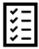 ESS1 također se primjenjuje na sve povezane objekte/aktivnosti koje moraju ispunjavati zahtjeve ESS-a u mjeri u kojoj Zajmoprimac ima kontrolu ili utjecaj na takve povezane objekte/aktivnosti.U okviru ESS 1 Zajmoprimac je dužan: provesti ekološku i društvenu procjenu predloženog projekta, među ostalim uključivanje dionika, provesti postupak uključivanja dionika i objaviti odgovarajuće informacije u skladu s ESS10,razviti Plan ekološke i društvene obveze („ESCP”) i provesti sve mjere i radnje navedene u pravnom sporazumu, uključujući ESCP,provesti praćenje i izvješćivanje o ekološkoj i društvenoj učinkovitosti projekta u odnosu na ESS-ove.Ekološka i društvena procjena bit će proporcionalna rizicima i utjecajima projekta te će na integriran način procijeniti sve relevantne izravne, neizravne i kumulativne ekološke i društvene rizike i utjecaje tijekom životnog ciklusa projekta, uključujući one posebno navedene u ESS-ovima 2 – 10. U procesu procjene okoliša i društva primjenjuje se hijerarhija smanjenja prema kojoj: (a) rizike i štetne utjecaje treba predvidjeti i u najvećoj mogućoj mjeri izbjeći, dok pozitivne utjecaje i koristi za zajednicu i fizičko okruženje treba maksimalno povećati, (b) u slučajevima u kojima izbjegavanje nije moguće, minimizirati ili smanjiti rizike i utjecaje na prihvatljive razine; (c) preostale štetne utjecaje i rizike treba ukloniti ili smanjiti na prihvatljivu razinu; (d) ako postoje značajni zaostali učinci, kompenziraju se ako je to tehnički i financijski izvedivo.Za projekte koji uključuju više manjih potprojekata koji se identificiraju, pripremaju i provode tijekom Projekta, Zajmoprimac mora provesti odgovarajuću ekološku i društvenu procjenu potprojekata, te pripremiti takve potprojekte na sljedeći način:projekte visokog rizika u skladu s ESS-ovima;potprojekte značajnog, umjerenog i niskog rizika u skladu s lokalnim zakonodavstvom i zahtjevima ESS-a koje Banka smatra relevantnima za takve potprojekte.Ekološki i društveni standard 2 – Uvjeti rada i rada (relevantan za ovaj projekt) regulira uvjete rada, a opseg njegove primjene ovisi o vrsti radnog odnosa između Zajmoprimca i radnika na projektu. Izraz „radnik na projektu” odnosi se na: osobe zaposlene ili angažirane izravno od Zajmoprimca (uključujući predlagatelja projekta i agencije za provedbu projekta) za rad posebno u vezi s projektom (izravni radnici); osobe zaposlene ili angažirane putem trećih strana za obavljanje poslova povezanih s temeljnim funkcijama projekta, bez obzira na lokaciju (ugovoreni radnici); osobe zaposlene ili angažirane od strane primarnih dobavljača Zajmoprimca (radnici primarne opskrbe); iosobe zaposlene ili angažirane za pružanje radne snage u zajednici (radnici u zajednici).Ciljevi ESS2 su: promicanje sigurnosti i zdravlja na radu; promicanje poštenog tretmana, nediskriminacije i jednakih mogućnosti projektnih radnika;zaštita projektnih radnika, uključujući radnike iz osjetljivih skupina kao što su žene, osobe s invaliditetom, djeca (radne dobi, u skladu s ovim ESS-om) i radnici migranti, ugovorni radnici, radnici u zajednici i radnici primarne opskrbe;sprječavanje korištenja svih oblika prisilnog rada i dječjeg rada; podupiranje načela slobode udruživanja i kolektivnog pregovaranja projektnih radnika u skladu s nacionalnim pravom;pružanje dostupnih sredstava za iskazivanje zabrinutosti na radnom mjestu projektnim radnicima.Ekološki i društveni standard 3 – Učinkovitost resursa i sprječavanje i upravljanje onečišćenjem (nije izravno relevantan za poslovanje HBOR-a) postavlja zahtjeve za pitanja učinkovitosti resursa i sprječavanja onečišćenja te upravljanja onečišćenjem tijekom cijelog životnog ciklusa projekta u skladu s dobrom međunarodnom industrijskom praksom. Primjenjivost ovog EES-a utvrđuje se tijekom procjene okoliša i društva.Zajmoprimac je dužan primijeniti tehnički i financijski izvedive mjere za poboljšanje učinkovite potrošnje energije, vode i sirovina, kao i drugih resursa. Takvim mjerama potrebno je integrirati načela čistije proizvodnje u dizajn proizvoda i proizvodne procese kako bi se očuvale sirovine, energija, voda i drugi resursi.Osim toga, Zajmoprimac će izbjegavati ispuštanje onečišćujućih tvari ili, kada izbjegavanje nije izvedivo, minimizirati i kontrolirati koncentraciju i masovni protok njihovog ispuštanja koristeći razine učinka i mjere navedene u nacionalnom zakonu ili Smjernicama Svjetske banke za okoliš, zdravlje i sigurnost, ovisno o tome koji su zahtjevi najstroži. To se odnosi na ispuštanje onečišćujućih tvari u zrak, vodu i zemljište zbog rutinskih, nerutinskih i slučajnih okolnosti, te ispuštanje koje potencijalno može imati lokalne, regionalne i prekogranične utjecaje.Sprječavanje onečišćenja i upravljanje onečišćenjem uključuje upravljanje: onečišćenjem zraka opasnim/neopasnim otpadom kemikalijama i opasnim materijalimapesticidimaEkološki i društveni standard 4 – Zdravlje i sigurnost zajednice (relevantan za ovaj projekt) bavi se zdravstvenim i sigurnosnim rizicima i utjecajima na zajednice pogođene projektom i odgovarajućom odgovornošću Zajmoprimaca da izbjegnu ili minimiziraju takve rizike i utjecaje, uz posebnu pažnju posvećenu osobama koje bi zbog svojih posebnih okolnosti mogle biti ranjive.Ciljevi ESS 4 su sljedeći: predvidjeti i izbjeći negativne utjecaje na zdravlje i sigurnost zajednica pogođenih projektom tijekom životnog ciklusa projekta iz rutinskih i nerutinskih okolnosti; promicati kvalitetu i sigurnost te razmatranja u vezi s klimatskim promjenama u projektiranju i izgradnji infrastrukture, uključujući brane; izbjeći ili smanjiti izloženost zajednice rizicima u prometu i cestovnoj sigurnosti, bolestima i opasnim materijalima povezanim s projektom; uvesti učinkovite mjere za rješavanje hitnih događaja;osigurati da se zaštita osoblja i imovine provodi na način koji izbjegava ili minimizira rizike za zajednice pogođene projektom. Ekološki i društveni standard 5 – Otkup zemljišta, ograničenje korištenja zemljišta i prisilno preseljenje (nije relevantan za ovaj projekt) potprojekti koji bi mogli uzrokovati izvlaštenje zemljišta ili prisilno preseljenje neće biti prihvatljivi za financiranje u skladu s popisom za isključenje projekta.Ekološki i društveni standard 6 – Očuvanje biološke raznolikosti i održivo upravljanje živim prirodnim resursima (nije izravno relevantan za ovaj projekt jer podržani sektori neće uključivati biološku raznolikost). Podzajmovi će biti neprihvatljivi ako će se djelatnosti odvijati u kritičnim prirodnim staništima i/ili uključivati nezakonitu sječu ili krčenje šuma/degradaciju šuma, trgovinu divljim životinjama itd. Ne podržavaju se zajmovi koji bi doveli do značajnih štetnih utjecaja na biološku raznolikost i staništa. Osim toga, ovaj uvjet bit će dio popisa za isključenje projekta kako bi se osiguralo da se kroz projekt neće podržati negativni utjecaji na prirodna staništa. Ekološki i društveni standard 7 – autohtoni narodi nije relevantan za ovaj projekt jer u Hrvatskoj ne živi autohtoni narod.  Ekološki i društveni standard 8 – Kulturna baština nije relevantan za ovaj projekt. Međutim, procesom provjere isključili bi se iz projektnih aktivnosti svi potprojekti koji mogu predstavljati rizik za kulturnu baštinu.  Ekološki i društveni standard 9 – Financijski posrednici (relevantan za ovaj projekt) prepoznaje da su snažna domaća tržišta kapitala i financijska tržišta te pristup financiranju važna za gospodarski razvoj, rast i smanjenje siromaštva. Banka je predana potpori održivom razvoju financijskog sektora i jačanju uloge domaćeg kapitala i financijskih tržišta.Financijski posrednici dužni su pratiti ekološke i društvene rizike i utjecaje svog portfelja i svojih potprojekata i upravljati njima te pratiti rizik portfelja sukladno prirodi posredničkog financiranja.Financijski posrednici dužni su razvijati i održavati, u obliku Sustava upravljanja okolišem i društvom (SUOD), učinkovite ekološke i društvene sustave, postupke i kapacitete za procjenu, upravljanje i praćenje ekoloških, zdravstvenih i društvenih rizika i utjecaja potprojekata, kao i za upravljanje ukupnim rizikom portfelja na odgovoran način.Ciljevi ESS 9 su sljedeći:odrediti kako će financijski posrednik procjenjivati ekološke i društvene rizike i utjecaje povezane s potprojektima koje financira te upravljati njima;promicati dobre prakse upravljanja okolišem i društvom u potprojektima koje financira financijski posrednik;promicati dobro upravljanje okolišem i ljudskim resursima unutar financijskog posrednika. Ekološki i društveni standard 10 – Uključivanje dionika i objava informacija (relevantan za ovaj projekt) prepoznaje važnost otvorenog i transparentnog angažmana između Zajmoprimca i dionika projekta kao osnovnog elementa dobre međunarodne prakse. Učinkovito uključivanje dionika može poboljšati ekološku i društvenu održivost projekata, poboljšati prihvaćanje projekta i dati značajan doprinos njegovom uspješnom osmišljavanju i provedbi.Ciljevi ESS 10 su sljedeći: uspostaviti sustavni pristup uključivanju dionika koji će pomoći Zajmoprimcima da identificiraju dionike i izgrade i održe konstruktivan odnos s njima, posebno stranama na koje se projekt odnosi;procijeniti razinu interesa dionika i potpore za projekt te omogućiti da se stajališta dionika uzmu u obzir pri dizajnu projekta i ekološkom i društvenom učinku; promicati i osigurati sredstva za učinkovit i uključiv angažman sa stranama pogođenim projektom tijekom životnog ciklusa projekta o pitanjima koja bi potencijalno mogla utjecati na njih; osigurati da se odgovarajuće informacije o projektu u vezi s ekološkim i društvenim rizicima i utjecajima otkriju dionicima na pravodoban, razumljiv, pristupačan i prikladan način i u takvom formatu; pružiti stranama pogođenima projektom dostupna i uključiva sredstva za pokretanje pitanja i žalbi i omogućiti Zajmoprimcima da odgovore na takve pritužbe i upravljaju njima. Prilog E. Ekološko i društveno zakonodavstvo Republike HrvatskePregled nacionalnog zakonodavstva o zaštiti okolišaSljedeće hrvatsko zakonodavstvo definira pravni okvir za upravljanje zaštitom okoliša:Zakon o zaštiti okoliša (Narodne novine br. 80/13, 153/13, 78/15, 12/18, 118/18),Uredba o procjeni utjecaja zahvata na okoliš (Narodne novine br. 61/14, 3/17),Zakon o zaštiti prirode (Narodne novine br. 80/13, 15/18, 14/19, 127/19),Zakon o gospodarenju otpadom (Narodne novine br. 84/21)Zakon o zaštiti zraka (Narodne novine br. 127/19)Zakon o vodama (Narodne novine br. 66/19, 84/21)Zakon o energetskoj učinkovitosti (Narodne novine br. 127/14, 116/18, 25/20, 41/21)Zakon o zaštiti od buke (Narodne novine br. 30/09, 55/13, 153/13, 41/16, 114/18, 14/21)Uredba o okolišnoj dozvoli (Narodne novine br. 08/14, 5/18)Zakonom o zaštiti okoliša uređuju se: načela i ciljeve zaštite okoliša u okviru koncepta održivog razvoja, zaštitu sastavnica okoliša i zaštitu okoliša od pritiska. Nadalje, regulira subjekte zaštite okoliša, dokumente o održivom razvoju i zaštiti okoliša, instrumente zaštite okoliša, praćenje okoliša, informacijski sustav, pristup informacijama o okolišu, pristup pravosuđu u pitanjima okoliša, sudjelovanje javnosti u pitanjima okoliša, odgovornost za štetu u okolišu, financiranje i opće instrumente politike u zaštiti okoliša, kao i upravni i inspekcijski nadzor.Prema tom zakonu ciljevi zaštite okoliša su sljedeći: zaštita života i zdravlja ljudi,zaštita flore i faune, georaznolikosti, biološke i krajobrazne raznolikosti i očuvanje ekološke stabilnosti,zaštita i poboljšanje kvalitete pojedinih sastavnica okoliša,zaštita ozonskog omotača i ublažavanje klimatskih promjena,zaštita i obnova kulturnih i estetskih vrijednosti krajobraza,sprječavanje velikih nesreća koje uključuju opasne tvari,sprječavanje i smanjenje onečišćenja okoliša,kontinuirano korištenje prirodnih resursa,racionalno korištenje energije i promicanje korištenja obnovljivih izvora energije,uklanjanje učinaka onečišćenja okoliša,poboljšanje narušene prirodne ravnoteže i obnavljanje njezinih regeneracijskih sposobnosti,postizanje održive proizvodnje i potrošnje,postupno ukidanje i zamjena upotrebe opasnih i štetnih tvari,održivo korištenje prirodnih dobara,osiguranje i razvoj dugoročne održivosti,poboljšanje stanja okoliša i osiguranje zdravog okoliša.Ti ciljevi trebaju se ostvariti primjenom načela zaštite okoliša i instrumenata zaštite okoliša propisanih tim zakonom i podzakonskim aktima.Načela održivog razvoja su sljedeća: načelo predostrožnosti, načelo očuvanja prirodnih dobara, biološke raznolikosti i krajolika, načelo supstitucije i/ili kompenzacije, načelo uklanjanja i sanacije ekološke štete na izvoru, načelo integriranog pristupa, načelo suradnje, načelo „onečišćivač plaća”, načelo pristupa informacijama i sudjelovanja javnosti, načelo promocije, načelo prava na pristup pravosuđu.Ova načela treba primijeniti kako bi se osigurala zaštita: tla i Zemljine litosfere, šuma, zraka, vode, morskih i obalnih zona, prirode, zaštita od učinaka opterećenja okoliša, zaštita od štetnih učinaka genetski modificiranih organizama, buke, zaštita od ionizirajućeg zračenja i nuklearna sigurnost, zaštita od štetnih učinaka kemikalija, svjetlosnog onečišćenja, gospodarenje otpadom.Tim su zakonom definirani različiti instrumenti i postupci kao što su: strateška ekološka procjena utjecaja strategija, planova i programa, procjena utjecaja na okoliš i postupak utvrđivanja djelokruga, postupak izdavanja okolišnih dozvola itd.Detaljne odredbe postupka procjene utjecaja na okoliš definirane su Uredbom o procjeni utjecaja zahvata na okoliš. Tom se uredbom između ostalog utvrđuju: kriteriji i postupak provođenja procjene utjecaja na okoliš; sadržaj studija i elaborata procjene utjecaja na okoliš (izrada elaborata je dio procesa provjere); način sudjelovanja osoba ovlaštenih za izradu studija/elaborata procjene utjecaja na okoliš; proces sudjelovanja javnosti, način rada povjerenstva koje sudjeluje u postupku procjene utjecaja na okoliš, izradu smjernica za sastavljanje studija utjecaja na okoliš itd. Uredbom se utvrđuje popis zahvata/projekata koji su u nadležnosti MINGOR-a i nadležnog upravnog tijela u županijama i Gradu Zagrebu za koje je potrebno provesti postupak procjene utjecaja na okoliš ili postupak provjere.Zakonom o zaštiti prirode uređuje se sustav zaštite prirode i cjelovito očuvanje prirode i njezinih dijelova te druga srodna pitanja.Prema tom zakonu ciljevi i zadaće zaštite prirode su:očuvanje i/ili obnavljanje biološke raznolikosti očuvanjem prirodnih stanišnih tipova, divljih vrsta i njihovih staništa, uključujući sve vrste ptica koje se prirodno pojavljuju na području Republike Hrvatske, kao i ptičja jaja i gnijezda, uspostavom odgovarajućeg sustava zaštite, gospodarenja i upravljanja;očuvanje krajobraza i georaznolikosti u stanju prirodne ravnoteže i odnosa usklađenih s ljudskim aktivnostima;utvrđivanje i praćenje stanja prirode,osiguravanje sustava zaštite prirode u svrhu njezina trajnog očuvanja,osiguravanje održivog korištenja prirodnih resursa bez značajnih oštećenja dijelova prirode i uz što manje narušavanja ravnoteže njezinih sastavnica,doprinos očuvanju prirodnosti tla, kvalitete, količine i dostupnosti vode i mora, atmosfere i proizvodnje kisika te klime,sprječavanje ili ublažavanje štetnih intervencija ljudi i poremećaja u prirodi koji su posljedica tehnološkog razvoja i obavljanja djelatnosti.Ti ciljevi trebaju se ostvariti primjenom načela zaštite prirode i instrumenata zaštite prirode propisanih tim zakonom i podzakonskim aktima.Načela zaštite i očuvanja prirode su sljedeća: svatko se mora ponašati na način da pridonosi očuvanju biološke raznolikosti, krajobrazne raznolikosti i georaznolikosti te očuvanju uloge prirode; neobnovljiva prirodna dobra treba koristiti racionalno, a obnovljiva prirodna dobra održivo; u korištenju prirodnih resursa i prostornom planiranju obvezna je primjena načela održivog korištenja; zaštita prirode je obveza svih fizičkih i pravnih osoba te su one na taj način dužne surađivati u cilju izbjegavanja i sprječavanja opasnih radnji i šteta, otklanjanja i saniranja posljedica štete i obnavljanja prirodnih uvjeta koji su postojali prije nastanka štete; mjere opreza, kada postoji opasnost od ozbiljne ili nepopravljive štete u prirodi; javnost ima pravo na slobodan pristup informacijama o stanju prirode.Tim zakonom definirani su različiti instrumenti i postupci kao što su: nadležnosti u administrativnom i stručnom obavljanju poslova zaštite prirode; procjena prihvatljivosti ekološke mreže; procjena utjecaja strategija, planova i programa na okoliš; dobivanje potvrda i dozvola za zahvate u zaštićenim područjima i sl.Zakon o gospodarenju otpadom Ovim Zakonom propisuju se mjere u svrhu zaštite okoliša i ljudskoga zdravlja sprječavanjem ili smanjenjem nastanka otpada, smanjenjem negativnih učinaka nastanka otpada te gospodarenja otpadom, smanjenjem ukupnih učinaka uporabe sirovina i poboljšanjem učinkovitosti uporabe sirovina te povećanjem recikliranja i ponovnog korištenja recikliranog otpada, što je nužno za prelazak na kružno gospodarstvo i osiguranje dugoročne konkurentnosti Republike Hrvatske i Europske unije.Ovim Zakonom uređuje se sustav gospodarenja otpadom, uključujući red prvenstva gospodarenja otpadom, načela, ciljeve i način gospodarenja otpadom, planske dokumente u gospodarenju otpadom, nadležnosti i obveze u gospodarenju otpadom, lokacije i građevine za gospodarenje otpadom, djelatnosti gospodarenja otpadom, prekogranični promet otpada, informacijski sustav gospodarenja otpadom te upravni i inspekcijski nadzor nad gospodarenjem otpadom.Ovim Zakonom propisuju se mjere, posebice uvjeti za rad odlagališta i zahtjevi za otpad koji je dopušteno odlagati kako bi se spriječili ili što više smanjili štetni učinci na okoliš, posebice onečišćenje površinskih voda, podzemnih voda, tla i zraka, uključujući i efekt staklenika, kao i sve opasnosti za zdravlje ljudi zbog odlaganja otpada tijekom cijelog životnog vijeka odlagališta, s ciljem uspostave kružnog gospodarstva te osiguranja primjene reda prvenstva gospodarenja otpadom, zbrinjavanja otpada koji nije oporabljen na način kojim se ne ugrožava zdravlje ljudi i ne šteti okolišu, te osiguranja postupnog smanjenja odlaganja otpada, posebice otpada koji je pogodan za obradu recikliranjem ili drugim postupkom oporabe.Ovim Zakonom propisuju se mjere u svrhu sprječavanja i smanjenja utjecaja određenih plastičnih proizvoda na okoliš, posebno vodeni okoliš, i na zdravlje ljudi te promicanja prelaska na kružno gospodarstvo s inovativnim i održivim poslovnim modelima, proizvodima i materijalima te time ujedno doprinošenja učinkovitom funkcioniranju unutarnjeg tržišta.Ovim Zakonom propisuju se mjere u svrhu sprječavanja proizvodnje ambalažnog otpada i potiče se ponovna uporaba ambalaže, recikliranje i drugi oblici oporabe ambalažnog otpada te smanjenje količina konačnog zbrinjavanja takvoga otpada kao doprinos kružnom gospodarstvu.Ovim Zakonom propisuju se mjere u svrhu ostvarenja ciljeva Europskog zelenog plana u preobrazbi u pravedno i prosperitetno društvo s modernim, resursno učinkovitim i konkurentnim gospodarstvom u kojem 2050. neće biti neto emisija stakleničkih plinova i u kojem gospodarski rast nije povezan s upotrebom resursa.Sastavni dio ovoga Zakona čine sljedeći dodaci:1. Dodatak I. Popis postupaka zbrinjavanja otpada2. Dodatak II. Popis postupaka oporabe otpada3. Dodatak III. Necjeloviti popisi plastičnih proizvoda za jednokratnu uporabu4. Dodatak IV. Obračun cijene za količinu predanog miješanog komunalnog otpada5. Dodatak V. Izrazi za obračun naknada6. Dodatak VI. Sadržaj planova gospodarenja otpadom.Zakonom o zaštiti zraka utvrđuju se nadležnost i odgovornost za zaštitu zraka, planski dokumenti, praćenje i procjenjivanje kvalitete zraka, mjere za sprječavanje i smanjivanje onečišćavanja zraka, izvještavanje o kvaliteti zraka i razmjeni podataka, djelatnost praćenja kvalitete zraka i emisija u zrak, informacijski sustav zaštite zraka, financiranje zaštite zraka, upravni i inspekcijski nadzor.Zakonom o vodama uređuje se pravni status voda, vodnoga dobra i vodnih građevina, upravljanje kakvoćom i količinom voda, zaštita od štetnog djelovanja voda, detaljna melioracijska odvodnja i navodnjavanje, posebne djelatnosti za potrebe upravljanja vodama, institucionalni ustroj obavljanja tih djelatnosti i druga pitanja vezana za vode i vodno dobro. Zakonom o vodama, među ostalim, propisano je da su pravne i fizičke osobe dužne ispuštati otpadne vode kroz građevine javne odvodnje, građevine gradske oborinske odvodnje i individualne sustave odvodnje (npr. septičke jame) u skladu s rješenjem (koje donosi društvo Hrvatske vode) o odvodnji otpadnih voda. Rješenje (i mjere koje se njime propisuju) društva Hrvatske vode je obvezujuće.Pravilnikom o parametrima sukladnosti, metodama analize, monitoringu i planovima sigurnosti vode za ljudsku potrošnju te načinu vođenja registra pravnih osoba koje obavljaju djelatnost javne vodoopskrbe (Narodne novine br. 125/17, 39/20) propisana je minimalna učestalost praćenja, izvješćivanje i parametri.Zakonom o energetskoj učinkovitosti uređuje se područje učinkovitog korištenja energije, donošenje planova na lokalnoj, područnoj (regionalnoj) i nacionalnoj razini za poboljšanje energetske učinkovitosti te njihovo provođenje, mjere energetske učinkovitosti, obveze energetske učinkovitosti, obveze regulatornog tijela za energetiku, operatora prijenosnog sustava, operatora distribucijskog sustava i operatora tržišta energije u svezi s prijenosom, odnosno transportom i distribucijom energije, obveze distributera energije, opskrbljivača energije i/ili vode, a posebice djelatnost energetske usluge, utvrđivanje ušteda energije te prava potrošača u primjeni mjera energetske učinkovitosti. Zakonom o zaštiti od buke utvrđuju se mjere za izbjegavanje, sprječavanje ili smanjenje štetnih učinaka na zdravlje ljudi koji su uzrokovani bukom u okolišu, posebno u vezi s: utvrđivanjem izloženosti buci izradom karata buke na temelju metode procjene buke u okolišu, osiguravanje dostupnosti podataka o okolišu za javnosti, izrada i donošenje akcijskih planova na temelju podataka korištenih u izradi karata buke. Odredbe ovoga Zakona primjenjuju se na procjenu i upravljanje bukom iz okoliša kojoj su ljudi izloženi, posebno u naseljenim područjima, javnim parkovima ili drugim takvim područjima u naseljenim mjestima, u tim područjima u prirodi te školama, bolnicama i drugim građevinama. Nastalim Pravilnikom o najvišim dopuštenim razinama buke u sredini u kojoj ljudi rade i borave (Narodne novine br. 145/04) ne definiraju se razine buke za škole, no definiraju se za područja u kojima se škole mogu nalaziti: područjima u kojima ljudi žive i borave (55 dB danju i 40 dB noću) i područjima mješovite, uglavnom stambene namjene (55 dB danju i 45 dB noću).Osim toga, Hrvatska je ratificirala Baselsku konvenciju o nadzoru prekograničnog prometa opasnog otpada i njegovu odlaganju. Baselska konvencija o nadzoru prekograničnog prometa opasnog otpada i njegovu odlaganju (Basel 1989.), objavljena u Narodnim novinama – Međunarodni ugovori br. 3/94, stupila je na snagu za Republiku Hrvatsku 7. kolovoza 1994. Hrvatska je 2019. godine ratificirala izmjenu Baselske konvencije - Zakon o potvrđivanju izmjene i dopune Baselske konvencije o nadzoru prekograničnog prometa opasnog otpada i njegovu odlaganju, Narodne novine – Međunarodni ugovori br. 7/19.Ostali najvažniji podzakonski akti iz perspektive projektnih aktivnosti koji proizlaze iz primarnih zakona o zaštiti okoliša su:Uredba o informiranju i sudjelovanju javnosti i zainteresirane javnosti u pitanjima zaštite okoliša (Narodne novine br. 64/08);Pravilnik o registru onečišćavanja okoliša (Narodne novine br. 87/15);Uredba o ekološkoj mreži i nadležnostima javnih ustanova za upravljanje područjima ekološke mreže (Narodne novine br. 80/19);Pravilnik o katalogu otpada (Narodne novine br. 90/15); Pravilnik o gospodarenju otpadom (Narodne novine br. 81/20);Pravilnik o gospodarenju medicinskim otpadom (Narodne novine br. 50/15);Uredba o gospodarenju komunalnim otpadom (Narodne novine br. 50/17, 84/19);Pravilnik o praćenju emisija onečišćujućih tvari u zrak iz nepokretnih izvora (Narodne novine br. 129/12, 97/13);Uredba o graničnim vrijednostima emisija onečišćujućih tvari u zrak iz nepokretnih izvora (Narodne novine br. 87/17);Pravilnik o praćenju kvalitete zraka (Narodne novine br. 72/20);Pravilnik o izdavanju vodopravnih akata (Narodne novine br. 9/20);Pravilnik o graničnim vrijednostima emisija otpadnih voda (Narodne novine br. 26/20);Pravilnik o energetskom pregledu zgrada i energetskom certificiranju (Narodne novine br. 88/17, 90/20);Pravilnik o načinu izrade i sadržaju karata buke i akcijskih planova te o načinu izračuna dopuštenih indikatora buke (Narodne novine br. 75/09, 60/16, 117/18).Detaljne informacije o primarnim zakonima i podzakonskim aktima dostupne su na web-stranici MINGOR-a: https://mzoe.gov.hr/o-ministarstvu-1065/djelokrug-4925/4925Zakonski, regulatorni i politički okvir u Republici Hrvatskoj osigurava se kroz sljedeće glavne instrumente:procjenu utjecaja na okoliš postupak izdavanja lokacijske i građevinske dozvoleprostorno planiranje Propisima iz područja prostornog uređenja utvrđuje se mogućnost gradnje na određenom zemljištu i osnovni uvjeti za građenje. Ovaj zakon definira kriterije na temelju kojih se izdaje lokacijska dozvola.Prostorno uređenje definirano je Zakonom o prostornom uređenju (Narodne novine br. 153/13, 65/17, 114/18, 39/19, 98/19) i drugim propisima (glavni uvjeti prostornog uređenja, strateški i planski dokumenti, postupci za njihovo donošenje i provedbu, postupak izdavanja lokacijske dozvole i sl.). Provedba svakog projekta, pa tako i projekti razvoja infrastrukture, rekonstrukcije i slično, mora se provoditi na „zemljištu” na kojem je dopuštena izgradnja određene građevine, odnosno zemljište mora biti takozvano građevinsko zemljište za koje se, sukladno važećim dokumentima prostornog uređenja ili prostornih planova, može dobiti odgovarajuća lokacijska dozvola u skladu s odredbama Zakona o prostornom uređenju. To je dodatni zaštitni mehanizam usko povezan s okolišem.Lokacija planiranih aktivnosti/projekata mora biti označena u prostornim planovima prije početka gradnje. Državni/županijski/lokalni prostorni planovi već propisuju određene mjere i ograničenja u pogledu unapređenja i zaštite prirode i okoliša, kulturne baštine i drugih zaštićenih vrijednosti.U poglavlju 0 i 0 detaljnije su prikazani primjena procjene utjecaja na okoliš i postupak stjecanja lokacijske i građevinske dozvole.Kvaliteta zraka u zatvorenom prostoruNa kvalitetu zraka u zatvorenom prostoru utječu mnogi drugi čimbenici, uključujući kuhanje, grijanje, korištenje proizvoda kao što su vosak ili poliranje za čišćenje površina, građevinski materijali poput formaldehida u šperploči i sporo izgarajući materijali. To se odnosi i na radon iz tla.Kvaliteta zraka u zatvorenom prostoru regulirana je nekoliko zakona: Zakonu o gradnji (Narodne novine br. 153/13, 20/17, 39/19, 125/19), Zakonu o kemikalijama (Narodne novine br. 18/13, 115/18, 37/20 ), Zakonu o komunalnom gospodarstvu (Narodne novine br. 68/18 i 110/18), Zakonu o zaštiti na radu (Narodne novine br. 71/14, 118/14, 154/14 , 94/18, 96/18). Zakon o kemikalijama prenosi regulatorni okvir EU-a za upravljanje i upotrebu kemikalija u hrvatsko zakonodavstvo, uključujući uredbu REACH (EZ 1907/2006) čiji je cilj poboljšati zaštitu zdravlja ljudi i okoliša kroz bolju i raniju identifikaciju intrinzičnih svojstava kemijskih tvari, i Uredbu (EZ) br. 1272/2008 o razvrstavanju, označivanju i pakiranju tvari i smjesa (Uredba o CLP-u). Zakonom o gradnji propisano je da svaka građevina, neovisno o namjeni, mora biti projektirana i izgrađena na način da tijekom svog vijeka trajanja ispunjava osnovne uvjete izgradnje i druge uvjete, uključujući uvjete propisane tim zakonom i posebnim propisima koji utječu na ispunjavanje osnovne zahtjeve za izgradnju/građevinu ili na drugi način uvjetuju građenje objekata ili utječu na građevinske i druge proizvode koji se ugrađuju u građevinu. Osnovni zahtjevi za izgradnju/građevinu uključuju: 1. mehaničku otpornost i stabilnost2. zaštitu od požara3. higijenu, zdravlje i okoliš4. sigurnost i pristupačnost tijekom korištenja5. zaštitu od buke6. upravljanje energijom i očuvanje topline7. održivo korištenje prirodnih resursa Nadalje, Zakonom o zaštiti na radu (Narodne novine br. 71/14, 118/14, 154/14 , 94/18, 96/18) definiraju se sljedeća osnovna pravila zaštite na radu koja sadrže zahtjeve koje radna sredstva moraju ispunjavati dok su u uporabi:1) zaštita od mehaničkih opasnosti2) zaštita od strujnog udara3) sprječavanje požara i eksplozija4) osiguranje mehaničke otpornosti i stabilnosti građevine5) osiguravanje potrebne radne površine i radnog prostora6) osiguravanje potrebnih putova za prolaz, prijevoz i evakuaciju radnika i drugih osoba7) osiguravanje čistoće8) osiguravanje propisane temperature i vlažnosti zraka i ograničavanje brzine strujanja zraka9) osiguravanje propisane rasvjete10) zaštita od buke i vibracija11) zaštita od štetnih atmosferskih i klimatskih utjecaja12) zaštita od štetnih fizičkih, kemijskih i bioloških učinaka13) zaštita od prekomjernog opterećenja14) zaštita od elektromagnetskih i drugih zračenja15) osiguravanje prostorija i uređaja za osobnu higijenu.(2) Osnovna pravila zaštite na radu imaju prednost u primjeni u odnosu na posebna pravila zaštite na radu.Zakonom o komunalnom gospodarstvu definira se da dimnjačarstvo uključuje čišćenje i kontrolu dimnjaka i uređaja za grijanje u građevinama. Zakonom o zaštiti od požara utvrđeno je da su korisnici građevina, građevinskih dijelova i drugih nekretnina i prostorija, odnosno upravitelji zgrada, dužni u skladu s propisima, tehničkim standardima, normama i uputama proizvođača održavati u ispravnom stanju postrojenja, uređaje i instalacije električnih, plinskih, ventilacijskih i drugih namjena, dimnjake i kamine, kao i druge uređaje i instalacije koji mogu uzrokovati nastanak i širenje požara te moraju posjedovati dokumentaciju o održavanju. Stanje dimnjaka, plinova i uređaja za grijanje moraju redovito provjeravati ovlašteni dimnjačari. Zakon o zaštiti od požara (Narodne novine br. 92/10)Ovaj Zakon je krovni regulatorni akt o sprječavanju, zaštiti i sigurnosti od požara. Odredbe Zakona definiraju dionike, odgovornosti i odgovorne osobe, pravila i postupke koji organiziraju protupožarni sustav u Hrvatskoj, uključujući edukaciju, certificiranje, organizacijske jedinice i zahtjeve itd. Između ostalog, Zakon definira da (i) fizička i pravna osoba, tijelo državne vlasti te jedinica lokalne i područne (regionalne) samouprave dužni su djelovati na način kojim se ne može izazvati požar; (ii) svaka fizička i pravna osoba, tijela državne vlasti i jedinice lokalne i područne (regionalne) samouprave dužni su provoditi mjere zaštite od požara utvrđene odredbama ovoga Zakona i drugim propisima donesenim na temelju njega, planovima i procjenama ugroženosti od požara, odlukama jedinica lokalne i područne (regionalne) samouprave te drugim općim aktima iz područja zaštite od požara.Zakon također definira posljedice i odgovornost za neprovođenje mjera zaštite od požara, izazivanje požara, kao i za posljedice koje iz toga proizlaze sukladno odredbama zakona i odlukama jedinica lokalne i područne (regionalne) samouprave. Osim uvjeta opisanih u prethodnom odjeljku (3.1.2.) koji definiraju odgovornost za održavanje postrojenja, uređaja i instalacija električne, plinske, ventilacijske i druge namjene, dimnjaka i kamina, kao i drugih uređaja i instalacija, koji mogu uzrokovati pojavu i širenja požara te mora posjedovati dokumentaciju o održavanju, Zakon o zaštiti od požara propisuje da su vlasnici, korisnici građevina, građevinskih dijelova i drugih nekretnina i prostorija, npr. upravitelji zgrada, dužni posjedovati uređaje, opremu i sredstva za gašenje požara. Nadalje, prema Zakonu, svaka građevina ili njezin dio, ovisno o namjeni, mora se tijekom svog trajanja održavati na način da ispunjava bitni uvjet zaštite od požara. Svaki prostor ili njegov dio, ovisno o namjeni, mora se održavati na način koji zadovoljava propisane mjere zaštite od požara.Vatrogasna djelatnost je dalje organizirana prema Zakonu o vatrogastvu (Narodne novine br. 125/19). Nacionalni propisi o procjeni utjecaja na okolišGlavni propisi kojima se uređuje postupak procjene utjecaja na okoliš i mogućih utjecaja na okoliš koji nastaju donošenjem različitih strateških i planskih dokumenata su:Zakon o zaštiti okoliša (Narodne novine br. 80/13, 153/13, 78/15, 12/18, 118/18),Zakon o zaštiti prirode (Narodne novine br. 80/13, 15/18, 14/19, 127/19),Uredba o procjeni utjecaja zahvata na okoliš (Narodne novine br. 61/14, 3/17),Uredba o okolišnoj dozvoli (Narodne novine br. 8/14, 5/18),Uredba o strateškoj procjeni utjecaja strategije, plana i programa na okoliš (Narodne novine br. 3/17),Uredba o ekološkoj mreži i nadležnostima javnih ustanova za upravljanje područjima ekološke mreže (Narodne novine br. 80/19),Pravilnik o ciljevima očuvanja i mjerama očuvanja ciljnih vrsta ptica u područjima ekološke mreže (Narodne novine br. 25/20, 38/20).Zakonom o zaštiti okoliša definirani su ciljevi i načela zaštite okoliša, ključni dionici i njihove odgovornosti te postupak procjene utjecaja na okoliš (članci od 76. do 94.). Uz procjenu utjecaja na okoliš pojedinog zahvata/projekta prema Zakonu, obvezna je provedba strateške procjene utjecaja na okoliš kojom se ocjenjuju utjecaji na okoliš koji mogu nastati provedbom različitih strateških i planskih dokumenata (članci od 62. do 75.). To predstavlja dodatni zaštitni mehanizam. Primjerice, državni prostorni plan (s kojim se moraju uskladiti planovi županija, gradova i općina) mora proći proceduru procjene utjecaja na okoliš. Detaljne odredbe postupka procjene utjecaja na okoliš definirane su Uredbom o procjeni utjecaja zahvata na okoliš. Procjena utjecaja na okoliš obvezna je za zahvate definirane u Prilogu I. Uredbe. U Prilogu II. i Prilogu III. navedene su intervencije za koje se mora provesti postupak provjere. Ministarstvo gospodarstva i održivog razvoja nadležno je za postupke definirane Prilogom I. i II., dok je za provedbu zahvata definiranih Prilogom III. nadležno upravno tijelo županije ili Grada Zagreba. Kriteriji za definiranje potrebne procjene utjecaja na okoliš definirani su u Prilogu V.Za zahvate koji mogu imati značajan negativan utjecaj na okoliš, a koji nisu navedeni u Prilogu I., II. i III. Uredbe o procjeni utjecaja na okoliš, potrebno je osigurati provjeru i mišljenje nadležnog tijela.Slika . Obveze utvrđene Uredbom o procjeni utjecaja zahvata na okoliš (Narodne novine br. 61/14, 3/17)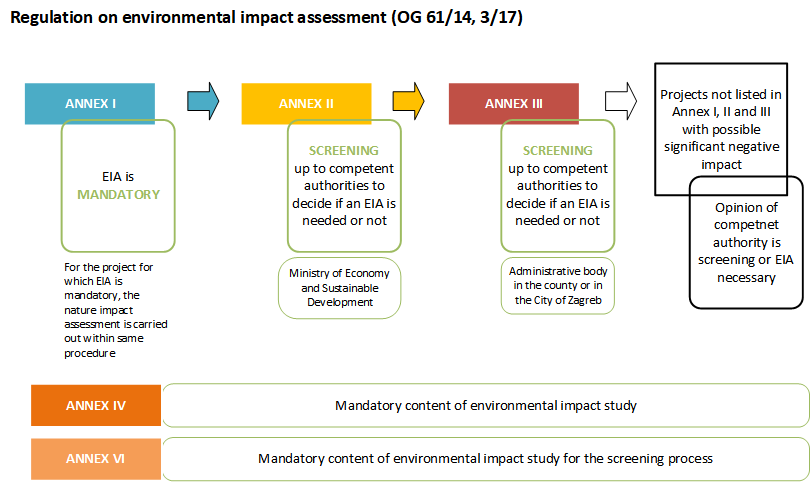 Izvor: autorPostupak procjene utjecaja na okoliš sastoji se od sljedećih koraka: slika 2. Procedura procjene utjecaja na okoliš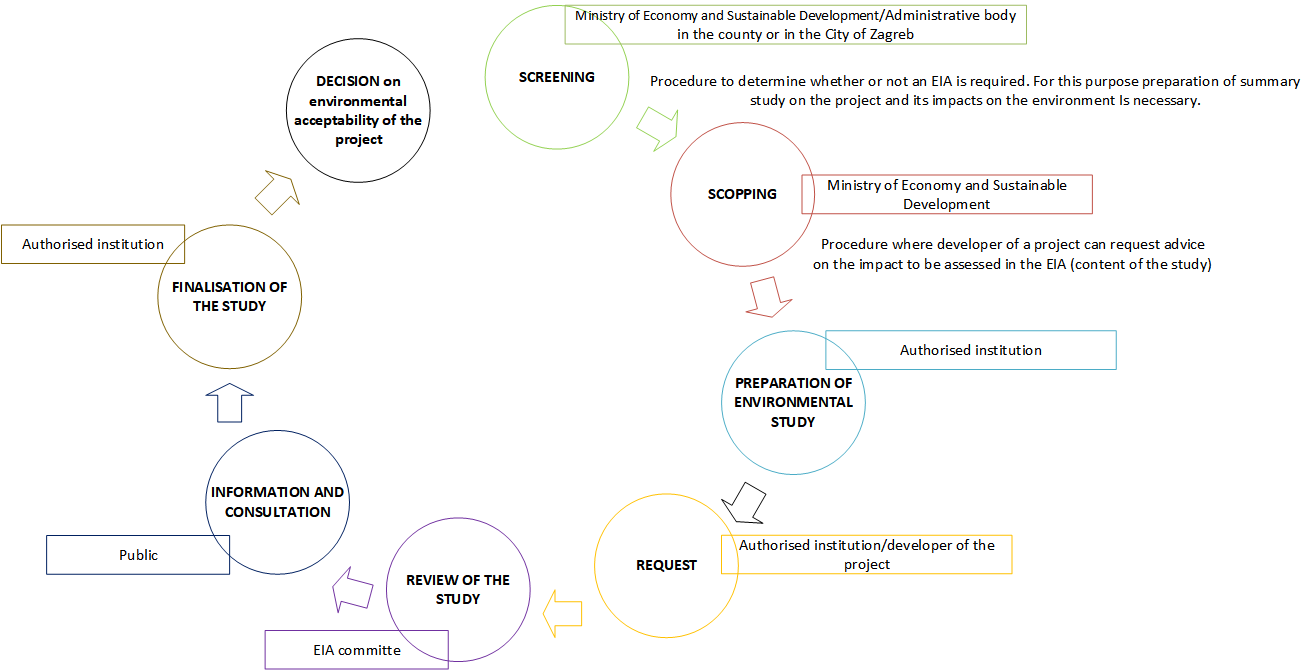 ProvjeraProvjera se provodi za zahvate definirane Prilogom II. i Prilogom III. Uredbe o procjeni utjecaja zahvata na okoliš. Analiza pojedinačnih slučajeva na temelju kriterija definiranih u Prilogu V. Uredbe. Kao rezultat ove analize donosi se odluka: procjena utjecaja mora se provesti ili se ne mora provesti. Zahtjev za provjeru uključuje: podatke o nositelju projekta (podnositelju zahtjeva), opis lokacije, opis karakteristika projekta (razmatrane alternative), opis vjerojatnih značajnih učinaka projekta na okoliš, prijedlog mjera zaštite okoliša (ako se razmatraju). Tijekom probira također se procjenjuje je li moguće isključiti negativan utjecaj projekta na ekološku mrežu. Područje procjeneČlanak 86. Zakona o zaštiti okoliša daje pravo nositelju projekta da od nadležnog tijela zatraži upute o sadržaju studije utjecaja na okoliš prije njezine izrade. Nadležno tijelo provodi postupak savjetovanja s nadležnim tijelima i javnošću na temu sadržaja studije utjecaja. Po završetku postupka nadležno je tijelo dužno izdati uputu (mišljenje o području procjene) o sadržaju studije utjecaja. Ova uputa ne sprječava nadležno tijelo da zatraži da se u daljnje faze postupka procjene utjecaja na okoliš uključe dodatni elementi. Određivanje područja procjene nije obavezan proces.Studija utjecaja na okolišU slučaju da je postupak procjene utjecaja na okoliš neophodan, potrebno je izraditi studiju utjecaja na okoliš. Za zahvate za koje procjena utjecaja na okoliš nije obvezna, već se umjesto toga mora provesti provjera, potrebno je pripremiti pojednostavljeni dokument. Za oba dokumenta obvezni je sadržaj definiran u Prilozima IV. i VII. Uredbe o procjeni utjecaja zahvata na okoliš. Dokumente moraju pripremiti poduzeća ovlaštena za obavljanje stručne djelatnosti zaštite okoliša.Savjetodavno stručno povjerenstvo / nadležno tijeloTijekom postupka procjene utjecaja na okoliš od strane nadležnog tijela (ministarstvo/županijski uredi/stručnjaci za okoliš) imenuje se posebno savjetodavno stručno povjerenstvo koje daje mišljenje o prihvatljivosti projekta, predlaže mjere zaštite okoliša i program praćenja stanja okoliša. Kada projekt nije predmet postupka procjene utjecaja na okoliš, prihvatljivost projekta ocjenjuje nadležno tijelo.Obavješćivanje javnostiNadležno tijelo mora obavijestiti javnost o:provjeri: zahtjevu, odluci,području procjene: zahtjevu, uputi o sadržaju studije okolišapostupku procjene utjecaja na okoliš: zahtjevu, mišljenju o davanju elaborata zaštite okoliša na javnu raspravu, mišljenju o ekološkoj prihvatljivosti zahvata.Podaci se objavljuju na web-stranicama ministarstva/županijskog ureda i na drugi prikladan način (javne obavijesti u tisku, javne obavijesti na relevantnim oglasnim pločama, elektroničkim medijima, pisane publikacije i sl.). Sudjelovanje javnosti u okviru procjene utjecaja na okoliš, uključujući javnu raspravu, mora biti organizirano u trajanju od najmanje 30 dana.MišljenjeKao rezultat procesa procjene utjecaja zahvata na okoliš donosi se mišljenje o prihvatljivosti zahvata.Uredbom o ekološkoj mreži i nadležnostima javnih ustanova za upravljanje područjima ekološke mreže (Narodne novine br. 80/19) definirana je ekološka mreža Republike Hrvatske (mreža Natura 2000). Prema Zakonu o zaštiti prirode, javne ustanove za upravljanje nacionalnim parkovima ili parkovima prirode i javne ustanove za upravljanje drugim zaštićenim područjima i/ili drugim zaštićenim dijelovima prirode odgovorne su za upravljanje područjima mreže NATURA 2000. Iz pravne perspektive postupak procjene utjecaja na ekološku mrežu može se provesti na dva načina. Postupak može biti neovisan ili uključen u postupak procjene utjecaja na okoliš. Za one projekte za koje je procjena utjecaja na ekološku mrežu neophodna provodi se u okviru postupka procjene utjecaja na okoliš, a za ostale projekte kao samostalan postupak.MINGOR provodi procjenu utjecaja na okoliš za projekte za koje je ujedno i nadležno tijelo u postupku procjene te za projekte koji se nalaze na području nacionalnih parkova, parkova prirode ili posebnih rezervata.Upravno tijelo u županiji, odnosno Gradu Zagrebu provodi procjenu utjecaja na ekološku mrežu za projekte za koje su nadležni u postupku provjere te za projekte koji se nalaze na području regionalnih parkova, značajnih krajobraza, park-šuma, spomenika prirode, spomenika parkovne arhitekture i one koje se provode na području koje nije ujedno i zaštićeno područje, osim za projekte za koje je nadležan MINGOR. Nadležna tijela donose svoje rezultate u obliku obvezujućeg mišljenja.Djelatnosti za koje je procjena utjecaja na ekološku mrežu obvezna ili se mora uzeti u obzir navedene su u Narodnim novinama Republike Hrvatske. Djelatnosti za koje su zakonom potrebne dozvole ili suglasnosti nadležnog tijela zaštite prirode navedene su u Narodnim novinama Republike Hrvatske. Radovi i druge aktivnosti predviđene Projektom nisu predmet postupka procjene utjecaja zahvata na okoliš u Republici Hrvatskoj. Postupak izdavanja lokacijske i građevinske dozvole U Republici Hrvatskoj nadzor nad projektiranjem, građenjem i građevinskim radovima uređen je Zakonom o gradnji (Narodne novine br. 153/13, 20/17, 39/19, 125/19) i Zakonom o prostornom uređenju (Narodne novine br. 153/13, 65/17). , 114/18, 39/19, 98/19), podzakonskim aktima temeljeni na tim zakonima i tehničkim propisima (detaljniji popis propisa dostupan je na: https://mgipu.gov.hr/pristup-informacijama/zakoni-i-ostali-propisi/88).Prema Zakonu o prostornom uređenju, provedbeni dokument za zahvate/projekte definirane prostornim planovima je lokacijska dozvola, dok je prema Zakonu o gradnji to građevinska dozvola. Ministarstvo prostornog uređenja, graditeljstva i državne imovine nadležno je za izdavanje: lokacijske dozvole za zahvate planirane državnim prostornim planom (osim u parku prirode za koje dozvolu izdaje nadležno upravno tijelo u županiji), zahvate utvrđene posebnom Uredbom te zahvate koji se odvijaju na području dviju ili više županija i Grada Zagreba. Za izdavanje lokacijskih dozvola za druge zahvate nadležno je županijsko upravno tijelo.Zakonom o gradnji uređuje se projektiranje, građenje, korištenje i održavanje građevinskih objekata te postupak i uvjeti za stjecanje građevinske i uporabne dozvole. Ovim Zakonom definirani su bitni zahtjevi za zaštitu zdravlja i sigurnost na radu, zaštitu okoliša i energetsku učinkovitost za građevinske radove. Svi građevinski radovi moraju biti izvedeni u skladu s ovim zahtjevima.Građevinske i uporabne dozvole izdaju MPGI, upravna tijela velikih gradova (više od 35.000 stanovnika), Grada Zagreba i županije. MPGI može ovlast za izdavanje pojedinačne dozvole prenijeti na upravno tijelo velikog grada, Grada Zagreba ili županije.Uklanjanje građevine ili njezinog dijela (članak 153. Zakona o gradnji) može se izvršiti bez građevinske dozvole, ali je potrebno imati projekt za uklanjanje građevine. Ovo se odnosi samo na građevine i radove za koje nije potrebno ishoditi građevinsku dozvolu, kako je definirano Pravilnikom o jednostavnim i drugim građevinama i radovima (Narodne novine br. 112/17, 334/18, 36/19, 98/19, 31/20). Ovim su Pravilnikom definirane jednostavne i druge građevine i radovi koji se mogu provoditi bez građevinske dozvole u skladu s glavnim projektom i bez njega te objekti koji se mogu ukloniti bez projekta uklanjanja. Osim toga, ovim Pravilnikom definirana je obveza prijave početka građevinskih radova i stručnog nadzora nad tim građevinama.Pravilnikom o održavanju građevina (Narodne novine br. 122/14, 98/19) uređuje se održavanje građevina. Ovim Pravilnikom propisuju se uvjeti za održavanje i unapređivanje ispunjavanja temeljnih zahtjeva za građevinu, energetskih svojstava zgrada te nesmetanog pristupa i kretanja u građevini kao i način ispunjavanja i dokumentiranja ispunjavanja ovih zahtjeva i svojstava. Ovaj Pravilnik se ne odnosi na izvođenje građevinskih i drugih radova na postojećoj građevini kojima se utječe na ispunjavanje temeljnih zahtjeva za tu građevinu ili kojima se mijenja usklađenost te građevine s lokacijskim uvjetima u skladu s kojima je izgrađena (dograđivanje, nadograđivanje, uklanjanje vanjskog dijela građevine, izvođenje radova radi promjene namjene građevine ili tehnološkog procesa i sl.), odnosno izvedba građevinskih i drugih radova na ruševini postojeće građevine u svrhu njezine obnove.Postupak izdavanja lokacijske, građevinske i uporabne dozvole prema Zakonu o gradnji (Narodne novine br. 153/13, 20/17, 39/19) i Zakona o prostornom uređenju (Narodne novine br. 153/13, 65/17, 114/18, 39/19, 98/19) naveden je na stranicihttps://investcroatia.gov.hr/investicijski-vodic/dozvole-za-gradenje/ Zaštita kulturne baštine Povijesne građevine, kulturno-povijesne cjeline i krajolici zaštićeni su kao kulturna baština Zakonom o zaštiti i očuvanju kulturnih dobara (Narodne novine br. 69/99, 151/03, 157/03, 100/04, 87/09, 88/10, 61/11, 25/12, 136/12, 157/13, 152/14, 98/15, 44/17, 90/18, 32/20, 62/20) – dalje se u tekstu naziva Zakonom o kulturnim dobrima. Nadležno tijelo je Ministarstvo kulture i medija.Ovim se Zakonom, između ostalog, uređuju vrste kulturnih dobara, te zaštita i očuvanje kulturne baštine.Slika . Vrste kulturnih dobara prema Zakonu o zaštiti i očuvanju kulturnih dobara (Narodne novine br. 69/99, 151/03, 157/03, 100/04, 87/09, 88/10, 61/11, 25/12, 136 /12, 157/13, 152/14, 98/15, 44/17, 90/18, 32/20, 62/20)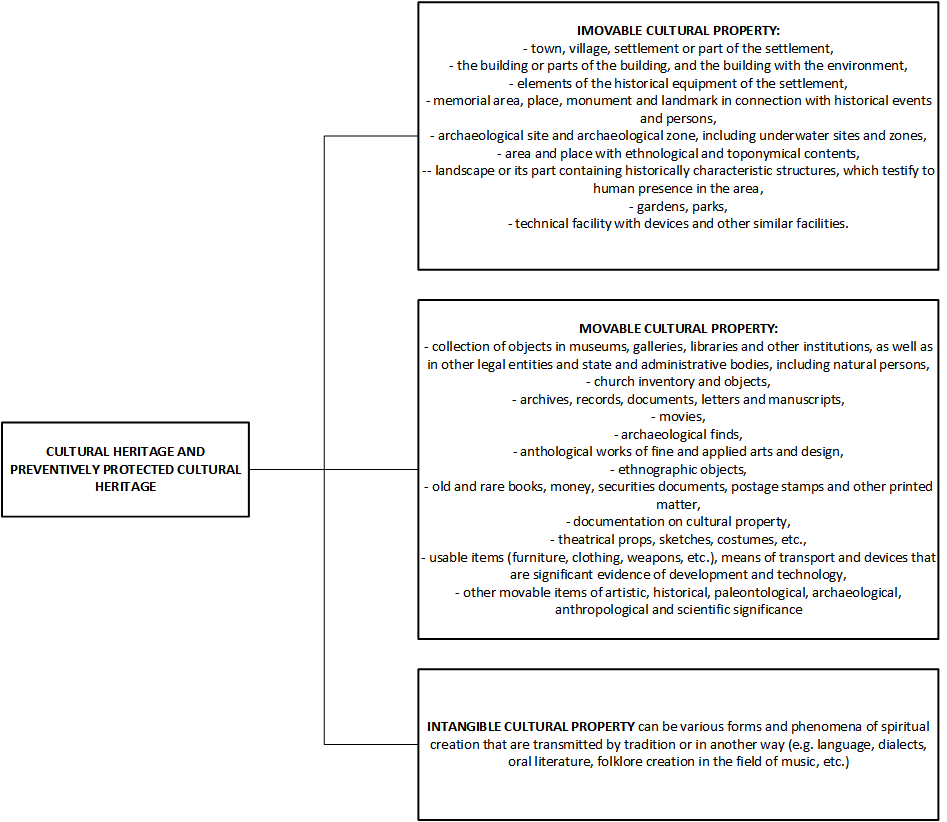 Izvor: autor. Osim toga, Republika Hrvatska ratificirala je sljedeće međunarodne konvencije:Zakon o potvrđivanju Konvencije o zaštiti podvodne kulturne baštine (Narodne novine – Međunarodni ugovori br. 10/04),Europska konvencija o zaštiti arheološke baštine, Granada, 1985. (Narodne novine – Međunarodni ugovori br. 6/94),Konvencija za zaštitu kulturnih dobara u slučaju oružanog sukoba i njezin Protokol koji se odnosi na zabranu izvoza kulturnih dobara s okupiranih područja (Narodne novine – Međunarodni ugovori br. 12/93, objavljeno u 6/02),Zakon o ratifikaciji UNIDROIT-ove konvencije o ukradenim ili nezakonito izvezenim kulturnim dobrima, sastavljene u Rimu, 24. lipnja 1995. (Narodne novine – Međunarodni ugovori br. 5/00, objavljeno u 6/02),Zakon o potvrđivanju Europske konvencije o zaštiti arheološke baštine (revidirane), 1992., sastavljene u Valetti, 16. siječnja 1992. (Narodne novine – Međunarodni ugovori, objavljeno u br. 4/04 i 9/04),Zakon o potvrđivanju Konvencije o zaštiti nematerijalne kulturne baštine (Narodne novine – Međunarodni ugovori, objavljeno u br. 5/05, 5/07),Konvencija o mjerama zabrane i sprječavanja nedozvoljenog uvoza, izvoza i prijenosa kulturnih dobara (Narodne novine – Međunarodni ugovori br. 12/93),Konvencije za zaštitu svjetske kulturne i prirodne baštine (Narodne novine – Međunarodni ugovori br. 12/93: usvojena u Parizu, 1972.). Republika Hrvatska postala je stranka Konvencije temeljem notifikacije o sukcesiji od 8. listopada 1991. (stupila na snagu 8. listopada 1991.),Uredba o objavi Sporazuma između Vlade Republike Hrvatske i Vlade Sjedinjenih Američkih Država o zaštiti i očuvanju određenih kulturnih dobara (Narodne novine – Međunarodni ugovori, objavljeno u br. 9/06, 2/07),Zakon o potvrđivanju Drugog protokola uz Konvenciju za zaštitu kulturnih dobara u slučaju oružanog sukoba (Narodne novine – Međunarodni ugovori br. 11/05)Zakon o potvrđivanju Okvirne konvencije Vijeća Europe o vrijednosti kulturne baštine za društvo (Narodne novine – Međunarodni ugovori br. 5/07),Uredba o objavi Ugovora između UNESCO-a i Vlade Republike Hrvatske o uspostavljanju Regionalnog centra za podvodnu arheologiju u Zadru, Hrvatska, kao centra kategorije 2 pod pokroviteljstvom UNESCO-a (Narodne novine br. 1/09),Zakon o potvrđivanju Konvencije o europskim krajobrazima (Narodne novine – Međunarodni ugovori br. 12/02),Uredba o objavi Ugovora između Vlade Republike Hrvatske i UNESCO-a o nastavku djelatnosti Regionalnog centra za podvodnu arheologiju u Zadru, Hrvatska, kao centra kategorije 2 pod pokroviteljstvom UNESCO-a (Narodne novine – Međunarodni ugovori br. 5/16)Ministarstvo kulture i medija utvrđuje kulturnu baštinu na temelju službenog rješenja te propisuje mjere zaštite i obvezu upisa u Registar kulturnih dobara.U Registru kulturnih dobara Ministarstva kulture i medija moguće je provjeriti jesu li određena građevina, područje ili predmet zaštićeni kao kulturno dobro: https://registar.kulturnadobra.hr/.Te se informacije mogu zatražiti i u Konzervatorskom odjelu Ministarstva kulture i medija (konzervatorski odjeli organizirani su po županijama).U slučaju da određeno dobro lokalnog značaja nije stavljeno pod zaštitu kao kulturno dobro (kako je definirano Zakonom o kulturnim dobrima), predstavničko tijelo županije, Grada Zagreba ili općine može ga proglasiti zaštićenim ako se nalazi na njihovom području.Zaštita kulturnih dobara također je dio procesa prostornog uređenja i izdavanja građevinskih dozvola, što je regulirano Zakonom o gradnji i Zakonom o prostornom uređenju.Prema Zakonu o kulturnim dobrima prostorno-planski dokumenti, ovisno o vrsti i području koje pokrivaju planski dokumenti, moraju sadržavati podatke iz konzervatorske podloge, uz niz mjera zaštite nepokretnih kulturnih dobara koja se nalaze na području obuhvaćenom planom. Konzervatorsku podlogu utvrđuje nadležno tijelo za područje obuhvaćeno prostornim planom, a sadrži opće i posebne uvjete za zaštitu i očuvanje kulturnih dobara, granice kontaktne zone kulturnog dobra i način zaštite u kontaktnoj zoni. U slučaju da nadležno tijelo nije utvrdilo konzervatorsku podlogu, dužno je utvrditi sustav mjera zaštite. Dokument prostornog uređenja može se donijeti samo uz prethodnu suglasnost nadležnog tijela kojom se potvrđuje da je u skladu s konzervatorskom podlogom ili utvrđenim sustavom mjera zaštite. Za kulturno-povijesne cjeline/područja obvezna je priprema konzervatorske podloge koja uključuje i područje kontaktne zone.Prema Zakonu o kulturnim dobrima za obavljanje poslova na kulturnim dobrima potrebno je prethodno pribaviti suglasnost nadležnog tijela. Ishođenje prethodnog odobrenja regulirano je Pravilnikom o dokumentaciji za izdavanje prethodnog odobrenja za radove na kulturnom dobru (Narodne novine br. 134/15). Stjecanje tog odobrenja sastavni je dio procesa izdavanja lokacijskih i građevinskih dozvola. To odobrenje također je potrebno ishoditi za zahvate koji se mogu izvoditi samo na temelju glavnog projekta ili bez glavnog projekta.Za projekte/zahvate za koje je potrebna lokacijska dozvola, u svrhu izrade idejnog rješenja, nadležno tijelo (vidjeti bilješku 24), na zahtjev tijela nadležnog za izdavanje lokacijske dozvole, utvrđuje posebne uvjete zaštite kulturnih dobara. Posebni uvjeti utvrđeni za izradu idejnog rješenja mogu se koristiti za izradu glavnog projekta potrebnog za izdavanje građevinske dozvole. U postupku izdavanja građevinske dozvole provjerava se usklađenost glavnog projekta s posebnim uvjetima (tj. posebnim uvjetima za zaštitu kulturnih dobara utvrđenim lokacijskom dozvolom) i mora se izdati potvrda da je glavni projekt izrađen u skladu s posebnim uvjetima zaštite kulturnih dobara.Za složene zahvate na kulturnim dobrima za koje je potrebno provesti prethodna istraživanja i/ili procjenu utjecaja na kulturno dobro nadležno tijelo ovlašteno je utvrditi posebne uvjete u obliku konzervatorskog elaborata.Za gradnju jednostavnih i drugih objekata i radova unutar kulturno-povijesne cjeline ili područja, na pojedinom kulturnom dobru, kao i radove na području unutar granica kulturnog dobra, koji se mogu izvoditi bez lokacijske/građevinske dozvole, sukladno glavnom projektu, prije početka izgradnje za rad potrebno je ostvariti posebne uvjete za zaštitu kulturnih dobara. Za projekte/zahvate koji se mogu izvesti bez lokacijske/građevinske dozvole i bez glavnog projekta potrebno je prethodno pribaviti suglasnost nadležnog tijela (nadležno tijelo će po potrebi odrediti posebne uvjete). Prethodno odobrenje izdaje se i za: očuvanje, obnovu, preseljenje kulturne baštine i druge slične radove, rad industrijskih i drugih objekata i lokaliteta, sanaciju i adaptaciju kulturne baštine itd.Više detalja o zaštiti kulturnih dobara u postupku izdavanja građevinskih dozvola, kako je definirano Zakonom o kulturnoj baštini, navedeno je na stranici https://gov.hr/hr/obnova-zasticene-kuce/1276 i https://min-kulture.gov.hr/izdvojeno/kulturna-bastina/zastitni-radovi/zastitni-radovi-na-nepokretnim-kulturnim-dobrima/562Prema hrvatskoj praksi zaštite kulturnih dobara, građevinska dozvola obično sadrži odredbu o mogućnosti pronalaženja i zaštite kulturnih dobara (ako postoje), posebice ako su planirane aktivnosti povezane s iskopavanjem i drugim, primjerice obnovom (starih građevina).U slučaju da se tijekom izvođenja radova na gradilištu pojave vrijedni objekti, radovi će se obustaviti, o čemu će biti obaviješteni konzervatori. Oni će doći na gradilište, procijeniti situaciju i odlučiti o naknadnoj proceduri. Ovisno o lokalitetu, radovi se mogu nastaviti dodatnim mjerama zaštite arheoloških lokaliteta ili konzervatorskim uvjetima, ali u slučaju da lokalitet nije moguće prikladno zaštititi, radovi se mogu trajno obustaviti.Prema Zakonu o gradnji, nadzorni inženjer provjerava izvode li se radovi u skladu s građevinskom dozvolom, glavnim projektom i važećim propisima te na taj način kontrolira mjere i uvjete zaštite kulturnih dobara.Zaštita krajobraza U Hrvatskoj nije donesen nikakav poseban zakon ili propis/pravilnik kojim se reguliraju pitanja u vezi s krajobrazom. Neki sektorski pristupi, primjerice zaštita kulturnih dobara i zaštita prirode i okoliša, dijelom uključuju i problematiku krajobraza, dok je prostorno planiranje prepoznato kao zajednički i integrativni instrument njegove zaštite.Integrirani pristup i važan stupanj zaštite krajobraza u Hrvatskoj formalno je uspostavljen Zakonom o potvrđivanju Konvencije o europskim krajobrazima (Narodne novine br. 12/2002). Pravna zaštita krajobraza, usklađena s pravnom stečevinom EU-a o zaštiti okoliša kao ostatkom nacionalnog zakonodavstva, također je obuhvaćena:Zakonom o prostornom uređenju (Narodne novine br. 153/13, 65/17, 114/18, 39/19, 98/19),Zakonom o zaštiti okoliša (Narodne novine br. 80/13, 153/13, 78/15, 12/18, 118/18),Zakonom o zaštiti prirode (Narodne novine br. 80/13, 15/18, 14/19, 127/19),Zakonom o zaštiti i očuvanju kulturnih dobara (Narodne novine br. 69/99, 151/03, 157/03, 100/04, 87/09, 88/10, 61/11, 25/12, 136 /12, 157/13, 152/14, 98/15, 44/17, 90/18, 32/20, 62/20).Tri su ministarstva odgovorna za brigu o krajobrazu: Ministarstvo gospodarstva i održivog razvoja, Ministarstvo kulture i medija i Ministarstvo prostornog uređenja, graditeljstva i državne imovine.Sustav prostornog planiranja glavni je alat za očuvanje krajobraza. Prostorno-planska dokumentacija uključuje pitanja u vezi s krajobrazom.Okolišna dozvola Okolišna dozvola izdaje se u svrhu cjelovite zaštite okoliša integriranom prevencijom i kontrolom onečišćenja osiguravanjem visoke razine zaštite okoliša i uvjeta za sprječavanje značajnog onečišćenja okoliša uzrokovanog industrijskim aktivnostima.Okolišna dozvola je dozvola za rad postrojenja koju je operater dužan pribaviti prije puštanja postrojenja u pogon, uključujući probni rad, za rad postojećeg postrojenja, te prije značajne promjene u radu postrojenja za obavljanje djelatnosti koje mogu uzrokovati industrijske emisije, uključujući velika postrojenja za izgaranje, postrojenja za spaljivanje otpada i postrojenja za suspaljivanje otpada.Okolišna dozvola izdaje se nakon donošenja rješenja o prihvatljivosti zahvata za okoliš.Provedba postupka dobivanja okolišne dozvole određena je Zakonom o zaštiti okoliša (Narodne novine br. 80/13, 153/13, 78/15, 12/18, 118/18, u daljnjem tekstu: Zakon) i Uredbom o okolišnoj dozvoli (Narodne novine br. 8/14, 5/18, u daljnjem tekstu: Uredba). Donošenjem ovih propisa postupak se uređuje i usklađuje s odredbama Direktive 2010/75/EU o industrijskim emisijama (integrirano sprečavanje i kontrola onečišćenja).Pregled nacionalnog socijalnog zakonodavstvaPravo na ravnopravnost i nediskriminaciju temeljno je ljudsko pravo zaštićeno Ustavom Republike Hrvatske i drugim pravnim aktima, primjerice Ustavnim zakonom o pravima nacionalnih manjina (Narodne novine br. 155/02, 47/10, 80/10, 93/11, 93/11), Zakonom o radu (Narodne novine br. 93/14, 127/17, 98/19), Zakonom o ravnopravnosti spolova (Narodne novine br. 82/08, 69/17) i Zakonom o suzbijanju diskriminacije (Narodne novine br. 85/ 08, 112/12).Temeljne obveze i prava iz radnog odnosa te načela prevencije i pravila zaštite na radu propisana su Zakonom o radu (Narodne novine br. 93/14, 127/17, 98/19) i Zakonom o zaštiti na radu (Narodne novine br. 71/14, 118/14, 94/18, 96/18).Zakonom o radu regulirani su odnosi između stranaka uključenih u proces zapošljavanja. Štiti i odnosi se na svaku fizičku osobu koja je sklopila ugovor o radu s poslodavcem.Temeljne obveze i prava iz radnog odnosa propisani su člankom 7. Zakona o radu. Tim člankom propisano je da je poslodavac dužan zaposlenom radniku osigurati rad i isplatiti naknadu za obavljeni rad, a radnik je dužan završiti posao prema uputama poslodavca u skladu s prirodom i vrstom posla. Nadalje, prema stavku 2., poslodavac ima pravo odrediti mjesto i način obavljanja poslova te je dužan poštivati prava i dostojanstvo radnika. U stavku 3. navodi se da je poslodavac dužan osigurati sigurne uvjete rada bez štetnih učinaka na zdravlje radnika, sukladno posebnom zakonu i drugim propisima.Nacionalna politika, načela prevencije i pravila zaštite na radu, obveze poslodavca, prava i obveze radnika, uključujući nadzor i prekršajnu odgovornost u Republici Hrvatskoj, uređeni su Zakonom o zaštiti na radu.Zakon definira mjere zaštite radnika od psihosocijalnih rizika (stresa) i psihofizioloških napora na radu s ciljem prevencije i edukacije svih dionika. Zakonom se utvrđuju opća načela prevencije rizika na radu i zaštite zdravlja, pravila za otklanjanje čimbenika rizika, postupci osposobljavanja radnika te postupci informiranja i savjetovanja radnika i njihovih predstavnika s poslodavcima i njihovim ovlaštenim osobama. Namjera je podići svijest i potaknuti preventivno djelovanje, kako poslodavaca tako i zaposlenika. Poslodavac je dužan provoditi mjere zaštite na radu temeljene na općim načelima prevencije. To uključuje: izbjegavanje rizika, procjenu rizika, sprječavanje rizika na njihovom izvoru, prilagodbu rada zaposlenicima u odnosu na oblik radnog mjesta, izbor opreme za rad i načina rada i radnih procesa za rasterećenje monotonog rada. Poslodavci moraju razmotriti pitanja kao što su prilagodba tehničkom napretku, zamjena opasnih tvari ili procesa neopasnim ili manje opasnim tvarima ili procesima. Također su dužni razviti dosljednu sveobuhvatnu politiku prevencije povezujući tehnologiju, organizaciju rada, uvjete rada, međuljudske odnose i utjecaj radnog okruženja. Moraju dati prednost kolektivnim zaštitnim mjerama u odnosu na individualne, primjereno osposobiti i informirati zaposlenike, te svu zaštitnu opremu besplatno staviti na raspolaganje.Pravilnik o zaštiti na radu na privremenim gradilištima (Narodne novine br. 48/18) definira mjere i aktivnosti zaštite radnika na privremenim gradilištima. Ovim su Pravilnikom, primjerice, definirani zahtjevi za evakuacijske putove i izlaze u nuždi, otkrivanje požara, sanitarnu opremu i prvu pomoć itd.Pravila zaštite na radu vrijede za sve faze projekta od izrade do realizacije. Investitor je prvi od dionika sustava zaštite na radu kada je u pitanju projektiranje, izvođenje i korištenje građevina. Zbog toga je dužan primjenjivati opća načela prevencije i pravila zaštite na radu u svim fazama izrade i pripreme projekta. Sukladno tome, tijekom izrade projekta treba izraditi elaborat zaštite na radu. U tom je elaboratu potrebno razraditi način primjene pravila zaštite na radu pri korištenju građevina namijenjenih za rad. Prilikom izrade glavnog projekta i tijekom izvođenja radova potrebno je imenovati odgovornu osobu za zaštitu na radu (od strane investitora, vlasnika zgrade, koncesionara...).Sukladno članku 74. stavku 3. Zakona o zaštiti na radu, izvođač radova na privremenom gradilištu dužan je dostaviti prijavu gradilišta tijelu nadležnom za inspekciju rada (Državni inspektorat) najkasnije jedan dan prije početka radova (za posebno opasne radove definirane Prilogom II. Pravilnika i ako je trajanje radova duže od 10 dana). Sadržaj prijave gradilišta definiran je u Prilogu III. Pravilnika. Primjerak prijave gradilišta mora biti dostupan na gradilištu na vidljivom mjestu. Prijava gradilišta na kojem će radove izvoditi dva ili više izvođača obveza je investitora, nositelja koncesije ili druge osobe za koju se izvode građevinski radovi.Izvođač koji izvodi građevinske radove dužan je urediti gradilište i osigurati da se radovi izvode u skladu s propisima o zaštiti na radu. Stoga je potrebno izraditi Plan izvođenja radova. Sadržaj Plana definiran je u Prilogu IV. Pravilnika. Plan izvođenja radova mora biti dostupan na gradilištu, a njegova je izrada obveza investitora, koncesionara ili druge osobe za koju se izvode građevinski radovi.Ako samo jedan izvođač izvodi građevinske radove, nije dužan izraditi Plan izvođenja radova, već samo mora poslati obavijest Državnom inspektoratu.Republika Hrvatska ratificirala je i Konvenciju o najnižoj dobi (Konvencija br. 138) i Konvenciju o najgorim oblicima dječjeg rada (Konvencija br. 182) MOR-a. Minimalna dob za zapošljavanje za ovaj projekt bit će 18 godina, a kako bi se osigurala usklađenost, svi će zaposlenici morati dati osobni identifikacijski broj (OIB) kao dokaz svog identiteta i dobi, što je nacionalni identifikacijski dokument potreban za zapošljavanje. Izvođači i podizvođači uključit će specifične postupke koje će koristiti za provjeru dobi kandidata za zaposlenje u svoje planove upravljanja radom. Prema članku 7. Zakona o radu (Narodne novine br. 93/14, 127/17, 98/19) poslodavac je dužan zaposlenom radniku osigurati rad i isplatiti naknadu za obavljeni rad, a radnik je dužan posao obavljati po uputama poslodavca u skladu s prirodom i vrstom posla. Nadalje, prema stavku 2., poslodavac ima pravo odrediti mjesto i način obavljanja poslova te je dužan poštivati prava i dostojanstvo radnika. U stavku 3. navodi se da je poslodavac dužan osigurati sigurne uvjete rada bez štetnih učinaka na zdravlje radnika, sukladno posebnom zakonu i drugim propisima.Radno vrijemeU poglavlju 8. Zakona o radu definira se radno vrijeme, počevši od definicije radnog vremena (članak 60.), dok je člankom 61. propisano da puno radno vrijeme ne može biti duže od 40 sati tjedno. Člancima 66. i 67. definira se fleksibilnost radnog vremena. Trajanje radnog vremena radnika tako može biti ravnomjerno ili neravnomjerno raspoređeno na dane, tjedne ili mjesece. Stoga, kada je radno vrijeme neravnomjerno raspoređeno, njegovo trajanje u jednom razdoblju može biti duže od punog ili nepunog radnog vremena, a u drugom kraće. Zakoni i propisi definiraju obrasce radnog vremena, kolektivni ugovor, sporazum između radničkog vijeća i poslodavca, pravila rada ili ugovor o radu.OdmoriOdmori i godišnji odmori također su definirani Zakonom o radu. Dnevni odmor definiran je člancima 73. i 74., dok je člankom 75. uređen tjedni odmor. Prema ovim člancima, radnik koji radi najmanje šest sati dnevno ima pravo na odmor (stanku) u trajanju od najmanje 30 minuta. Radnik koji je zaposlen na nepuno radno vrijeme ili koji je zaposlen pri dvama ili više poslodavaca s ukupnim dnevnim radnim vremenom svih poslodavaca od najmanje 6 ili 4,5 sati ima pravo na odmor kod svakog poslodavca razmjerno njegovom ugovorenom radu na nepuno radno vrijeme. Vrijeme odmora ubraja se u radno vrijeme. Radnik ima pravo na minimalni dnevni odmor od 12 neprekinutih sati u trajanju od 24 sata; tjedni minimalni neprekinuti odmor od 24 sata uz sate redovitog odmora, a maloljetnik ima pravo na tjedni minimalni neprekinuti odmor od 48 sati. Radnik mora iskoristiti odmor nedjeljom ili dan prije ili dan poslije nedjelje.Ako radnik nije u mogućnosti koristiti razdoblje odmora kao što je prethodno navedeno, moraju mu se omogućiti ekvivalentna razdoblja nadoknade tjednog odmora odmah nakon radnog vremena bez tjednog odmora ili s kraćim odmorom. Iznimno, smjenskim radnicima ili radnicima koji zbog objektivnih razloga ili organizacije rada ne mogu koristiti odmor mora se osigurati tjedni neprekinuti odmor od minimalno 24 sata, ne računajući dnevni odmor. Naknade i nadoknade troškova regulirane su člancima od 90. do 97. Zakona o radu. Prema članku 90., poslodavac je dužan radniku obračunati i isplatiti naknadu u visini predviđenoj zakonom, kolektivnim ugovorom, pravilnikom o radu ili ugovorom o radu. Člankom 91. regulirana je jednaka plaća za žene i muškarce, dok je člankom 94. propisano da radnik ima pravo na povećanu naknadu za teške uvjete rada, prekovremeni i noćni rad, te za rad nedjeljom, praznikom i drugim danima koji su neradni dani prema zakonu.NediskriminacijaZakon o radu u članku 7. stavku 4. zabranjuje svaku izravnu ili neizravnu diskriminaciju u području rada i uvjeta rada, uključujući kriterije odabira i uvjete za zapošljavanje, napredovanje u radnom odnosu, stručno usmjeravanje, obrazovanje, osposobljavanje i prekvalifikaciju. Poslodavac je također dužan štititi dostojanstvo radnika tijekom rada u slučaju radnji nepoželjnih i protivnih Zakonu o radu i posebnim zakonskim odredbama koje počine nadređene osobe, suradnici i osobe s kojima radnik u obavljanju svojih poslova redovito kontaktira. Člancima 31. i 32. definirana je zabrana diskriminacije trudnica, žena koje su nedavno rodile ili doje, dok se člankom 39. stavlja veto na diskriminaciju u pogledu napredovanja pri zapošljavanju ili ostvarivanja drugih prava. Zakonom o radu također nisu dopušteni neki drugi oblici diskriminacije: zabrana diskriminacije članova radničkog vijeća (članci 157. i 158.) te diskriminacije na temelju članstva ili nečlanstva u udruzi ili sudjelovanja ili nesudjelovanja u raznim aktivnostima (članak 166.).Pravo na žalbuZakon o radu sadrži odredbe koje radnicima omogućuju rješavanje sporova u slučajevima kada postoji nesuglasica između poslodavca i radnika oko bitnih uvjeta ugovora o radu i drugih aspekata rada. Takav nesporazum se rješava u skladu s procedurama. Referentni Kolektivni ugovor za graditeljstvo (Narodne novine br. 115/15, 26/18) u dijelu o zaštiti radnika (čl. 70) propisuje da radnik koji smatra da mu je poslodavac povrijedio pravo iz radnog odnosa može u roku od 15 dana od dana dostavljanja rješenjem kojim je povrijeđeno njegovo pravo ili od dana saznanja za povredu prava zahtijevati ostvarenje tog prava. Pisana rješenja o ostvarivanju prava i obveza radnika dostavljaju se neposredno radniku ili preporučenom poštom na posljednju adresu koju je radnik prijavio poslodavcu. Radnik je dužan odmah obavijestiti poslodavca u slučaju promjene adrese. Ako se dopis Poslodavca upućen radniku na adresu koju je zaposlenik prijavio poslodavcu neuručiv zbog odbijanja primitka ili nepoznate ili netočno prijavljene adrese, isti će se u pisanom obliku istaknuti na oglasnoj ploči u prostorijama poslodavca, a ugovorne strane su suglasne da se to smatra uredno izvršenom dostavom dopisa radniku. Nadalje, bez obzira na postupak zaštite prava iz članka 70. Kolektivnog ugovora, zaposlenik koji smatra da je prema njemu nepravedno postupao drugi radnik, suradnik ili uprava društva može se na njega žaliti nadređenoj osobi ili upravi poduzeća i može se prijaviti za posredovanje i radničko vijeće.Ostali relevantni zakoni i podzakonski akti su:Zakon o reprezentativnosti udruga poslodavaca i sindikata (Narodne novine br. 93/14, 26/15)Zakon o mirovinskom osiguranju (Narodne novine br. 157/13, 151/14, 33/15, 93/15, 120/16, 18/18, 62/18, 115/18, 102/19);Zakon o listi profesionalnih bolesti (Narodne novine br. 162/98, 107/07);Pravilnik o uporabi osobne zaštitne opreme (Narodne novine br. 18/17);Pravilnik o zaštiti radnika od izloženosti opasnim kemikalijama na radu, graničnim vrijednostima izloženosti i biološkim graničnim vrijednostima (Narodne novine br. 91/2018);Pravilnik o ispitivanju radnog okoliša (Narodne novine br. 16/16);Pravilnik o pregledu i ispitivanju radne opreme (Narodne novine br. 16/16);Pravilnik o poslovima na kojima se ne smije zaposliti maloljetnik (Narodne novine br. 89/15, 109/19);Pravilnik o sigurnosnim znakovima (Narodne novine br. 91/15, 102/15, 61/16);Pravilnik o zaštiti na radu za mjesta rada (Narodne novine br. 29/13);Pravilnik o zaštiti radnika od rizika zbog izloženosti vibracijama na radu (Narodne novine br. 155/08);Pravilnik o zaštiti na radu na privremenim gradilištima (Narodne novine br. 48/18);Pravilnik o zaštiti radnika od izloženosti buci na radu (Narodne novine br. 46/08);Pravilnik o uporabi osobne zaštitne opreme (Narodne novine br. 18/17); Pravilnik o stavljanju na tržište osobne zaštitne opreme (Narodne novine br. 89/10);Pravilnik o poslovima s posebnim uvjetima rada (Narodne novine br. 5/84);Pravilnik o izradi procjene rizika (Narodne novine br. 112/2014);Pregled institucionalnog okviraHrvatskim sustavom upravljanja okolišem centralno upravlja Ministarstvo gospodarstva i održivog razvoja. Ostale ključne institucije uključuju Fond za zaštitu okoliša i energetsku učinkovitost. Glavni dionici središnje vlade u vezi s ekološkim i socijalnim pitanjima su sljedeći:Ministarstvo gospodarstva i održivog razvoja nadležno je državno tijelo za izradu i provedbu politika u području zaštite okoliša: zraka, vode, tla, krutog otpada, biološke raznolikosti i drugih prirodnih resursa, zaštite ozonskog omotača i klimatskih promjena. Ministarstvo je također nadležno tijelo za izradu strateških i planskih dokumenata, provedbu postupka procjene utjecaja na okoliš (postupak procjene utjecaja na okoliš) te prikupljanje i analizu podataka o okolišu i izvještavanje o stanju okoliša. Ministarstvo kulture i medija nadležno je državno tijelo za pripremu i donošenje propisa iz područja zaštite kulturnih dobara, vođenje Registra kulturnih dobara, izdavanje prethodnog odobrenja za radove na lokalitetima kulturne baštine, vođenje postupaka slučajnih nalaza.Ministarstvo prostornog uređenja, graditeljstva i državne imovine odgovorno je za pripremu i donošenje propisa o prostornom uređenju i građenju, izradu prostorno-strateških i planskih dokumenata na nacionalnoj razini, izdavanje lokacijske, građevinske i uporabne dozvole (lokacijske dozvole definirane državnim prostornim planom i posebnim propisom, za zahvate koji se izvode na području dvije ili više županija).Ministarstvo rada, mirovinskog sustava, obitelji i socijalne politike odgovorno je za pripremu i donošenje politike rada i zapošljavanja te obavlja upravne i druge poslove u vezi s politikom zapošljavanja, uređivanjem radnih odnosa, tržištem rada i politikom aktivnog zapošljavanja, sustava i politike mirovinskog osiguranja te odnosom sa sindikatima i udrugama poslodavaca u Republici Hrvatskoj u području radnih odnosa. Budući da je riječ o multidisciplinarnoj temi, osim ove institucije i propisa koji proizlaze iz Zakona o zaštiti na radu (Narodne novine br. 71/14, 118/14, 94/18, 96/18), druga nadležna tijela, primjerice Ministarstvo zdravlja, sudjeluju u pripremi, provedbi i nadzoru politike zaštite na radu.Ministarstvo za demografiju, obitelj, mlade i socijalnu politiku obavlja administrativne i stručne poslove u vezi s ustanovama socijalne skrbi, skrbi i zaštite ljudi i obitelji, mladih i osoba s invaliditetom.Ministarstvo unutarnjih poslova uz administrativne poslove obavlja i druge poslove koji se odnose na: sigurnost cestovnog prometa, registraciju motornih vozila; eksplozive, zaštitu od požara te radiološku i nuklearnu sigurnost.Nadzor nad provedbom zakona je centraliziran. Između ostalog, nadležan je Državni inspektorat za inspekciju u području zaštite okoliša, zaštitu zraka, održivo gospodarenje otpadom, zaštitu od svjetlosnog zagađenja, vodnog gospodarstva, zaštite prirode, prekograničnog prometa i trgovine divljači, energetike, sigurnosti i zdravlja na radu, graditeljstva itd. Također, Inspektorat rada u sastavu Državnog inspektorata obavlja nadzor u sljedećim područjima: radni odnosi i zaštita na radu, obveze prijave, odjave, promjene statusa osiguranja radnika za vrijeme obveznog mirovinskog i obveznog zdravstvenog osiguranja, odnosi između poslodavaca i pojedinaca koji nemaju ugovor o radu s poslodavcem itd.Nadležnosti jedinica lokalne i područne (regionalne) samouprave (koje Ustavom ili zakonom nisu dodijeljene državnim tijelima): socijalna i dječja zaštita, obrazovanje, zdravstvena zaštita, pripravnost za hitne slučajeve. Jedinice lokalne i područne (regionalne) samouprave nadležne su za poslove koji se odnose na uređenje naselja i stanovanja, prostorno i urbanističko uređenje, komunalne djelatnosti, brigu o djeci, socijalnu skrb, primarnu zdravstvenu zaštitu, odgoj i osnovno obrazovanje, kulturu, tjelesnu kulturu i sport, zaštitu potrošača, zaštitu i unaprjeđenje prirodnog okoliša i radnih mjesta vatrogasne i civilne zaštite.Hrvatski restauratorski zavod. Osnovna djelatnost Hrvatskog restauratorskog zavoda je očuvanje i restauracija nepokretnih kulturnih dobara (graditeljska baština, zidne slike i mozaici, kamene skulpture i štukature), pokretnih kulturnih dobara (štafelajne slike, drvene polikromirane skulpture, namještaj, umjetnine na papiru, umjetnine od kože, predmeti od tekstila ili metala), arheološke baštine i drugih predmeta od kulturnog, povijesnog ili tehničkog značaja.Fond za zaštitu okoliša i energetsku učinkovitost središnje je tijelo za prikupljanje i ulaganje izvanproračunskih sredstava u programe i projekte zaštite prirode i okoliša, energetske učinkovitosti i obnovljivih izvora energije. U sustavu upravljanja i kontrole korištenja strukturnih instrumenata EU-a u Hrvatskoj, FZOEU obavlja funkciju posredničkog tijela razine 2 za specifične ciljeve u područjima zaštite okoliša i održivosti resursa, klimatskih promjena, energetske učinkovitosti i obnovljivih izvora energije. Aktivnosti praćenja stanja okoliša nisu centralizirane jer su nadležnosti podijeljene između različitih državnih i javnih tijela prema vrsti praćenja. Općenito, MINGOR je odgovoran za praćenje aktivnosti gospodarenja otpadom, zaštite prirode i biološke raznolikosti te kvalitete zraka. Ostale aktivnosti praćenja provode Ministarstvo poljoprivrede, Hrvatske vode, Državni hidrometeorološki zavod i druga javna tijela.Prilog F. Polugodišnje izvješće o ekološkoj i društvenoj usklađenosti portfelja HBOR-aIzvješće HBOR-a o usklađenosti s ekološkim i društvenim standardima UvodPravni sporazum s IBRD-om zahtijeva da HBOR pripremi sveobuhvatno polugodišnje izvješće o ekološkoj i društvenoj usklađenosti portfelja (IEDUP) koje opisuje (i) provedbu i rad Sustava upravljanja okolišem i društvom (SUOD) i (ii) ekološki i društveni učinak korisnika podzajma/klijenta financijske institucije. Ovaj dokument sadrži IBRD-ov preporučeni format za izvješćivanje o ekološkom i društvenom učinku. Predložak u nastavku može se nadopuniti prilozima prema potrebi kako bi se osiguralo da se izvješćuje o svim relevantnim informacijama o izvedbi projekta. Napomene: Pružite odgovore na sva pitanja i što detaljnije informacije kako biste izbjegli daljnje zahtjeve. Ako informacije nisu dostupne, navedite kratko objašnjenje. Provjerite jesu li svi potrebni dokumenti (kako je naznačeno) priloženi vašem IEDUP-u. Određeni broj pitanja (označeni zvjezdicom *) zahtijeva pružanje informacija specifičnih za klijenta. Ako u skladu s lokalnim zakonodavstvom ne smijete dijeliti informacije kao što je ime korisnika podzajma, navedite to i umjesto imena/naziva koristite „Korisnik podzajma 1, 2, 3, ...“.Ja, (ime i prezime) u svojstvu (položaj) i predstavljajući HBOR potvrđujem daOsim onoga što je navedeno u ovom IEDUP-u za tekuće izvještajno razdoblje, prema mom najboljem saznanju i uvjerenju nakon uredne istrage potvrđujem: Ne postoje materijalni društveni i ekološki rizici i problemi u vezi s relevantnim operacijama financiranja osim onih identificiranih primjenom SUOD-a.HBOR nije primio niti je svjestan (a) bilo kakve postojeće ili najavljene žalbe, naloga, upute, tvrdnje, citiranja ili obavijesti od bilo kojeg tijela, ili (b) bilo kakve materijalne pisane komunikacije od bilo koje osobe u vezi s propustom bilo kojeg klijenta / korisnika podzajma da vodi svoje poslovanje i aktivnosti u skladu s ekološkim i društvenim zahtjevima. Nismo izmijenili, odustali niti bitno ograničili opseg ili učinak SUOD-a.Od potpisivanja pravnog sporazuma s IBRD-om nije bilo promjena u opsegu relevantnih operacija financiranja. Ulažemo sve razumne napore kako bismo osigurali kontinuirani rad SUOD-a u svrhu identificiranja, procjene i upravljanja društvenim i ekološkim učinkom relevantnih financijskih operacija u skladu s ekološkim i društvenim zahtjevima.Ako klijent / korisnik podzajma nije vodio svoje aktivnosti u skladu s ekološkim i društvenim zahtjevima, mi smo (a) dogovorili s klijentom / korisnikom podzajma poduzimanje korektivnih radnji za ispravak takve situacije, (ii) ako klijent / korisnik podzajma nije proveo korektivne radnje, uložili smo sve razumne napore da uklonimo klijenta / korisnika podzajma. Tijekom izvještajnog razdoblja obavijestili smo IBRD o svim predloženim aktivnostima za koje smo imali saznanja i osigurali da SUOD ima dovoljan kapacitet za eliminaciju projekata visokog i značajnog rizika te pregledali ekološki i društveni učinak aktivnosti umjerenog i niskog rizika. Obavijestili smo IBRD o svim društvenim, radnim, zdravstvenim i sigurnosnim ili ekološkim incidentima, nesrećama ili okolnostima u vezi s bilo kojim klijentom/podzajmoprimcem u skladu s pravnim sporazumima. Sve informacije sadržane u ovom IEDUP-u istinite su, potpune i točne u svim aspektima u vrijeme podnošenja i nijedan takav dokument ili materijal nije izostavio nijednu informaciju čiji bi izostanak taj dokument ili materijal učinio obmanjujućim.      Potpis									       DatumDio 2. dio: Razvoj i provedba sustava upravljanja okolišem i društvom2.1.) 	Navedite datum odobrenja SUOD-a koji je odobrilo više rukovodstvo i koji je zadovoljavajući za Svjetsku banku Datum odobrenja:        2.2.) 	Je li vaša organizacija provela bilo kakve revizije/ažuriranja SUOD-a (politike i/ili procedura) tijekom izvještajnog razdoblja?	da	      ne       Ako je odgovor „da”, navedite pojedinosti izvršenih revizija i razloga istihPriložite primjerak revidiranog SUOD-a.2.3.) 	Navedite ime i prezime i podatke za kontakt službenika ili koordinatora za okoliš i društvo i drugih ključnih osoba koje imaju ukupnu odgovornost za implementaciju SUOD-a i posebno za portfelj IBRD-a.Ime i prezime:	     Podaci za kontakt: 	     Pozicija: 	     
2.4.) 	Opišite aktivnosti osposobljavanja ili učenja koje su službenici za okoliš i društvo i ostalo osoblje za ekološka i društvena pitanja pohađali u promatranom razdoblju.Osoblje za ekološka i društvena pitanja:	     Drugo osoblje:	     2.5.) 	Priložite tri uzorka internih izvješća o ekološkoj i društvenoj procjeni (EDDA) provedena za projekte koji se razmatraju u promatranom semestru. Priloženi dokumenti:2.6.) 	 Je li HBOR proveo internu reviziju provedbe SUOD-a u promatranom razdoblju?       da	      ne       Ako je odgovor „da”, navedite sljedeće pojedinosti o reviziji: Datum revizije:	     Nalazi revizije:	     Preporuke iz revizije:	     2.7) 	Navedite sljedeće informacije o profilu ekoloških i društvenih rizika portfelja podržanog od strane IBRD-a i provedenih ekoloških i društvenih procjena. *kumulativni status daljnjeg kreditiranja kroz sve SFI-jeve izveden iz pojedinačnih izvješća o praćenju SFI-jeva2.8.) 	Navedite pojedinosti o zajmovima/klijentima u portfelju koji su postali loši zajmovi zbog ekoloških i društvenih problema tijekom izvještajnog razdoblja (navedite ako informacije nisu dostupne). Broj zajmova/klijenata: 	     Pojedinosti uključujući naziv klijenata i razloge zbog kojih su postali loši zajmovi*: 2.9.)	Jesu li postupci praćenja provedeni u skladu s OPP-om i SUOD-om u promatranom razdoblju? da	      ne       Ako je odgovor „ne”, navedite pojedinosti i predložene/provedene korektivne radnje:Postupak praćenja:      Priložite tri uzorka izvješća o praćenju projekata koje je provelo osoblje za pregled ekoloških i društvenih aspekata. Priloženi dokumenti:(i)(ii)(iii)2.10.) 	Navedite pojedinosti o svim materijalno nepovoljnim ekološkim i društvenim problemima povezanima s klijentima tijekom izvještajnog razdoblja. Uključite pojedinosti o svim većim nesrećama/incidentima, nepoštivanju propisa, naplaćenim kaznama, negativnoj medijskoj pozornosti, pritužbama protiv vaših klijenata itd. (i)(ii)(iii)2.11)  	Jeste li primili bilo kakve pritužbe/upite u vezi s projektnim aktivnostima podržanima financijskim sredstvima IBRD-a? da	      ne       Ako je odgovor „da”, navedite sljedeće podatke: Broj pritužbi/upita do sada:      Broj pritužbi/upita zaprimljenih tijekom izvještajnog razdoblja:     Ključna pitanja postavljena u pritužbama/upitima:      Dio 3.: Rad i uvjeti rada, mjere zaštite od požara i sigurnosne mjere 3.1.) 	Je li bilo problema povezanih s radom u promatranom razdoblju? (Problemi povezani s radom uključuju npr. sudske sporove, sindikalne sporove, pritužbe osoblja, pritužbe na seksualno uznemiravanje, negativna medijska izvješća o problemima u području rada). Je li vaša organizacija značajno smanjila broj zaposlenika u promatranoj godini?Problemi povezani s radom: Ako je odgovor „da”, navedite pojedinosti.Smanjenje broja zaposlenika: da	      ne       Ako je odgovor „da”, navedite pojedinosti o smanjenju:Broj otpuštenih zaposlenika:	     Uzrok smanjenja broja zaposlenika:	     Plan smanjenja broja zaposlenika:	     3.2.) Jeste li zadržali važeće dozvole za zaštitu od požara za sve građevine tijekom izvještajnog razdoblja i provodili redovite protupožarne vježbe? Je li tijekom izvještajnog razdoblja došlo do požara u nekom od vaših ureda ili podružnica? Dozvole za zaštitu od požara su važeće: da	      ne       Ako je odgovor „da”, navedite pojedinosti:      Incidenti koji su uključivali požar: da	      ne       Ako je odgovor „da”, navedite sljedeće podatke:Detalji incidenta, uključujući uzrok požara:      Poduzete korektivne radnje:      Priložite primjerak izvješća o požaruPrilog G. Polugodišnje izvješće o ekološkoj i društvenoj usklađenosti portfelja SFI-jeva Izvješće SFI-ja o usklađenosti s ekološkim i društvenim standardima UvodPravni sporazum s IBRD-om zahtijeva da sudjelujuća financijska institucija (SFI) pripremi sveobuhvatno polugodišnje Izvješće o ekološkoj i društvenoj usklađenosti portfelja za HBOR (IEDUP) koje opisuje (i) provedbu i rad Sustava upravljanja okolišem i društvom (SUOD) i (ii) ekološki i društveni učinak korisnika podzajmova / klijenata SFI-ja. Ovaj dokument sadrži IBRD-ov preporučeni format za izvješćivanje o ekološkom i društvenom učinku. Predložak u nastavku može se nadopuniti prilozima prema potrebi kako bi se osiguralo da se izvješćuje o svim relevantnim informacijama o izvedbi projekta. Napomene: Pružite odgovore na sva pitanja i što detaljnije informacije kako biste izbjegli daljnje zahtjeve. Ako informacije nisu dostupne, navedite kratko objašnjenje. Provjerite jesu li svi potrebni dokumenti (kako je naznačeno) priloženi vašem IEDUP-u. Određeni broj pitanja (označeni zvjezdicom *) zahtijeva pružanje informacija specifičnih za klijenta. Ako u skladu s lokalnim zakonodavstvom ne smijete dijeliti informacije kao što je ime korisnika podzajma, navedite to i umjesto imena/naziva koristite „Korisnik podzajma 1, 2, 3, ...“.Ja, (ime i prezime) u svojstvu (položaj) i predstavljajući SFI potvrđujem daOsim onoga što je navedeno u ovom IEDUP-u za tekuće izvještajno razdoblje, prema mom najboljem saznanju i uvjerenju nakon uredne istrage potvrđujem: Ne postoje materijalni društveni i ekološki rizici i problemi u vezi s relevantnim operacijama financiranja osim onih identificiranih primjenom SUOD-a.SFI nije primio niti je svjestan (a) bilo kakve postojeće ili najavljene žalbe, naloga, upute, tvrdnje, citiranja ili obavijesti od bilo kojeg tijela, ili (b) bilo kakve materijalne pisane komunikacije od bilo koje osobe u vezi s propustom bilo kojeg korisnika podzajma da vodi svoje poslovanje i aktivnosti u skladu s ekološkim i društvenim zahtjevima. Nismo izmijenili, odustali niti bitno ograničili opseg ili učinak SUOD-a.Od potpisivanja pravnog sporazuma s IBRD-om nije bilo promjena u opsegu relevantnih operacija financiranja. Ulažemo sve razumne napore kako bismo osigurali kontinuirani rad SUOD-a u svrhu identificiranja, procjene i upravljanja društvenim i ekološkim učinkom relevantnih financijskih operacija u skladu s ekološkim i društvenim zahtjevima.Ako klijent / korisnik podzajma nije vodio svoje aktivnosti u skladu s ekološkim i društvenim zahtjevima, mi smo (a) dogovorili s klijentom / korisnikom podzajma poduzimanje korektivnih radnji za ispravak takve situacije, (ii) ako klijent / korisnik podzajma nije proveo korektivne radnje, uložili smo sve razumne napore da uklonimo klijenta / korisnika podzajma. Tijekom izvještajnog razdoblja obavijestili smo HBOR o svim predloženim aktivnostima za koje smo imali saznanja i osigurali da SUOD ima dovoljan kapacitet za eliminaciju projekata visokog i značajnog rizika te pregledali ekološki i društveni učinak aktivnosti umjerenog i niskog rizika. Obavijestili smo HBOR o svim društvenim, radnim, zdravstvenim i sigurnosnim ili ekološkim incidentima, nesrećama ili okolnostima u vezi s bilo kojim korisnikom podzajma u skladu s pravnim sporazumima. Sve informacije sadržane u ovom IEDUP-u istinite su, potpune i točne u svim aspektima u vrijeme podnošenja i nijedan takav dokument ili materijal nije izostavio nijednu informaciju čiji bi izostanak taj dokument ili materijal učinio obmanjujućim.      Potpis									       DatumDio 2. dio: Razvoj i provedba sustava upravljanja okolišem i društvom2.1.) 	Ima li vaša organizacija funkcionalni SUOD koji opisuje politike i procedure koje je odobrilo više rukovodstvo?       da	      ne       Datum odobrenja:       2.2.) 	Postoje li značajne razlike između SUOD-a vaše organizacije i SUOD-a koji slijedite u okviru Projekta?	da	      ne       Ako je odgovor „da”, navedite neke od glavnih razlika2.3.) 	Navedite ime i prezime i podatke za kontakt službenika ili koordinatora za okoliš i društvo i drugih ključnih osoba koje imaju ukupnu odgovornost za implementaciju SUOD-a i posebno za relevantni portfelj u okviru Projekta.Ime i prezime:	     Podaci za kontakt: 	     Pozicija: 	     2.4.) Opišite aktivnosti osposobljavanja ili učenja koje su službenici za okoliš i društvo i ostalo osoblje za ekološka i društvena pitanja pohađali u promatranom razdoblju.Osoblje za ekološka i društvena pitanja:	     Drugo osoblje:	     2.5.) 	Priložite tri uzorka internih izvješća o ekološkoj i društvenoj procjeni (EDDA) provedena za projekte koji se razmatraju u promatranom semestru. Priloženi dokumenti:2.11.) 	 Je li vaša organizacija provela internu reviziju provedbe SUOD-a?       da	      ne       Ako je odgovor „da”, navedite sljedeće pojedinosti o reviziji: Datum revizije:	     Nalazi revizije:	     Preporuke iz revizije:	     2.6.) 	Navedite sljedeće informacije o profilu ekoloških i društvenih rizika portfelja podržanog od strane IBRD-a i provedenih ekoloških i društvenih procjena. 2.7.) 	Navedite pojedinosti o svim transakcijama koje su odbijene iz ekoloških, zdravstvenih, sigurnosnih ili društvenih razloga tijekom izvještajnog razdoblja.Broj zajmova/klijenata: 	     Pojedinosti uključujući ime/naziv klijenata i razloge odbijanja*: 2.8.) 	Navedite pojedinosti o zajmovima/klijentima u portfelju koji su postali loši zajmovi zbog ekoloških i društvenih problema tijekom izvještajnog razdoblja (navedite ako informacije nisu dostupne). Broj zajmova/klijenata: 	     Pojedinosti uključujući naziv klijenata i razloge zbog kojih su postali loši zajmovi*: 2.9.)	Jesu li postupci praćenja provedeni u skladu sa SUOD-om u promatranom razdoblju? da	      ne       Ako je odgovor „ne”, navedite pojedinosti i predložene/provedene korektivne radnje:Postupak praćenja:      Priložite tri uzorka izvješća o praćenju projekata koje je provelo osoblje za pregled ekoloških i društvenih aspekata. Priloženi dokumenti:(i)(ii)(iii)2.10.) 	Navedite pojedinosti o svim materijalno nepovoljnim ekološkim i društvenim problemima povezanima s klijentima tijekom izvještajnog razdoblja. Uključite pojedinosti o svim većim nesrećama/incidentima, nepoštivanju propisa, naplaćenim kaznama, negativnoj medijskoj pozornosti, pritužbama protiv vaših klijenata itd. (i)(ii)(iii)2.11)  	Imate li uspostavljen mehanizam za primanje, bilježenje i odgovaranje na vanjsku komunikaciju u vezi s vašim aktivnostima? Opišite mehanizam i koliko je često korišten. Ako je mehanizam dio primijenjenog SUOD-a, navedite pojedinosti o tome gdje je uključen u vaš SUOD.da	      ne       Ako je odgovor „da”, navedite sljedeće podatke: Opis mehanizma, uključujući način na koji pregledavate, procjenjujete i rješavate primljene probleme te kako ih interno pratite i dokumentirate:      Broj pritužbi/upita do sada:      Broj pritužbi/upita zaprimljenih tijekom izvještajnog razdoblja:     Ključna pitanja postavljena u pritužbama/upitima:      Dio Dio 3.: Rad i uvjeti rada, mjere zaštite od požara i sigurnosne mjere 3.1.) 	Jesu li kadrovska politika i procedure vaše organizacije revidirani u promatranoj godini? da	      ne       Ako je odgovor „da”, detaljno opišite promjene prethodne politike/procedura.3.2.) 	Je li bilo problema povezanih s radom u promatranoj godini? (Problemi povezani s radom uključuju npr. sudske sporove, sindikalne sporove, pritužbe osoblja, pritužbe na seksualno iskorištavanje i zlostavljanje/uznemiravanje, negativna medijska izvješća o problemima u području rada). Je li vaša organizacija značajno smanjila broj zaposlenika u promatranoj godini?Problemi povezani s radom: Ako je odgovor „da”, navedite pojedinosti.Smanjenje broja zaposlenika: da	      ne       Ako je odgovor „da”, navedite pojedinosti o smanjenju:Broj otpuštenih zaposlenika:	     Uzrok smanjenja broja zaposlenika:	     Plan smanjenja broja zaposlenika:	     Jeste li zadržali važeće dozvole za zaštitu od požara za sve građevine tijekom izvještajnog razdoblja i provodili redovite protupožarne vježbe? Je li tijekom izvještajnog razdoblja došlo do požara u nekom od vaših ureda ili podružnica? Dozvole za zaštitu od požara su važeće: da	      ne       Ako je odgovor „da”, navedite pojedinosti:      Incidenti koji su uključivali požar: da	      ne       Ako je odgovor „da”, navedite sljedeće podatke:Detalji incidenta, uključujući uzrok požara:      Poduzete korektivne radnje:      Priložite primjerak izvješća o požaruPrilog H. Upitnik za ekološku i društvenu provjeru i procjenuObrazac u nastavku treba ispuniti u što većoj mjeri prema najboljim saznanjima Podnositelja zahtjeva. Nakon što službenik za okoliš i društvo obavi pregled, Podnositelja zahtjeva može se kontaktirati za više informacija i/ili pojašnjenja prije nego što službenik dostavi svoju potvrdu ovog obrasca. Obrazac mora biti potpisan i datiran. Priložite kopije svih relevantnih dozvola koje se odnose na vaš rad i pitanja u vezi s okolišem. UPITNIK ZA EKOLOŠKU I DRUŠTVENU PROVJERU I PROCJENU Ispunjava odgovorna osoba zajmoprimca / korisnika podzajmaOpći podaci (pišite tiskanim slovima)PROFIL PODNOSITELJA ZAHTJEVA I TRAŽENOG ZAJMAUPRAVLJANJE EKOLOŠKIM I DRUŠTVENIM RIZICIMA I UTJECAJIMARAD I UVJETI RADASPRJEČAVANJE ONEČIŠĆENJA NA LOKACIJI PODUZEĆAZDRAVLJE, SIGURNOST I ZAŠTITA ZAJEDNICEKORIŠTENJE ZEMLJIŠTA U POSLOVANJUOČUVANJE BIOLOŠKE RAZNOLIKOSTI I ODRŽIVO UPRAVLJANJE PRIRODNIM RESURSIMAPITANJA U VEZI S KULTURNIM DOBRIMAUKLJUČIVANJE DIONIKA I OTKRIVANJE PODATAKAPRILOG I. Izvješće o ekološkoj i društvenoj provjeri i procjeni (nacrt)Obrazac procjene utjecaja na okoliš i društvoBr. 7400-Datum primitka dokumenta: Klasifikacija ekoloških i društvenih rizikaU Zagrebu, 	Analizu pripremio/la	glavni direktor 		Direkcije tehničkih analiza i 		zaštite okolišaPRILOGPrilog J. - Klasifikacija ekoloških i društvenih rizika Svjetske banke Klasifikacija ekoloških i društvenih rizika Svjetske bankePrimjeri klasifikacije projekata u kategoriji VISOKOG RIZIKAKlasifikacija svakog novog Projekta i značajnih promjena u postojećim operacijama (u daljnjem tekstu: projekt) moraju se provesti u skladu s potencijalnim utjecajima promatranog projekta na okoliš i društvo. Slijede primjeri projekata koji se mogu svrstati u kategoriju A.Rafinerije sirove nafte (isključujući poduzeća koja proizvode samo maziva od sirove nafte) i postrojenja za uplinjavanje i ukapljivanje 500 tona ili više ugljena ili bitumenskog škriljevca dnevno.Termoelektrane i druga postrojenja za izgaranje (uključujući kogeneraciju) toplinske snage od najmanje 300 megavata (ekvivalentno bruto električnoj snazi od 140 MWe za elektrane s parnim i plinskim turbinama s jednim ciklusom) te nuklearne elektrane i drugi nuklearni reaktori, uključujući demontažu ili prestanak rada takvih elektrana ili reaktora (osim istraživačkih postrojenja za proizvodnju i preradu fisijskih i plodnih materijala, čija najveća snaga ne prelazi 1 kilovat kontinuiranog termičkog opterećenja).Postrojenja namijenjena a proizvodnju ili obogaćivanje nuklearnih goriva, za ponovnu preradu ozračenih nuklearnih goriva ili za skladištenje, odlaganje i preradu radioaktivnog otpada.Integrirani radovi početnog taljenja lijevanog željeza i čelika, npr. postrojenja za proizvodnju primarnog čelika putem visoke peći ili izravne redukcije; postrojenja za proizvodnju obojenih sirovih metala iz rude, koncentrata ili sekundarnih sirovina metalurškim, kemijskim ili elektrolitičkim procesima.Postrojenja za vađenje azbesta i za preradu i preinaku azbesta i proizvoda koji sadrže azbest: za azbestno-cementne proizvode s godišnjom proizvodnjom od preko 20 000 tona gotovih proizvoda, za materijal za trenje s godišnjom proizvodnjom od preko 50 tona gotovih proizvoda te za ostale uporabe azbesta uz iskorištavanje više od 200 tona godišnje.Postrojenja za proizvodnju i/ili oporabu kemikalija (uključujući, među ostalim, petrokemikalije, gnojiva, pesticide i herbicide, proizvode za zdravstvenu njegu, deterdžente, boje, ljepila, agrokemikalije, farmaceutske proizvode, eksplozive itd.) u industrijskim razmjerima koristeći fizičke, kemijske i/ili biokemijske procese i za distribuciju takvih kemikalija velikih razmjera putem cjevovoda/terminala i povezanih objekata.Izgradnja zračnih luka s osnovnom duljinom piste od 2100 metara ili više.Izgradnja autocesta i brzih cesta.Izgradnja nove ceste ili ponovno izravnavanje i/ili proširivanje postojeće ceste, ako duljina takve nove ceste, odnosno preuređene i/ili proširene dionice ceste u kontinuitetu iznosila 10 km ili više.Izgradnja željezničkih pruga koje nadilaze urbana područja i međugradskih željezničkih pruga.Morske luke, kao i unutarnje plovne putove i luke za promet unutarnjim plovnim putovima koje dopuštaju prolaz plovilima iznad 1350 tona; trgovačke luke, pristaništa za ukrcaj i iskrcaj povezana s kopnenim i vanjskim lukama (osim trajektnih pristaništa) koji mogu prihvatiti plovila iznad 1350 tona.Instalacije za preradu i odlaganje otpada za spaljivanje, kemijsku obradu ili odlaganje otrovnog ili opasnog otpada.Velike brane (brane visine 15 m ili više od temelja i brane visine između 5 i 15 m i imaju zapreminu rezervoara veću od 3 milijuna m3) i drugi bazeni namijenjeni zadržavanju ili trajnom skladištenju vode.Djelatnosti crpljenja podzemnih voda ili umjetnog utiskivanja podzemnih voda u slučajevima kada godišnja količina vode koju treba crpiti ili utiskivati iznosi 10 milijuna kubičnih metara ili više.Industrijska postrojenja za proizvodnju celuloze, papira i kartona od drveta ili sličnih vlaknastih materijala.Operacije koje uključuju eksploataciju velikih razmjera, putem podzemnog ili otvorenog rudarstva, rudarenja otapanjem, ili morskih ili riječnih operacija za dobivanje plemenitih metala, osnovnih metala, energije i industrijskih minerala ili građevinskih materijala. To također može uključivati obradu ekstrahiranog materijala.„Greenfield” tvornice cementa gdje projekt uključuje „greenfield” kamenolom.Razvoj nafte, plina ili ukapljenog prirodnog plina velikih razmjera koji može uključivati bilo koju ili sve sljedeće stavke:istraživanja (seizmička i bušenjem);razvoj polja i proizvodne djelatnosti;transportne aktivnosti, uključujući cjevovode/terminale, crpne stanice, stanice za čišćenje cjevovoda („pigging”), kompresorske stanice i pripadajuće objekte; ilipostrojenja za ukapljivanje plina.Postrojenja za skladištenje naftnih, petrokemijskih ili kemijskih proizvoda s kapacitetom od 200.000 tona ili više.Sječa velikih razmjera.Postrojenja za obradu komunalnog otpada s kapacitetom većim od 150.000 ekvivalenata stanovnika.Postrojenja za preradu i odlaganje krutog komunalnog otpada.Razvoj turizma i maloprodaje velikih razmjera.Izgradnja nadzemnih elektroenergetskih vodova duljine 15 km ili više i napona 110 kV ili više.Melioracija velikih razmjera.Primarna poljoprivreda ili šumarstvo velikih razmjera koje uključuje intenziviranje ili pretvorbu prirodnih staništa.Postrojenja za štavljenje krzna i kože čiji kapacitet obrade prelazi 12 tona gotovih proizvoda dnevno.Postrojenja za intenzivan uzgoj peradi ili svinja s više od:85.000 mjesta za brojlere i 60.000 mjesta za kokoši;3.000 mjesta za rasplodne svinje (preko 30 kg) ili900 mjesta za krmače.Projekti koji se planiraju izvesti u osjetljivim područjima ili će vjerojatno imati primjetan utjecaj na takva područja, čak i ako se kategorija projekta ne pojavljuje u ovom Prilogu.Projekti koji mogu rezultirati značajnim negativnim društvenim utjecajima na lokalne zajednice ili druge strane zahvaćene projektom, uključujući one uključene u izgradnju i/ili rad projekta.Projekti koji uključuju otkup zemljišta i prisilno preseljenje značajnog broja obuhvaćenih osoba.HRVATSKAPROJEKT POMOĆI PODUZEĆIMA U OSIGURAVANJU LIKVIDNOSTI U HRVATSKOJSUSTAV UPRAVLJANJA OKOLIŠEM I DRUŠTVOMPREDLOŽAK I NACRT ZA HRVATSKU BANKU ZA OBNOVU I RAZVOJ (HBOR) i SUDJELUJUĆE FINANCIJSKE INSTITUCIJE (SFI)PotpisanoDatum stupanja na snagu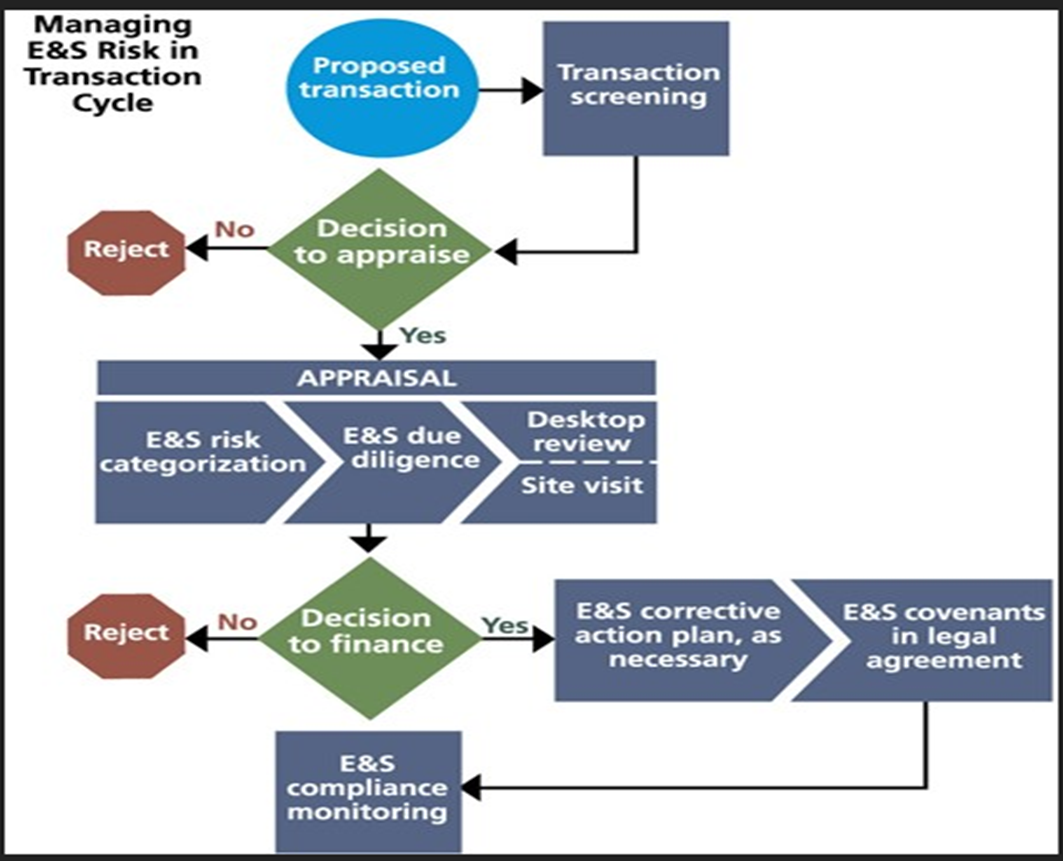 Upravljanje ekološkim i društvenim rizikom u procesu provjere transakcija financijskog posredovanjaUnutarnje izvješćivanje (SFI-jevi HBOR-u)Vanjsko izvješćivanje (HBOR Svjetskoj banci)Nalazi Izvješća o ekološkoj i društvenoj provjeri i procjeni, predloženi akcijski planovi i sporazumi u vezi s okolišem i društvomNajnovije informacije o ekološkom i društvenom učinku jednom u portfelju – Izvješće o ekološkom i društvenom praćenjuIzvješća o ekološkoj i društvenoj usklađenosti portfelja SFI-jevaSvi važniji događaji (nesreće, incidenti, medijsko praćenje)Odmah ako korisnici podzajma dožive velike nesreće ili incidentePolugodišnje izvješće o ekološkoj i društvenoj usklađenosti portfelja HBOR-aPrvih 5 izvješća o ekološkoj i društvenoj provjeri i procjeni provedenih za prvih 5 korisnika podzajmaFormat izvješća o nesrećama ili incidentima za Svjetsku bankuPredložak Izvješća o ekološkom i društvenom praćenju za Svjetsku bankuPredložak žalbe u vezi s projektomEkološki i društveni standardi Svjetske bankeEkološko i društveno zakonodavstvo Republike HrvatskePolugodišnje izvješće o ekološkoj i društvenoj usklađenosti portfelja HBOR-aPolugodišnje izvješće o ekološkoj i društvenoj usklađenosti portfelja SFI-ja Upitnik za ekološku i društvenu provjeru i procjenuIzvješće o ekološkoj i društvenoj provjeri i procjeni (nacrt)Klasifikacija ekoloških i društvenih rizika Svjetske bankeIZVJEŠĆE O INCIDENTUIZVJEŠĆE O INCIDENTUIZVJEŠĆE O INCIDENTUIZVJEŠĆE O INCIDENTU1Ime i prezime osobe koja je izradila izvješće:2Datum incidenta:3Vrijeme i mjesto incidenta:4Policija je obaviještena: (označite s X)[……] da[……] neRelevantna inspekcija je obaviještena: (označite s X)[……] da[……] ne5Koja je priroda ekološkog incidenta? (označite s X i zaokružite incident)[…….] Požar ili eksplozija[…….] Prolijevanje, curenje ili nekontrolirano ispuštanje opasnih tvari[…….] Ispuštanje plina, prašine, dima ili drugih zagađivača u zrak[…….] Onečišćenje površinskih ili podzemnih vodotoka[…….] Onečišćenje tla, flore, faune[…….] Oštećenja arheoloških objekata, zaštićenih građevina, lokalne baštine itd.[…….] Buka, otpad, svjetlost, miris, vibracije ili druge smetnjeOstalo: detaljno navesti: ……….Koja je priroda ekološkog incidenta? (označite s X i zaokružite incident)[…….] Požar ili eksplozija[…….] Prolijevanje, curenje ili nekontrolirano ispuštanje opasnih tvari[…….] Ispuštanje plina, prašine, dima ili drugih zagađivača u zrak[…….] Onečišćenje površinskih ili podzemnih vodotoka[…….] Onečišćenje tla, flore, faune[…….] Oštećenja arheoloških objekata, zaštićenih građevina, lokalne baštine itd.[…….] Buka, otpad, svjetlost, miris, vibracije ili druge smetnjeOstalo: detaljno navesti: ……….Koja je priroda ekološkog incidenta? (označite s X i zaokružite incident)[…….] Požar ili eksplozija[…….] Prolijevanje, curenje ili nekontrolirano ispuštanje opasnih tvari[…….] Ispuštanje plina, prašine, dima ili drugih zagađivača u zrak[…….] Onečišćenje površinskih ili podzemnih vodotoka[…….] Onečišćenje tla, flore, faune[…….] Oštećenja arheoloških objekata, zaštićenih građevina, lokalne baštine itd.[…….] Buka, otpad, svjetlost, miris, vibracije ili druge smetnjeOstalo: detaljno navesti: ……….6Pružene su slike ekoloških nezgoda:(označite s X)[……] da[……] neAko je odgovor „ne“, zašto?............ (Slike umetnuti pod br. 16)Pružene su slike ekoloških nezgoda:(označite s X)[……] da[……] neAko je odgovor „ne“, zašto?............ (Slike umetnuti pod br. 16)Pružene su slike ekoloških nezgoda:(označite s X)[……] da[……] neAko je odgovor „ne“, zašto?............ (Slike umetnuti pod br. 16)7Interakcije sa zajednicom i društvena pitanja(označite s X) […….] Nema određene osobe zadužene za odgovaranje na pitanja zajednice[…….] Utjecaj na lokalna naselja / životne uvjete[…….] Pritužbe susjeda/zajednicaOstalo: detaljno navesti: ……….Interakcije sa zajednicom i društvena pitanja(označite s X) […….] Nema određene osobe zadužene za odgovaranje na pitanja zajednice[…….] Utjecaj na lokalna naselja / životne uvjete[…….] Pritužbe susjeda/zajednicaOstalo: detaljno navesti: ……….Interakcije sa zajednicom i društvena pitanja(označite s X) […….] Nema određene osobe zadužene za odgovaranje na pitanja zajednice[…….] Utjecaj na lokalna naselja / životne uvjete[…….] Pritužbe susjeda/zajednicaOstalo: detaljno navesti: ……….8Koja je bila priroda pitanja povezanih sa sigurnosti i zdravljem na radu, radom i rodno uvjetovanim nasiljem (uključujući seksualno iskorištavanje i zlostavljanje/uznemiravanje)?(označite s X) […….] Pojava povrede radničkih prava[…….] Pojava kršenja ljudskih prava[…….] Kršenje pravila i postupaka sigurnosti i zdravlja na radu (nije pružen OZO, neprikladne sigurnosne mjere)[…….] Kršenje zakona […….] OstaloKoja je bila priroda pitanja povezanih sa sigurnosti i zdravljem na radu, radom i rodno uvjetovanim nasiljem (uključujući seksualno iskorištavanje i zlostavljanje/uznemiravanje)?(označite s X) […….] Pojava povrede radničkih prava[…….] Pojava kršenja ljudskih prava[…….] Kršenje pravila i postupaka sigurnosti i zdravlja na radu (nije pružen OZO, neprikladne sigurnosne mjere)[…….] Kršenje zakona […….] OstaloKoja je bila priroda pitanja povezanih sa sigurnosti i zdravljem na radu, radom i rodno uvjetovanim nasiljem (uključujući seksualno iskorištavanje i zlostavljanje/uznemiravanje)?(označite s X) […….] Pojava povrede radničkih prava[…….] Pojava kršenja ljudskih prava[…….] Kršenje pravila i postupaka sigurnosti i zdravlja na radu (nije pružen OZO, neprikladne sigurnosne mjere)[…….] Kršenje zakona […….] Ostalo9Prijava događaja u vezi s radom:(označite s X)[…..] Ozljeda[…..] Bolest[…..] Opasan događaj (koji je mogao uzrokovati ozljedu ili bolest, bez obzira na opseg)[…..]Nema ozljeda ili bolestiPrijava događaja u vezi s radom:(označite s X)[…..] Ozljeda[…..] Bolest[…..] Opasan događaj (koji je mogao uzrokovati ozljedu ili bolest, bez obzira na opseg)[…..]Nema ozljeda ili bolestiPrijava događaja u vezi s radom:(označite s X)[…..] Ozljeda[…..] Bolest[…..] Opasan događaj (koji je mogao uzrokovati ozljedu ili bolest, bez obzira na opseg)[…..]Nema ozljeda ili bolesti10Opis incidenta:(Uključite pojedinosti o tome kako se incident dogodio, čimbenike koji su doveli do događaja i što se odvilo.)Opis incidenta:(Uključite pojedinosti o tome kako se incident dogodio, čimbenike koji su doveli do događaja i što se odvilo.)Opis incidenta:(Uključite pojedinosti o tome kako se incident dogodio, čimbenike koji su doveli do događaja i što se odvilo.)11Je li bilo svjedoka incidenta?(označite s X)[……] da[……] neJe li bilo svjedoka incidenta?(označite s X)[……] da[……] neJe li bilo svjedoka incidenta?(označite s X)[……] da[……] ne12ISTRAGA INCIDENTASlužbenici za okoliš i društvo HBOR-a/SFI-ja koji istražuju incident moraju dovršiti izvješće u roku od 2 tjedna.ISTRAGA INCIDENTASlužbenici za okoliš i društvo HBOR-a/SFI-ja koji istražuju incident moraju dovršiti izvješće u roku od 2 tjedna.ISTRAGA INCIDENTASlužbenici za okoliš i društvo HBOR-a/SFI-ja koji istražuju incident moraju dovršiti izvješće u roku od 2 tjedna.13Temeljni uzrok incidenta(označite s X sve što je primjenjivo)[…….] Pogreška sustava/procesa[…….] Kvar opreme / mehanički kvar[…….] Ljudska pogreška[…….] Uzrokovano incidentom koji nije ekološki (npr. izlijevanje goriva zbog sudara u cestovnom prometu)[…….] Nedostatak potrebne osobne zaštitne opreme[…….] Nepoštivanje pravila[…….] Ostalo (opišite, npr. vremenski uvjeti)Navedite kratak sažetak temeljnih uzroka:Temeljni uzrok incidenta(označite s X sve što je primjenjivo)[…….] Pogreška sustava/procesa[…….] Kvar opreme / mehanički kvar[…….] Ljudska pogreška[…….] Uzrokovano incidentom koji nije ekološki (npr. izlijevanje goriva zbog sudara u cestovnom prometu)[…….] Nedostatak potrebne osobne zaštitne opreme[…….] Nepoštivanje pravila[…….] Ostalo (opišite, npr. vremenski uvjeti)Navedite kratak sažetak temeljnih uzroka:Temeljni uzrok incidenta(označite s X sve što je primjenjivo)[…….] Pogreška sustava/procesa[…….] Kvar opreme / mehanički kvar[…….] Ljudska pogreška[…….] Uzrokovano incidentom koji nije ekološki (npr. izlijevanje goriva zbog sudara u cestovnom prometu)[…….] Nedostatak potrebne osobne zaštitne opreme[…….] Nepoštivanje pravila[…….] Ostalo (opišite, npr. vremenski uvjeti)Navedite kratak sažetak temeljnih uzroka:14Je li odgovor na incident bio učinkovit?(označite s X)[……] da[……] neJe li odgovor na incident bio učinkovit?(označite s X)[……] da[……] neJe li odgovor na incident bio učinkovit?(označite s X)[……] da[……] ne15Sažetak potrebnih daljnjih radnji.Radnje ……………………………………………………………………………………………………………………………………………………Rok završetka ……………………………………………………………………………………………………………………………...Sažetak potrebnih daljnjih radnji.Radnje ……………………………………………………………………………………………………………………………………………………Rok završetka ……………………………………………………………………………………………………………………………...Sažetak potrebnih daljnjih radnji.Radnje ……………………………………………………………………………………………………………………………………………………Rok završetka ……………………………………………………………………………………………………………………………...16Hoće li štetni utjecaji rezultirati nepopravljivom štetom?(označite s X)[……] da[……] neAko je odgovor „da”, treba li financijska institucija reklasificirati potprojekt na veću razinu rizika ili veću razinu utjecaja?(označite s X)[……] da[……] neHoće li štetni utjecaji rezultirati nepopravljivom štetom?(označite s X)[……] da[……] neAko je odgovor „da”, treba li financijska institucija reklasificirati potprojekt na veću razinu rizika ili veću razinu utjecaja?(označite s X)[……] da[……] neHoće li štetni utjecaji rezultirati nepopravljivom štetom?(označite s X)[……] da[……] neAko je odgovor „da”, treba li financijska institucija reklasificirati potprojekt na veću razinu rizika ili veću razinu utjecaja?(označite s X)[……] da[……] ne17Ako su dostupne slike, umetnite ih ovdje.Ako su dostupne slike, umetnite ih ovdje.Ako su dostupne slike, umetnite ih ovdje.I. DIO – STATUS PROJEKTAI. DIO – STATUS PROJEKTAI. DIO – STATUS PROJEKTAI. DIO – STATUS PROJEKTA1Naziv potprojekta:2Lokacija potprojekta:(općina/grad, kanton, entitet)3Navedite pojedince u poduzeću koji su odgovorni za ekološki i društveni učinak i navedite njihove kontaktne podatke (ime i prezime, adresa e-pošte, telefon).Navedite pojedince u poduzeću koji su odgovorni za ekološki i društveni učinak i navedite njihove kontaktne podatke (ime i prezime, adresa e-pošte, telefon).Navedite pojedince u poduzeću koji su odgovorni za ekološki i društveni učinak i navedite njihove kontaktne podatke (ime i prezime, adresa e-pošte, telefon).4Navedite kratak opis potprojekta u odnosu na sva nova događanja u vezi s poslovanjem potprojekta tijekom izvještajnog razdoblja.Navedite kratak opis potprojekta u odnosu na sva nova događanja u vezi s poslovanjem potprojekta tijekom izvještajnog razdoblja.Navedite kratak opis potprojekta u odnosu na sva nova događanja u vezi s poslovanjem potprojekta tijekom izvještajnog razdoblja.II. DIO – UPRAVLJANJE OKOLIŠEMII. DIO – UPRAVLJANJE OKOLIŠEMII. DIO – UPRAVLJANJE OKOLIŠEMII. DIO – UPRAVLJANJE OKOLIŠEM5Jesu li se tijekom izvještajnog razdoblja dogodili utjecaji na okoliš koje je potrebno prijaviti?(označite s X)[……] da[……] neAko je odgovor „da”, navedite sažetak svih utjecaja na okoliš koje je potrebno prijaviti.Jesu li se tijekom izvještajnog razdoblja dogodili utjecaji na okoliš koje je potrebno prijaviti?(označite s X)[……] da[……] neAko je odgovor „da”, navedite sažetak svih utjecaja na okoliš koje je potrebno prijaviti.Jesu li se tijekom izvještajnog razdoblja dogodili utjecaji na okoliš koje je potrebno prijaviti?(označite s X)[……] da[……] neAko je odgovor „da”, navedite sažetak svih utjecaja na okoliš koje je potrebno prijaviti.6Navedite sve poteškoće i/ili ograničenja ili nesukladnosti u vezi s provedbom mjera ublažavanja utjecaja na okoliš definiranih nacionalnim zakonodavstvom.Navedite sve poteškoće i/ili ograničenja ili nesukladnosti u vezi s provedbom mjera ublažavanja utjecaja na okoliš definiranih nacionalnim zakonodavstvom.Navedite sve poteškoće i/ili ograničenja ili nesukladnosti u vezi s provedbom mjera ublažavanja utjecaja na okoliš definiranih nacionalnim zakonodavstvom.7Je li neka od dozvola (ekološka, vodna, koncesijska itd.) istekla i je li pravovremeno obnovljena? [……] da[……] ne[……] n. p.Ako je odgovor „da”, navedite pojedinosti. Je li neka od dozvola (ekološka, vodna, koncesijska itd.) istekla i je li pravovremeno obnovljena? [……] da[……] ne[……] n. p.Ako je odgovor „da”, navedite pojedinosti. Je li neka od dozvola (ekološka, vodna, koncesijska itd.) istekla i je li pravovremeno obnovljena? [……] da[……] ne[……] n. p.Ako je odgovor „da”, navedite pojedinosti. 8Je li potprojekt bio podvrgnut ekološkom, radnom, sanitarnom, građevinskom ili drugom inspekcijskom nadzoru?(označite s X)[……] da[……] neAko je odgovor „da”, navedite (i) zaključak inspekcije, (ii) ako su zaključak/nalazi negativni, navedite pojedinosti i izvješća o nalazima inspekcije i propisanim korektivnim mjerama tijekom izvještajnog razdoblja.Je li potprojekt bio podvrgnut ekološkom, radnom, sanitarnom, građevinskom ili drugom inspekcijskom nadzoru?(označite s X)[……] da[……] neAko je odgovor „da”, navedite (i) zaključak inspekcije, (ii) ako su zaključak/nalazi negativni, navedite pojedinosti i izvješća o nalazima inspekcije i propisanim korektivnim mjerama tijekom izvještajnog razdoblja.Je li potprojekt bio podvrgnut ekološkom, radnom, sanitarnom, građevinskom ili drugom inspekcijskom nadzoru?(označite s X)[……] da[……] neAko je odgovor „da”, navedite (i) zaključak inspekcije, (ii) ako su zaključak/nalazi negativni, navedite pojedinosti i izvješća o nalazima inspekcije i propisanim korektivnim mjerama tijekom izvještajnog razdoblja.III. DIO – DRUŠTVENO UPRAVLJANJEIII. DIO – DRUŠTVENO UPRAVLJANJEIII. DIO – DRUŠTVENO UPRAVLJANJEIII. DIO – DRUŠTVENO UPRAVLJANJE9Je li poduzeće promijenilo/ažuriralo kadrovsku politiku i procedure tijekom izvještajnog razdoblja?(označite s X)[……] da[……] neAko je odgovor „da”, navedite pojedinosti.Je li poduzeće promijenilo/ažuriralo kadrovsku politiku i procedure tijekom izvještajnog razdoblja?(označite s X)[……] da[……] neAko je odgovor „da”, navedite pojedinosti.Je li poduzeće promijenilo/ažuriralo kadrovsku politiku i procedure tijekom izvještajnog razdoblja?(označite s X)[……] da[……] neAko je odgovor „da”, navedite pojedinosti.10Opišite glavne promjene provedene u vezi sa zaštitom na radu tijekom izvještajnog razdoblja (npr. identifikacija opasnosti, revizija postupaka upravljanja zaštitom zdravlja na radu itd.)Opišite glavne promjene provedene u vezi sa zaštitom na radu tijekom izvještajnog razdoblja (npr. identifikacija opasnosti, revizija postupaka upravljanja zaštitom zdravlja na radu itd.)Opišite glavne promjene provedene u vezi sa zaštitom na radu tijekom izvještajnog razdoblja (npr. identifikacija opasnosti, revizija postupaka upravljanja zaštitom zdravlja na radu itd.)11Izvijestite o broju i vrsti pritužbi radnika.Koliko ih je riješeno, a koliko ih je u tijeku?Izvijestite o broju i vrsti pritužbi radnika.Koliko ih je riješeno, a koliko ih je u tijeku?Izvijestite o broju i vrsti pritužbi radnika.Koliko ih je riješeno, a koliko ih je u tijeku?12Koliko se pritužbi odnosilo na rodno uvjetovano nasilje, seksualno iskorištavanje i zlostavljanje i/ili uznemiravanje?Koliko se pritužbi odnosilo na rodno uvjetovano nasilje, seksualno iskorištavanje i zlostavljanje i/ili uznemiravanje?Koliko se pritužbi odnosilo na rodno uvjetovano nasilje, seksualno iskorištavanje i zlostavljanje i/ili uznemiravanje?IV. DIO – INCIDENTI/NESREĆEIV. DIO – INCIDENTI/NESREĆEIV. DIO – INCIDENTI/NESREĆEIV. DIO – INCIDENTI/NESREĆE13Detaljno navedite sve društvene, radne, zdravstvene i sigurnosne, ekološke incidente, nesreće ili okolnosti koje su se dogodile nakon posljednjeg izvještajnog razdoblja(datum nesreće/incidenta, vrsta nesreće, broj smrtnih slučajeva, preventivne mjere poduzete nakon nesreća/incidenata)Detaljno navedite sve društvene, radne, zdravstvene i sigurnosne, ekološke incidente, nesreće ili okolnosti koje su se dogodile nakon posljednjeg izvještajnog razdoblja(datum nesreće/incidenta, vrsta nesreće, broj smrtnih slučajeva, preventivne mjere poduzete nakon nesreća/incidenata)Detaljno navedite sve društvene, radne, zdravstvene i sigurnosne, ekološke incidente, nesreće ili okolnosti koje su se dogodile nakon posljednjeg izvještajnog razdoblja(datum nesreće/incidenta, vrsta nesreće, broj smrtnih slučajeva, preventivne mjere poduzete nakon nesreća/incidenata)IV. DIO – UPRAVLJANJE ZDRAVLJEM I SIGURNOŠĆU ZAJEDNICEIV. DIO – UPRAVLJANJE ZDRAVLJEM I SIGURNOŠĆU ZAJEDNICEIV. DIO – UPRAVLJANJE ZDRAVLJEM I SIGURNOŠĆU ZAJEDNICEIV. DIO – UPRAVLJANJE ZDRAVLJEM I SIGURNOŠĆU ZAJEDNICE14Navedite i opišite sve inicijative provedene u vezi sa zdravljem i sigurnošću zajednice tijekom izvještajnog razdoblja.Navedite i opišite sve inicijative provedene u vezi sa zdravljem i sigurnošću zajednice tijekom izvještajnog razdoblja.Navedite i opišite sve inicijative provedene u vezi sa zdravljem i sigurnošću zajednice tijekom izvještajnog razdoblja.V. DIO – UKLJUČIVANJE DIONIKAV. DIO – UKLJUČIVANJE DIONIKAV. DIO – UKLJUČIVANJE DIONIKAV. DIO – UKLJUČIVANJE DIONIKA16Detaljno opišite pozornost tiskanih ili elektronskih medija posvećenu potprojektu tijekom izvještajnog razdoblja.Detaljno opišite pozornost tiskanih ili elektronskih medija posvećenu potprojektu tijekom izvještajnog razdoblja.Detaljno opišite pozornost tiskanih ili elektronskih medija posvećenu potprojektu tijekom izvještajnog razdoblja.17Navedite sve događaje uključivanja dionika, uključujući javnu raspravu, savjetovanje i objavu podataka, vezu s nevladinim organizacijama, civilnim društvom i lokalnim zajednicama tijekom izvještajnog razdoblja.Navedite sve događaje uključivanja dionika, uključujući javnu raspravu, savjetovanje i objavu podataka, vezu s nevladinim organizacijama, civilnim društvom i lokalnim zajednicama tijekom izvještajnog razdoblja.Navedite sve događaje uključivanja dionika, uključujući javnu raspravu, savjetovanje i objavu podataka, vezu s nevladinim organizacijama, civilnim društvom i lokalnim zajednicama tijekom izvještajnog razdoblja.VI. DIO – ŽALBEVI. DIO – ŽALBEVI. DIO – ŽALBEVI. DIO – ŽALBE18Detaljno navedite sve društvene, radne, zdravstvene i sigurnosne, ekološke incidente, nesreće ili okolnosti koje su se dogodile nakon posljednjeg izvještajnog razdoblja.(datum nesreće/incidenta, vrsta nesreće, broj smrtnih slučajeva, preventivne mjere poduzete nakon nesreća/incidenata)Detaljno navedite sve društvene, radne, zdravstvene i sigurnosne, ekološke incidente, nesreće ili okolnosti koje su se dogodile nakon posljednjeg izvještajnog razdoblja.(datum nesreće/incidenta, vrsta nesreće, broj smrtnih slučajeva, preventivne mjere poduzete nakon nesreća/incidenata)Detaljno navedite sve društvene, radne, zdravstvene i sigurnosne, ekološke incidente, nesreće ili okolnosti koje su se dogodile nakon posljednjeg izvještajnog razdoblja.(datum nesreće/incidenta, vrsta nesreće, broj smrtnih slučajeva, preventivne mjere poduzete nakon nesreća/incidenata)19Navedite broj i vrstu upita/žalbi zaprimljenih od ljudi/lokalnih zajednica/lokalnih organizacija pogođenih projektom.Navedite broj i vrstu upita/žalbi zaprimljenih od ljudi/lokalnih zajednica/lokalnih organizacija pogođenih projektom.Navedite broj i vrstu upita/žalbi zaprimljenih od ljudi/lokalnih zajednica/lokalnih organizacija pogođenih projektom.20Koliko ih je riješeno, a koliko ih je u tijeku?(Priložite zapis iz registra rješavanja žalbi)Koliko ih je riješeno, a koliko ih je u tijeku?(Priložite zapis iz registra rješavanja žalbi)Koliko ih je riješeno, a koliko ih je u tijeku?(Priložite zapis iz registra rješavanja žalbi)21Navedite poboljšanja/inicijative provedene tijekom izvještajnog razdoblja u vezi s upravljanjem ekološkim i društvenim aspektima (npr. ušteda energije/vode, minimizacija otpada, itd.).Navedite poboljšanja/inicijative provedene tijekom izvještajnog razdoblja u vezi s upravljanjem ekološkim i društvenim aspektima (npr. ušteda energije/vode, minimizacija otpada, itd.).Navedite poboljšanja/inicijative provedene tijekom izvještajnog razdoblja u vezi s upravljanjem ekološkim i društvenim aspektima (npr. ušteda energije/vode, minimizacija otpada, itd.).VII. DIO – PRAĆENJE KOREKTIVNIH MJERAVII. DIO – PRAĆENJE KOREKTIVNIH MJERAVII. DIO – PRAĆENJE KOREKTIVNIH MJERAVII. DIO – PRAĆENJE KOREKTIVNIH MJERA22Jesu li u proteklom razdoblju propisane korektivne mjere (od strane HBOR-a/SFI-jeva, inspekcija i sl.)? Jesu li u proteklom razdoblju propisane korektivne mjere (od strane HBOR-a/SFI-jeva, inspekcija i sl.)? Jesu li u proteklom razdoblju propisane korektivne mjere (od strane HBOR-a/SFI-jeva, inspekcija i sl.)? 23Radna stavka br. (Opišite potrebne radnje za sljedeće razdoblje)1…….2…….Odgovorna strana/osoba: ______________________Rok: ___________________________________Datum završetka: _____________________________Bilješke o napretku: _______________________________________________________________________________Status: ________________________________________________________________________________(otvoreno – još nije riješeno)(zatvoreno – riješeno)(odgođeno – stavljeno na čekanje, navesti razloge za odgodu)Radna stavka br. (Opišite potrebne radnje za sljedeće razdoblje)1…….2…….Odgovorna strana/osoba: ______________________Rok: ___________________________________Datum završetka: _____________________________Bilješke o napretku: _______________________________________________________________________________Status: ________________________________________________________________________________(otvoreno – još nije riješeno)(zatvoreno – riješeno)(odgođeno – stavljeno na čekanje, navesti razloge za odgodu)Radna stavka br. (Opišite potrebne radnje za sljedeće razdoblje)1…….2…….Odgovorna strana/osoba: ______________________Rok: ___________________________________Datum završetka: _____________________________Bilješke o napretku: _______________________________________________________________________________Status: ________________________________________________________________________________(otvoreno – još nije riješeno)(zatvoreno – riješeno)(odgođeno – stavljeno na čekanje, navesti razloge za odgodu)OBRAZAC ZA ŽALBENI MEHANIZAMOBRAZAC ZA ŽALBENI MEHANIZAMOBRAZAC ZA ŽALBENI MEHANIZAMOBRAZAC ZA ŽALBENI MEHANIZAMIme i prezime zaposlenika koji prima žalbuIme i prezime zaposlenika koji prima žalbuDatumNaslovNaslovDatumInformacije o dionicima (izborno) - (ovaj odjeljak se možda neće ispunjavati ako podnositelj pritužbe želi ostati anoniman)Informacije o dionicima (izborno) - (ovaj odjeljak se možda neće ispunjavati ako podnositelj pritužbe želi ostati anoniman)Informacije o dionicima (izborno) - (ovaj odjeljak se možda neće ispunjavati ako podnositelj pritužbe želi ostati anoniman)Metoda zaprimanja žalbiIme i prezime Ime i prezime Telefon SpolSpolPoštaTelefonTelefonWeb-stranicaE-poštaE-poštaPosjet poslovnici/ureduAdresaAdresaE-poštaPotpisPotpisPosjet lokacijiPotpisPotpisDrugoPojedinosti žalbePojedinosti žalbePojedinosti žalbePojedinosti žalbeZatvaranje žalbeZatvaranje žalbeZatvaranje žalbeZatvaranje žalbeProcjena žalbeProcjena žalbeJe li potreban odgovor ili korektivna radnja?Je li potreban odgovor ili korektivna radnja?da (ako je odgovor „da”, navedite pojedinosti) ne RezultatRezultatRezultatRezultatOdgovorni zaposlenikOdgovorni zaposlenikOdgovorni zaposlenikOdgovorni zaposlenikIme i prezimeDatum i potpis1. dio: Izjava HBOR-a o zastupništvu ovlaštenog predstavnikaIzvještajno razdobljeOd:     		     		 do:Vrsta financiranjaBroj zajmova u portfelju (ukupno) Broj zajmova koji su provjereni u vezi s ekološkim i društvenim pitanjima tijekom izvještajnog razdobljaBroj zajmova/klijenata kategoriziranih prema riziku tijekom izvještajnog razdobljaBroj zajmova/klijenata kategoriziranih prema riziku tijekom izvještajnog razdobljaBroj naknadnih radnji koje je osoblje provelo radi pregleda ekoloških i društvenih aspekata tijekom odobrenja projekta u izvještajnom razdobljuBroj naknadnih praćenja / nadzora koje je provelo osoblje radi pregleda ekoloških i društvenih aspekata tijekom provedbe projekta u izvještajnom razdobljuBroj nesreća/incidenata koje su prijavili klijenti tijekom izvještajnog razdobljaVrsta financiranjaBroj zajmova u portfelju (ukupno) Broj zajmova koji su provjereni u vezi s ekološkim i društvenim pitanjima tijekom izvještajnog razdobljaMLBroj naknadnih radnji koje je osoblje provelo radi pregleda ekoloških i društvenih aspekata tijekom odobrenja projekta u izvještajnom razdobljuBroj naknadnih praćenja / nadzora koje je provelo osoblje radi pregleda ekoloških i društvenih aspekata tijekom provedbe projekta u izvještajnom razdobljuBroj nesreća/incidenata koje su prijavili klijenti tijekom izvještajnog razdobljaIzravno kreditiranjeObrtni kapitalFinancijsko restrukturiranjeModel podjele rizikaObrtni kapitalFinancijsko restrukturiranjeDaljnje kreditiranje*Obrtni kapitalFinancijsko restrukturiranjeNaziv SFI-jaIspunio/ispunila (ime i prezime):Položaj u organizaciji:Datum:Izvještajno razdobljeod:     		     		 do:od:     		     		 do:od:     		     		 do:1. dio: Izjava klijenta o zastupništvu ovlaštenog predstavnikaVrsta financiranjaBroj zajmova u portfelju (ukupno) Broj zajmova koji su provjereni u vezi s ekološkim i društvenim pitanjima tijekom izvještajnog razdobljaBroj zajmova/klijenata kategoriziranih prema riziku tijekom izvještajnog razdobljaBroj zajmova/klijenata kategoriziranih prema riziku tijekom izvještajnog razdobljaBroj naknadnih radnji koje je osoblje provelo radi pregleda ekoloških i društvenih aspekata tijekom odobrenja projekta u izvještajnom razdobljuBroj naknadnih praćenja / nadzora koje je provelo osoblje radi pregleda ekoloških i društvenih aspekata tijekom provedbe projekta u izvještajnom razdobljuBroj nesreća/incidenata koje su prijavili klijenti tijekom izvještajnog razdobljaVrsta financiranjaBroj zajmova u portfelju (ukupno) Broj zajmova koji su provjereni u vezi s ekološkim i društvenim pitanjima tijekom izvještajnog razdobljaMLBroj naknadnih radnji koje je osoblje provelo radi pregleda ekoloških i društvenih aspekata tijekom odobrenja projekta u izvještajnom razdobljuBroj naknadnih praćenja / nadzora koje je provelo osoblje radi pregleda ekoloških i društvenih aspekata tijekom provedbe projekta u izvještajnom razdobljuBroj nesreća/incidenata koje su prijavili klijenti tijekom izvještajnog razdobljaObrtni kapitalFinancijsko restrukturiranjeNaziv podnositelja zahtjeva / zajmoprimca / korisnika podzajma (obrt/poduzeće):Adresa (ulica i broj, poštanski broj i mjesto): Telefon:E-pošta:Glavna djelatnost podnositelja zahtjeva / zajmoprimca / korisnika podzajma (opis djelatnosti):Ime i prezime i potpis odgovorne osobe zakonski ovlaštene za zastupanje ili ovlaštene od strane osoba ovlaštenih za zastupanje, a koja je ispunila upitnik:Datum ispunjavanja upitnika:Upute za ispunjavanje upitnikaUpitnik ispunjava odgovorna osoba zajmoprimca / korisnika podzajma i dostavlja se Hrvatskoj banci za obnovu i razvitak (HBOR) u svrhu procjene zajedno s ostalom traženom dokumentacijom. Upitnik potpisuje odgovorna osoba ovlaštena za zastupanje poduzeća. Molimo vas da u potpunosti odgovorite na sva pitanja kad god je to moguće. Upitnik je podijeljen u sljedeće glavne dijelove:Odjeljak 1.: Profil Podnositelja zahtjeva i traženog zajma Odjeljak 2.: Upravljanje ekološkim i društvenim rizicima i utjecajima Odjeljak 3.: Rad i uvjeti rada Odjeljak 4.: Sprječavanje onečišćenja na lokaciji poduzećaOdjeljak 5.: Zdravlje, sigurnost i zaštita zajedniceOdjeljak 6.: Korištenje zemljišta u poslovanjuOdjeljak 7.: Očuvanje biološke raznolikosti i održivo upravljanje prirodnim resursimaOdjeljak 8.: Pitanja u vezi s kulturnim dobrimaOdjeljak 9.: Uključivanje dionika i otkrivanje podatakaU slučaju nedoumica i potrebe za pomoći u ispunjavanju ovog upitnika obratite se Direkciji tehničkih analiza i zaštite okoliša HBOR-a, telefon: 385 1/4591 592; 385 1/4597 844 ili 385 1/4591 593Ovaj upitnik pripremljen je u skladu s ekološkim i društvenim standardima Svjetske banke koje HBOR kao financijski posrednik za praćenje i upravljanje ekološkim i društvenim rizicima i utjecajima u skladu s prirodom posredničkog financiranja.Podnositelj zahtjeva / korisnik podzajma dužan je uložiti sve napore kako bi osigurao provedbu potprojekta na ekološki i društveno prihvatljiv način kako bi projekt u potpunosti bio usklađen s odgovarajućim nacionalnim zakonima kojima se uređuje okoliš, gospodarenje otpadom, kvaliteta zraka, tla i vodu kvalitete, rad i zaštita radnika.Za potrebe provedbe postupaka provjere i klasifikacije rizika koji se odnose na nominirani Projekt (potprojekt) u smislu zaštite okoliša, zajmoprimac / korisnik podzajma mora prethodno popuniti ovaj Upitnik.Na temelju podataka koje je korisnik podzajma dostavio u Upitniku HBOR će procijeniti rizik Projekta u smislu zaštite okoliša i, ovisno o mogućem pozitivnom ili negativnom utjecaju na okoliš i društvo, Projekt će biti razvrstan u jednu od četiri kategorije rizika: nizak, umjeren, značajan i visok. Ovisno o utvrđenoj kategoriji rizika, HBOR zadržava pravo naknadno zatražiti dodatne informacije od zajmoprimca / korisnika projekta radi detaljnijeg utvrđivanja mogućih ekoloških i društvenih rizika.DefinicijeProjekt – odnosi se na ulaganje na identificiranoj lokaciji za koju se traži financiranje, a lokacija može biti područje na kojem se gradi novo trgovačko, industrijsko ili infrastrukturno poduzeće ili lokacija postojećeg poduzeća koje prolazi kroz značajnu promjenu proizvodnje ili funkcije.Poduzeće – odnosi se na predmet ulaganja koji je povezan s transakcijom zajmaPridruženi objekti – odnose se na one objekte ili djelatnosti koji nisu financirani u sklopu projekta i koje su, prema procjeni Banke: (a) izravno i značajno povezani s projektom; i (b) provedeni ili koje se planira provesti istodobno s projektom; i (c) potrebni da bi projekt bio održiv i ne bi bili izgrađeni, prošireni ili provedeni da projekt nije postojaoPostojeće operacije – odnose se na zahtjeve zajmoprimca za osiguranjem sredstava i/ili usluga na lokaciji ulaganja na kojoj posluje, a koja nema značajne promjene u proizvodnji ili funkciji.Područje utjecaja – odnosi se na područje u kojem se javlja značajan utjecaj nekog poduzeća na okoliš bez obzira na to je li uzrokovan samim ekološkim poduzećem ili sinergijom s postojećim ili planiranim ekološkim poduzećima.Osjetljiva područja – Područje visoke vrijednosti i osjetljivosti, na primjer osjetljivi i vrijedni ekosustavi i staništa, zakonom zaštićena i međunarodno priznata područja visoke vrijednosti biološke raznolikosti, zemljišta ili prava autohtonih naroda, nacija ili drugih ranjivih skupina. To su nacionalni parkovi, parkovi prirode i druga zaštićena područja definirana nacionalnim ili međunarodnim pravom, kao i druge osjetljive lokacije od međunarodnog, nacionalnog ili regionalnog značaja, kao što su močvare, šume visoke biološke raznolikosti, područja od arheološkog ili kulturnog značaja itd.Društveni utjecaji – odnose se na utjecaje na lokalne zajednice na koje izravno utječe izgradnja ili provedba Projekta i na ljude uključene u to i obuhvaća relevantne štetne utjecaje na ljudskih prava povezana s Projektom; ona uključuju, među ostalim, sljedeće: a)	rad i uvjete rada, uključujući prisilni rad, dječji rad i situacije opasne po zdravlje i sigurnost na radu.b)	zdravlje zajednice,c)	sigurnost i zaštitu,d)	otkup zemljišta, ograničenja korištenja zemljišta i prisilno preseljenje,e)	autohtone narode,f)	kulturna dobra, i g)	uključivanje dionika, otkrivanje podataka i rješavanje žalbi Utjecaji na okoliš – odnose se na utjecaje na okoliš kao rezultat aktivnosti postojeće operacije ili rekonstrukcije/izgradnje i rada Projekta. Ti utjecaji uključuju, među ostalim, sljedeće: a)	ispuštanje značajnih emisija u zrak, uključujući emisije stakleničkih plinova,b)	stvaranje otpada, opasnog otpada, otpadnih voda,c)	stvaranje buke i vibracija,d)	značajno korištenje prirodnih resursa, i e)	utjecaje na ugrožene vrste(A) EKOLOŠKA I DRUŠTVENA PROVJERAKoličina i vrsta objekata: Navedite lokaciju Objekta (državu, mjesto, adresu, broj katastarske čestice i katastarsku općinu ili druge primjenjive informacije, primjerice GPS koordinate)Navedite informacije o ekološki značajnim sirovinama i procesima (vrstama i količinama) koji se koriste u vašim poslovnim procesima, primjerice: koje se kemikalije koriste u velikim količinama, koji mineralni materijali, proizvodi koji se mogu reciklirati, značajne količine energije, vode i/ili drugih prirodnih resursa:Bi li se kupnja kemikalija financirala iz zajma? Koje kemikalije i u kojim približnim količinama? U koju kategoriju glavne djelatnosti* i podkategoriju djelatnosti* je razvrstan predmetni zajmoprimac / korisnik projekta? Molimo vas da označite kategoriju glavne djelatnosti (glavni dio) i unesete podkategoriju djelatnosti (odjel): Tekst koji slijedi sadrži samo kategorije glavne djelatnosti (glavne odjeljke) *PODRUČJA KATEGORIJE GLAVNE DJELATNOSTIA POLJOPRIVREDA, ŠUMARSTVO I RIBARSTVOB RUDARSTVO I VAĐENJE C PROIZVODNJA D OPSKRBA ELEKTRIČNOM ENERGIJOM, PLINOM, PAROM I KLIMATIZACIJAE OPSKRBA VODOM; UKLANJANJE OTPADNIH VODA, ZBRINJAVANJE OTPADA TE DJELATNOSTI SANACIJE OKOLIŠA F GRADITELJSTVOG TRGOVINA NA VELIKO I NA MALO; POPRAVAK MOTORNIH VOZILA I MOTOCIKALAH PRIJEVOZ I SKLADIŠTENJEI DJELATNOSTI PRUŽANJA SMJEŠTAJA TE PRIPREME I USLUŽIVANJA HRANE J INFORMACIJE I KOMUNIKACIJEK FINANCIJSKE DJELATNOSTI I DJELATNOSTI OSIGURANJA L POSLOVANJE NEKRETNINAMA M STRUČNE, ZNANSTVENE I TEHNIČKE DJELATNOSTI N ADMINISTRATIVNE I POMOĆNE USLUŽNE DJELATNOSTIO JAVNA UPRAVA I OBRANA; OBVEZNO SOCIJALNO OSIGURANJE P OBRAZOVANJE Q DJELATNOSTI ZDRAVSTVENE ZAŠTITE I SOCIJALNE SKRBIR UMJETNOST, ZABAVA I REKREACIJA S OSTALE USLUŽNE DJELATNOSTI T DJELATNOSTI KUĆANSTAVA KAO POSLODAVACA; DJELATNOSTI KUĆANSTAVA KOJA PROIZVODE RAZLIČITU ROBU I OBAVLJAJU RAZLIČITE USLUGE ZA VLASTITE POTREBE U DJELATNOSTI IZVANTERITORIJALNIH ORGANIZACIJA I TIJELA* u skladu s:NACE-om (Statistička klasifikacija ekonomskih djelatnosti u Europskoj zajednici) ili Statističkom komisijom UN-a (UNSTAT)Svrha zajma, navedite sve proizvode i/ili usluge koje će se financiratiNavedite ima li vaša djelatnost, ili bi mogla imati, prekogranični i potencijalni kumulativni učinakIma li poduzeće ekološku i društvenu politiku ili sustav upravljanja? Bilo koji sustav za upravljanje ekološkim i društvenim rizicima svojih poslovnih aktivnosti (kao što je ISO 14001 i slično)Opišite postojeći sustav/postupak za identificiranje, procjenu i upravljanje potencijalnim rizicima i utjecajima povezanim s poslovnim aktivnostima / projektima poduzeća.Je li poduzeće odredilo službenika za okoliš i društvo te zdravlje i sigurnost na radu za upravljanje ekološkim i društvenim pitanjima? Navedite ime i prezime određenog zaposlenika.Ima li poduzeće plan djelovanja u slučaju nužde, ako je primjenjivo?Ima li poduzeće odobreni postupak procjene utjecaja zahvata na okoliš za svoje djelatnosti i instalacije (ako je bio potreban)?Ako je odgovor „DA”, navedite kada istječe i dostavite primjerak odgovarajućeg odobrenja ili dozvoleJe li poduzeće ishodilo valjanu vodnu dozvolu (za korištenje i ispuštanje vode)?Ako je odgovor „DA”, navedite kada istječe i dostavite primjerak bilo koje dozvole koju su izdale lokalne vlastiJe li poduzeće ishodilo valjanu okolišnu dozvolu? Ako je odgovor „DA”, navedite kada istječe i dostavite primjerak odgovarajućeg odobrenja ili dozvoleJe li poduzeće ishodilo važeću dozvolu za emisije? Ako je odgovor „DA”, navedite kada istječe i dostavite primjerak bilo koje dozvole za ispuštanje otpadnih materijala koju su izdale lokalne vlasti.Treba li poduzeće imati ikakvu koncesiju za svoju djelatnost? Ako je odgovor „DA”, navedite djelatnosti za koje je potrebna, ima li poduzeće već važeće koncesije i kada istječu.Priložite primjerak svake koncesije ako je primjenjivoNavedite je li vaše poslovanje sukladno sa svim zakonskim obvezama i nalazima inspekcije. Ako ste dužni provesti neke propisane korektivne mjere ili očekujete promjenu zakonske regulative u bliskoj budućnosti, kako to namjeravate riješiti?Posjeduje li poduzeće važeću dozvolu za rad?Navedite kada istječeJe li bilo negativnih inspekcijskih izvješća u posljednje 2 godine? Ako je odgovor „da”, jesu li provedene korektivne mjere radi usklađivanja? (navedite obrazloženje)Je li u povijesti bilo industrijskih incidenata na lokaciji Projekta*? Ako je bilo incidenata, opišite:*npr. smrt zaposlenika uzrokovana nedostatkom sigurnosti na radu, požarom, izlijevanjem/curenjem goriva i/ili opasnih sirovina/proizvoda, neplaniranim emisijama i sl.(b) EKOLOŠKA I DRUŠTVENA PROCJENAKoliko zaposlenika ima poduzeće?Ima li poduzeće politiku ljudskih resursa koja je u skladu sa zahtjevima nacionalnog zakonodavstva o radu? Istaknite glavne obuhvaćene politike.Primjenjuje li poduzeće načelo nediskriminacije u procesu zapošljavanja, naknada i uvjeta zapošljavanja, među ostalim i za osjetljive skupine zaposlenika?Pruža li poduzeće svojim radnicima sigurno i zdravo radno okruženje, uključujući mjere za rješavanje rizika u vezi sa seksualnim iskorištavanjem i zlostavljanjem/uznemiravanjem?Ako je primjenjivo, osigurava li poduzeće radnicima osobnu zaštitnu opremu (OZO) i nalaže li da je radnici koriste?Je li poduzeće uspostavilo procedure zaštite zdravlja i sigurnosti na radu?Prati li poduzeće stope ozljeda, profesionalnih bolesti, izgubljenih dana i broj smrtnih slučajeva povezanih s radom i izvješćuje li o tome? Navedite najnovije podatke.Je li poduzeće uvelo programe obuke za radnike o zaštiti zdravlja i sigurnosti na radu?Je li poduzeće uključeno u štetan dječji rad ili prisilni rad (među ostalim u lancu opskrbe)?Provodi li poduzeće mjere za poboljšanje učinkovitosti u potrošnji energije, vode, sirovina i drugih resursa i ulaznih materijala?Stvara li poduzeće ikakve emisije u zrak, tekući ili kruti otpad tijekom faze izgradnje i/ili rada? Ako je odgovor „da”, navedite pojedinosti.Molimo opišite postojeće procedure za praćenje emisija u zrak i vodu. Je li poduzeće uvelo procedure za usmjeravanje skladištenja, rukovanja i zbrinjavanja krutog otpada (uključujući i opasni otpad) koji proizlazi iz njegova poslovanja? Ako je odgovor „da”, sažeto navedite pojedinosti.Jesu li spremnici za gorivo ili druge opasne tvari opremljeni mehanizmima za sprječavanje curenja?Postoji li procedura za upravljanje izlijevanjem ili slučajnim ispuštanjem?Postoje li lokalne zajednice u neposrednoj blizini objekata poduzeća? Je li poduzeće uvelo procedure za rješavanje pitanja zdravlja, sigurnosti i zaštite zajednice u kontekstu svog poslovanja?Je li poduzeće uspostavilo sigurnosne procedure za rješavanje ispuštanja, transporta i zbrinjavanja opasnih materijala kako bi se izbjegla ili smanjila izloženost lokalnih zajednica tim materijalima? Opišite.Zapošljava li poduzeće dovoljan broj osoblja osposobljenog u području zdravlja i sigurnosti na radu da ispuni zahtjeve nacionalne regulative?Osigurava li poduzeće dovoljnu opremu za zaštitu na radu i druge mjere zaštite za zaštitu zdravlja radnika?Ispunjava li poduzeće standarde zaštite od požara za svoje objekte i proizvodnju?Angažira li poduzeće naoružano zaštitarsko osoblje za pružanje sigurnosnih usluga u objektima poduzeća? Ako angažira, sadrže li odredbe ugovora smjernice o tome kako će zaštitarsko osoblje komunicirati sa zajednicama u neposrednoj blizini objekta?Opišite postojeće procedure za interakciju s lokalnim zajednicama i rješavanje pritužbi zajednice, ako je primjenjivo (npr. mehanizam za pritužbe, plan uključivanja dionika).Je li planirana/ostvarena kupnja zemljišta u svrhu ili u okviru predloženog ulaganja? Je li bilo fizičkog i/ili ekonomskog preseljenja kao rezultat otkupa zemljišta za ovaj projekt?Utječu li djelatnosti poduzeća na biološku raznolikost? Je li poduzeće minimiziralo utjecaje i uvelo mjere njihova smanjenja?Posluje li poduzeće u zakonski zaštićenom području? Ako je odgovor „da”, potvrdite da poduzeće ima potrebna odobrenja nadležnih tijela za rad u tom području i da posluje u skladu s planovima upravljanja zaštićenim područjem.Je li projekt smješten na području gdje se mogu pronaći objekti, lokaliteti i građevine kulturne baštine (npr. artefakti, arheološka nalazišta, grobovi itd.)? Ako je odgovor „DA”, navedite detaljne informacije.Jesu li ishođena odobrenja nadležnih tijela? Koja? Jesu li važeća?Opišite postojeće procedure za interakciju s lokalnim zajednicama i rješavanje pritužbi zajednice, ako je primjenjivo (npr. mehanizam za pritužbe, plan uključivanja dionika).OPĆI PODACIOPĆI PODACIOPĆI PODACIOPĆI PODACI1.Naziv klijenta / korisnika podzajma 2.Mjesto ulaganja 3.Glavna djelatnost poduzeća (kratki opis, veličina i vrsta)4.Odjeljak – Nacionalna klasifikacija djelatnosti5.Šifra – Nacionalna klasifikacija djelatnosti 6.Broj zaposlenika PLANIRANO ULAGANJE PLANIRANO ULAGANJE PLANIRANO ULAGANJE 1.Kratki opis ulaganja (namjena sredstava zajma)UTVRĐENA KATEGORIJA RIZIKADjelatnost poduzeća i planirana ulaganjaUTVRĐENA KATEGORIJA RIZIKADjelatnost poduzeća i planirana ulaganjaUTVRĐENA KATEGORIJA RIZIKADjelatnost poduzeća i planirana ulaganjaUTVRĐENA KATEGORIJA RIZIKADjelatnost poduzeća i planirana ulaganjaVISOK RIZIK ZNAČAJAN RIZIK UMJEREN RIZIKNIZAK RIZIKAB+B-CSAŽETAK EKOLOŠKIH I DRUŠTVENIH RIZIKA I UTJECAJA(povezano s poslovanjem klijenta)SAŽETAK EKOLOŠKIH I DRUŠTVENIH RIZIKA I UTJECAJA(povezano s poslovanjem klijenta)SAŽETAK EKOLOŠKIH I DRUŠTVENIH RIZIKA I UTJECAJA(povezano s poslovanjem klijenta)1.Upravljanje ekološkim idruštvenim rizicima i utjecajima (uključujući dokumente, licence, dozvole itd. relevantne za okoliš i društvo)2.Pregled rada i uvjeta rada 3.Sprječavanje onečišćenja u poslovnim prostorima4.Zdravlje i sigurnost zajednice 5.Uključivanje dionika i otkrivanje podataka PLAN KOREKTIVNIH MJERAUključuje se u obvezu praćenja i izvješćivanja (ako je potrebno)PLAN KOREKTIVNIH MJERAUključuje se u obvezu praćenja i izvješćivanja (ako je potrebno)PLAN KOREKTIVNIH MJERAUključuje se u obvezu praćenja i izvješćivanja (ako je potrebno)PLAN KOREKTIVNIH MJERAUključuje se u obvezu praćenja i izvješćivanja (ako je potrebno)Utvrđeni problem ili nedosljednostMjera smanjenja Vremenski okvir za rješavanje problema1.2.3.Obveze u skladu s utvrđenom KATEGORIJOM RIZIKADjelatnost poduzeća i planirana ulaganjaObveze u skladu s utvrđenom KATEGORIJOM RIZIKADjelatnost poduzeća i planirana ulaganjaObveze u skladu s utvrđenom KATEGORIJOM RIZIKADjelatnost poduzeća i planirana ulaganjaObveze u skladu s utvrđenom KATEGORIJOM RIZIKADjelatnost poduzeća i planirana ulaganjaKlasifikacija SB-aVISOKRIZIKZNAČAJAN RIZIKUMJEREN RIZIKNIZAKRIZIKKlasifikacija HBOR-aAB+B-CPrihvatljivo za financiranje u okviru HEAL-aNENEDADAPotrebna je ANALIZA/PROCJENA ekološkog i društvenog rizika predloženog potprojekta--DANEObveza PRAĆENJA --DADAObveza IZVJEŠĆIVANJA--DADAVrsta projekta, mjesto, osjetljivost, razmjerPriroda i veličina ekoloških i društvenih rizika i utjecaja, moguće smanjenjeKapacitet i predanost zajmoprimcaRizik konteksta relevantan za ekološke i društvene mjereVISOK RIZIKVISOK RIZIKVISOK RIZIKVISOK RIZIKZNAČAJAN RIZIKZNAČAJAN RIZIKZNAČAJAN RIZIKZNAČAJAN RIZIKUMJEREN RIZIKUMJEREN RIZIKUMJEREN RIZIKUMJEREN RIZIKNIZAK RIZIKNIZAK RIZIKNIZAK RIZIKNIZAK RIZIK